УТВЕРЖДАЮЗаместитель Министра образованияРеспублики Беларусь________________А.В. Кадлубай«24»   июня   2020 г.ИНСТРУКТИВНО-МЕТОДИЧЕСКОЕ ПИСЬМОМИНИСТЕРСТВА ОБРАЗОВАНИЯ РЕСПУБЛИКИ БЕЛАРУСЬ«Об организации в 2020/2021 учебном году образовательного процесса при изучении учебных предметов и проведении факультативных занятий при реализации образовательных программ общего среднего образования»ОБЩИЕ ПОЛОЖЕНИЯ. ОСОБЕННОСТИ ОРГАНИЗАЦИИ ОБРАЗОВАТЕЛЬНОГО ПРОЦЕССАОсобенности организации образовательного процесса при реализации образовательных программ общего среднего образования в 2020/2021 учебном году обусловлены: обеспечением равных условий для получения общего среднего образования во всех видах учреждений общего среднего образования;началом перехода на обновленное содержание образовательной программы среднего образования;актуальностью организации образовательного процесса на основе и в сочетании системно-деятельностного, культурологического, личностно ориентированного и компетентностного подходов.В 2020/2021 учебном году обновленное содержание учебных предметов изучают учащиеся X класса. Учебные программы по учебным предметам утверждены постановлением Министерства образования Республики Беларусь от 19.06.2020 № 140.При реализации образовательной программы базового образования изучение на повышенном уровне учебного предмета «Иностранный язык» начинается с V класса, иных учебных предметов – с VIII класса.Дополнительно выделяемые учебные часы в неделю для изучения отдельных учебных предметов на повышенном уровне в VIII и IX классах используются на организацию и стимулирование учебной деятельности учащихся по овладению системными знаниями, умениями оперировать ими при выполнении учебных и приближенных к реальным условиям заданиям. Рекомендации по организации изучения на повышенном уровне учебных предметов в VIII и IX классах размещены на национальном образовательном портале: https://adu.by/ Образовательный процесс. 2020/2021 учебный год / Общее среднее образование / Учебные предметы. V–XI классы /.В целях сохранения здоровья учащихся, поддержания их работоспособности в течение учебного дня, недели, учебного года,  необходимой двигательной активности образовательный процесс при реализации образовательных программ организуется в соответствии 
с требованиями Специфических санитарно-эпидемиологических требований, утвержденных постановлением Совета Министров Республики Беларусь от 07.08.2019 № 525; Санитарных норм и правил «Требования для учреждений общего среднего образования», утвержденных постановлением Министерства здравоохранения Республики Беларусь от 27 декабря 2012 г. № 206 (ред. от 03.05.2018).Формирование опыта деятельности учащихся на основе приобретаемых знаний для решения широкого диапазона жизненных задач в различных сферах деятельности человека, общения и социальных отношений является актуальным аспектом образовательного процесса при реализации образовательных программ общего среднего образования.Результаты участия 15-летних учащихся Республики Беларусь в международном сравнительном исследовании PISA-2018 по трем направлениям (читательская грамотность, математическая и естественнонаучная грамотность) указывают, в частности, на то, что:опыт их работы с текстами в наибольшей степени связан с художественной литературой и в значительно меньшей степени – с несплошными текстами (текстами, содержащими диаграммы, карты, таблицы или графики), а также с текстами со ссылками на интернет-страницы (при этом именно опыт работы с несплошными текстами позволил учащимся получить наиболее высокие результаты);анализ данных, которые необходимо получить из таблиц и диаграмм, решение задач, условие которых дополнено иллюстрацией, вызывали затруднения при выполнении заданий с математическим содержанием;комбинированные задания, которые включают симуляцию, выбор, анализ графика, установление последовательности и соответствия, а также текст в различных комбинациях, вызывали наибольшие затруднения при выполнении заданий с естественнонаучным содержанием.Поддержанию мотивации на высоком уровне, формированию метапредметных умений и навыков, реализации межпредметных связей способствуют использование воспитательного потенциала содержания учебных и факультативных занятий, разнообразные формы активной деятельности учащихся (фронтальная, индивидуальная, групповая), способы организации учебно-познавательной деятельности.Для I-IX классов по всем учебным предметам издана серия пособий «Компетентностный подход». Дидактические материалы носят практико-ориентированный характер, предназначены для формирования предметных компетенций и ориентированы на усвоение учащимися учебного материала при осуществлении различных видов деятельности: познавательной, коммуникативной, поисковой, творческой и др. Это соответствует современным образовательным тенденциям и, в частности, походам, которые реализуются в заданиях международного исследования качества образования PISA. Учитель с учетом особенностей конкретного класса и решаемых образовательных задач определяет способы использования указанных материалов. Диагностические материалы могут использоваться для проверки и оценки образовательных результатов при осуществлении поурочного или тематического контроля в процессе фронтальной, индивидуальной или групповой работы. Использование указанных материалов позволит методически грамотно организовать работу по достижению образовательных результатов, предусмотренных учебной программой, в контексте компетентностного подхода. Обращаем внимание, что материалы серии «Компетентностный подход» отражают особенности заданий по оценке читательской, математической и естественнонаучной грамотности, представленных в международном исследовании качества образования PISA. Это позволяет использовать их в образовательном процессе как аналог заданий исследования PISA для знакомства учащихся с формулировками вопросов, особенностями интерпретации изучаемого материала, требованиями к результатам выполнения заданий.К новому учебному году:утверждены типовые учебные планы общего среднего образования (постановление Министерства образования Республики Беларусь от 06.05.2020 № 83);определена продолжительность четвертей и каникул в 2020/2021 учебном году (письмо Министерства образования Республики Беларусь от 12.02.2020 № 02-01-19/1432/дс «О завершении 2019/2020 учебного года и проведении выпускных экзаменов в учреждениях образования, реализующих образовательные программы общего среднего образования, специального образования на уровне общего среднего образования»);определен перечень учебных предметов, по которым проводятся выпускные экзамены, формы проведения выпускных экзаменов при проведении в 2020/2021 учебном году итоговой аттестации учащихся (постановление Министерства образования Республики Беларусь от 18.06.2020 № 135);разработаны рекомендации по организации образовательного процесса в соответствии с обновленными учебными программами по учебным предметам для X класса.НОРМАТИВНОЕ ПРАВОВОЕ ОБЕСПЕЧЕНИЕКодекс Республики Беларусь об образовании;Положение о непрерывном профессиональном обучении по профессиям рабочих, утвержденное постановлением Совета Министров Республики Беларусь от 15.07.2011 № 954 (ред. от 26.12.2018);Образовательные стандарты общего среднего образования, утвержденные постановлением Министерства образования Республики Беларусь от 26.12.2018 № 125;Палажэнне аб установе агульнай сярэдняй адукацыі, утвержденное постановлением Министерства образования Республики Беларусь от 20.12.2011 № 283 (ред. от 02.12.2019) (далее – Положение об учреждении общего среднего образования);Специфические санитарно-эпидемиологические требования, утвержденные постановлением Совета Министров Республики Беларусь от 07.08.2019 № 525 (далее – Специфические санитарно-эпидемиологические требования);Санитарные нормы и правила «Требования для учреждений общего среднего образования», утвержденные постановлением Министерства здравоохранения Республики Беларусь от 27.12.2012 № 206 (ред. от 03.05.2018) (далее – Санитарные нормы и правила);Перечень мебели, инвентаря и средств обучения, необходимых для организации образовательного процесса учреждениями образования, реализующими образовательные программы общего среднего образования, утвержденный постановлением Министерства образования Республики Беларусь от 12.06.2014 № 75 (в ред. от 16.10.2018);Правила безопасности при организации образовательного процесса по учебным предметам (дисциплинам) «Химия» и «Физика» в учреждениях образования Республики Беларусь, утвержденные постановлением Министерства образования Республики Беларусь 
от 26.03.2008 № 26;Перечень документов Национального архивного фонда Республики Беларусь, образующихся в процессе деятельности Министерства образования Республики Беларусь, структурных подразделений областных и Минского городского исполнительных комитетов, осуществляющих государственно-властные полномочия в сфере образования и по делам молодежи, государственных организаций, подчиненных Министерству образования Республики Беларусь, с указанием сроков хранения, установленный  в  приложении  к  постановлению Министерства образования Республики Беларусь от 24.05.2012 № 52 (ред. от 04.05.2019);Перечень документов, обязательных для ведения отдельными педагогическими работниками учреждений образования, реализующих образовательные программы общего среднего образования, установленный постановлением Министерства образования Республики Беларусь от 27.12.2017 № 164;Нормы оценки результатов учебной деятельности учащихся общеобразовательных учреждений по учебным предметам, утвержденные приказом Министерства образования Республики Беларусь от 29.05.2009 № 674 (ред. от 29.09.2010);Правила проведения аттестации учащихся при освоении содержания образовательных программ общего среднего образования, утвержденные постановлением Министерства образования Республики Беларусь от 20.06.2011 № 38 (ред. от 28.01.2019) (далее – Правила проведения аттестации);Перечень учебных предметов, по которым проводятся выпускные экзамены, формы проведения выпускных экзаменов в 2020/2021 учебном году, утвержденный постановлением Министерства образования Республики Беларусь от 18.06.2020 № 135;Инструкция о порядке заполнения документов об образовании, приложений к ним, документов об обучении, учета и выдачи документов об обучении, учета и выдачи документов об образовании, приложений к ним, золотой, серебряной медалей, документов об обучении, утвержденная постановлением Министерства образования Республики Беларусь от 27.07.2011 № 194 (ред. от 08.06.2017);Инструкция о порядке определения оплачиваемых часов организационно-воспитательной работы и дополнительного контроля учебной деятельности учащихся в учреждениях образования, утвержденная постановлением Министерства образования Республики Беларусь от 25.11.2004 № 70 (ред. от 22.07.2013);Концепция развития профессиональной ориентации молодежи в Республике Беларусь, утвержденная постановлением Министерства труда и социальной защиты Республики Беларусь, Министерства экономики Республики Беларусь, Министерства образования Республики Беларусь 
от 31.03.2014 № 15/27/23.Комплексную информационную поддержку всем участникам образовательного процесса обеспечивает национальный образовательный портал (http://adu.by).В помощь педагогическим работникам рекомендуются следующие разделы портала:«Нормативные правовые документы» (в разделе представлены нормативные правовые акты, регламентирующие образовательную деятельность в учреждениях образования Республики Беларусь): https://adu.by/ Педагогам / Нормативные правовые документы;«Образовательный процесс. 2020/2021 учебный год» (в разделе представлены типовые учебные планы общего среднего образования на 2020/2021 учебный год; учебные программы по учебным предметам; учебные программы факультативных занятий; инструктивно-методические письма Министерства образования Республики Беларусь; нормы оценки результатов учебной деятельности учащихся; перечни учебных изданий для учителей и учащихся; календарно-тематическое планирование; методические рекомендации по организации образовательного процесса в соответствии с обновленными учебными программами и др.): https://adu.by/ Главная / Образовательный процесс. 2020/2021 учебный год. Раздел структурирован по названиям учебных предметов;«Профильное обучение» (в разделе представлены актуальные материалы по вопросам организации допрофильной подготовки и профильного обучения): https://adu.by/ Главная / Профильное обучение;«Мероприятия» (в разделе представлена актуальная информация о мероприятиях, в которых могут принять участие педагоги, руководители учреждений образования, специалисты региональных органов управления образованием, учащиеся): https://adu.by/ Педагогам / Мероприятия (семинары, конференции, конкурсы и др.);«Педагогическая мастерская» (в разделе представлены статьи, сценарии мероприятий, конспекты уроков, видеоуроки учителей по разным учебным предметам и другие материалы, направленные на совершенствование профессионального мастерства педагогических работников): https://adu.by/ Педагогам / Педмастерская;«Электронное обучение» (в разделе представлены электронные образовательные ресурсы (далее – ЭОР) для дошкольного, общего среднего, специального образования: http://e-vedy.adu.by;«Дистанционный всеобуч для учителя»: http://e-asveta.adu.by; интернет-ресурс по сопровождению интернет-олимпиад, турниров и конкурсов по учебным предметам: http://olimp.adu.by;«Электронная библиотека» (в разделе представлены электронные версии учебников и учебных пособий для учреждений общего среднего образования, электронные средства обучения, электронные приложения к учебникам): https://adu.by/ Главная / Электронная библиотека. «Новые учебные программы» (в разделе представлены обновленные учебные программы для учреждений общего среднего образования): https://adu.by/ Педагогам / Новые учебники. Новые учебные программы / Новые учебные программы;«Новые учебники: изучаем, обсуждаем» (в разделе размещены новые учебные пособия для учреждений общего среднего образования, разработанные авторскими коллективами – победителями конкурса на создание учебных пособий): https://adu.by/ Педагогам / Новые учебники. Новые учебные программы / Новые учебники. С предложениями и замечаниями по содержанию обновленных учебных программ и новых учебных пособий можно обращаться на инфолинию портала;«Организация воспитания» (в разделе размещены нормативные правовые акты, инструктивно-методические материалы в сфере воспитания и дополнительного образования детей и учащейся молодежи, типовые программы дополнительного образования детей и молодежи, статьи по теории и практике воспитания): https://adu.by/ Главная / Образовательный процесс. 2020/2021 учебный год. / Организация воспитания.НАУЧНО-МЕТОДИЧЕСКОЕ ОБЕСПЕЧЕНИЕ Учебно-программная документация образовательных программ общего среднего образованияТиповые учебные планы для всех видов учреждений общего среднего образования утверждены постановлением Министерства образования Республики Беларусь от 06.05.2020 № 83 (https://edu.gov.by/sistema-obrazovaniya/glavnoe-upravlenie-obshchego-srednego-doshkolnogo-i-spetsialnogo-obrazovaniya/srenee-obr/tipovye-uchebnye-plany/index.php; https://adu.by/ Образовательный процесс. 2020/2021 учебный год / Типовые учебные планы учреждений общего среднего образования на 2020/2021 учебный год).Учебные программы по всем учебным предметам для каждого класса размещены на национальном образовательном портале (https://adu.by / Образовательный процесс. 2020/2021 учебный год / Учебные предметы I–IV, V–XI классы).Обращаем внимание, что количество учебных часов, отведенное в учебной программе по учебному предмету на изучение содержания соответствующей темы, является примерным и зависит от выбора учителем педагогически обоснованных методов обучения и воспитания. Учитель имеет право перераспределить количество часов на изучение тем в пределах общего количества часов на изучение учебного предмета в конкретном классе.Особенности организации образовательного процесса при изучении учебных предметов изложены в приложениях 1–22 к данному письму.Учебные изданияВ 2020/2021 учебном году для учреждений общего среднего образования с белорусским и (или) русским языками обучения и воспитания рекомендованы учебники и учебные пособия, перечень которых размещен на национальном образовательном портале (https://adu.by / Главная / Образовательный процесс. 2020/2021 учебный год / Перечни учебных изданий), а также опубликован в бюллетене Министерства образования Республики Беларусь «Зборнік нарматыўных дакументаў» (2020 г., № 9).На национальном образовательном портале в разделе «Электронные версии учебников» (http://e-padruchnik.adu.by) размещены электронные версии всех учебных изданий, которые используются в образовательном процессе.Дополнительные материалы по новым темам, которые разработаны в соответствии с обновленными учебными программами, но не представлены в учебных пособиях по учебным предметам, размещаются на портале: https://adu.by/ Главная / Образовательный процесс. 2020/2021 учебный год.Учебно-методические комплексы для факультативных занятийДля проведения факультативных занятий предлагается использовать учебно-методические комплексы (учебные программы, пособия для учителя и учащихся) (далее – УМК), утвержденные в соответствии с законодательством.Обращаем внимание, что в образовательном процессе могут использоваться учебные программы факультативных занятий, в том числе раскрывающие исторические, географические, социально-экономические, культурные особенности регионов Республики Беларусь, утвержденные Министерством образования Республики Беларусь в 2020 году. Перечень УМК для факультативных занятий, а также учебные программы факультативных занятий, компоненты отдельных УМК размещены на национальном образовательном портале (https://adu.by / Образовательный процесс. 2020/2021 учебный год / Учебные предметы I–IV, V–XI классы).Контроль результатов учебной деятельности учащихся. Контрольно-измерительные материалыОсновные виды контроля осуществляются в устной, письменной, практической формах и в их сочетании. Выбор формы контроля зависит от возрастных и индивидуальных особенностей учащихся, содержания и специфики учебного предмета, количества учебных часов, выделяемых на его изучение, этапа изучения темы и основных требований к результатам учебной деятельности учащихся. Перечень учебных предметов, по которым проводятся контрольные работы в письменной форме, их количество на протяжении учебного года по классам I, II и III ступеней общего среднего образования определены Метадычнымі рэкамендацыямі па фарміраванні культуры вуснага і пісьмовага маўлення ва ўстановах адукацыі, якія рэалізуюць адукацыйныя праграмы агульнай сярэдняй адукацыі, утвержденными 24.06.2020 заместителем Министра образования Республики Беларусь.В соответствии со Специфическими санитарно-эпидемиологическими требованиями (части первая и вторая пункта 67), Санитарными нормами и правилами (пункт 110):контрольные работы проводятся в соответствии с графиком, утвержденным руководителем учреждения образования, не более чем по одному учебному предмету в день в одном классе;проведение контрольных работ в понедельник, пятницу и на последних часах учебных занятий запрещено.При осуществлении контроля результатов учебной деятельности учащихся в VIII-XI классах учителя могут использовать контрольно-измерительные материалы по соответствующему учебному предмету. Перечень изданных контрольно-измерительных материалов, а также контрольно-измерительные материалы по отдельным учебным предметам размещены на национальном образовательном портале: https://adu.by/ Образовательный процесс. 2020/2021 учебный год / Общее среднее образование / Перечни пособий для педагогов учреждений общего среднего образования.Электронные средства обученияНациональным институтом образования разработано более 200 электронных образовательных ресурсов (далее – ЭОР). Каждый ЭОР по учебному предмету включает следующие основные блоки:справочно-информационный (включает электронные энциклопедии, справочники, хрестоматии и иные материалы), который может использоваться при проведении учебных, факультативных занятий, образовательных мероприятий;контрольно-диагностический, содержащий учебный материал для тематического контроля результатов учебной деятельности учащихся; интерактивный, предназначенный для закрепления и отработки усвоенных знаний и умений учащихся по учебному предмету. Все разработанные ЭОР размещены на национальном образовательном портале в разделе «Электронное обучение» (http://e-vedy.adu.by). Материалы доступны для всех желающих на безвозмездной основе после процедуры регистрации.В образовательном процессе могут использоваться ЭОР, отмеченные дипломами I, II, III степени на заключительном этапе ежегодного республиканского конкурса «Компьютер. Образование. Интернет». Данные ЭОР размещены на национальном образовательном портале (http://e-asveta.adu.by/index.php/koi/proektyi-pobediteli-koi/).Информируем, что к 1 сентября 2020 г. электронные приложения к учебным пособиям по иностранным языкам будут доступны по ссылке: http://lingvo.adu.by/. Начнет функционировать интернет-ресурс «Профильное обучение» (profil.adu.by), средствами которого будет осуществляться учебно-методическая поддержка изучения содержания учебных предметов на повышенном уровне в X классе (к 1 сентября 2021 г. учебно-методическая поддержка изучения содержания учебных предметов на повышенном уровне будет осуществляться для XI класса).Учебные издания для учителей и учащихсяВ дополнение к учебникам и учебным пособиям по каждому учебному предмету имеются учебно-методические пособия для учителей, а также издания для учащихся, которые могут использоваться в образовательном процессе, однако не являются обязательными. Перечни учебных изданий размещены на национальном образовательном портале (https://adu.by / Образовательный процесс. 2020/2021 учебный год / Общее среднее образование / Перечни пособий для педагогов учреждений общего среднего образования, https://adu.by / Образовательный процесс. 2020/2021 учебный год / Общее среднее образование / Перечни пособий для учащихся учреждений общего среднего образования учреждений общего среднего образования).Обращаем особое внимание на то, что рабочие тетради на печатной основе не являются обязательными для использования всеми учащимися, за исключением рабочей тетради по математике для учащихся I класса. Учитель не вправе требовать от учащихся приобретения рабочих тетрадей на печатной основе.В предметных научно-методических журналах систематически публикуются методические и дидактические материалы, призванные помочь учителю при подготовке к учебным и факультативным занятиям, в организации внеклассных мероприятий. Перечень статей, опубликованных в научно-методических журналах и рекомендуемых для использования в образовательном процессе, размещен на национальном образовательном портале портале (https://adu.by / Образовательный процесс. 2020/2021 учебный год / Учебные предметы I–IV, V–XI классы).Учитывая большой образовательный потенциал экскурсий, значительное количество разноплановых экскурсионных объектов и туристических маршрутов местного значения, считаем необходимым активизировать использование этой формы работы с учётом принципа территориальной доступности, а также необходимости включения регионального краеведческого компонента в образовательный процесс. С этой целью разработан Перечень экскурсионных объектов и туристических маршрутов, рекомендуемых для посещения обучающимися в рамках проведения учебных и факультативных занятий, внеклассных мероприятий с учетом содержания учебных программ по учебным предметам.	Обязательным условием является использование в образовательном процессе результатов ознакомления учащихся с достопримечательностями Беларуси. С этой целью в перечне объектов указаны разделы (темы) учебной программы, в рамках изучения которых необходимо предлагать учащимся задания с опорой на знания, впечатления, представления, приобретенные во время экскурсионных программ.Перечень экскурсионных объектов и туристических маршрутов, рекомендуемых для посещения обучающимися, размещен на национальном образовательном портале: https://adu.by / Главная / Образовательный процесс. 2020/2021 учебный год / Организация воспитания. ПЛАНИРОВАНИЕ ПО УЧЕБНОМУ ПРЕДМЕТУ. ВЕДЕНИЕ ПЛАНОВОЙ И УЧЕТНО-ОТЧЕТНОЙ ДОКУМЕНТАЦИИДолжностными обязанностями учителя, определенными в выпуске 
28 Единого квалификационного справочника должностей служащих «Должности служащих, занятых в образовании», утвержденного постановлением Министерства труда Республики Беларусь от 28 апреля 2001 г. № 53 (ред. от 03.10.2017), предусмотрено осуществление планирования по учебному предмету и ведение плановой и учетно-отчетной документации.Планирование по учебному предмету включает в себя календарно-тематическое планирование (на учебный год), поурочное планирование (на каждое учебное занятие) и оформляется учителем по своему усмотрению на электронном или бумажном носителе (печатном или рукописном).Согласно должностным обязанностям учитель разрабатывает календарно-тематическое планирование (далее – КТП) с учетом времени, отведенного в учебной программе на изучение отдельных тем по соответствующему учебному предмету. Данное КТП утверждается руководителем учреждения образования до начала учебного года. Учитель вправе использовать примерное КТП по учебному предмету, рекомендованное Научно-методическим учреждением «Национальный институт образования» Министерства образования Республики Беларусь (далее – НИО). Примерное КТП для X класса размещено на национальном образовательном портале. При использовании КТП, рекомендованного НИО, учитель может  вносить в течение учебного года в пределах учебных часов, отведенных на изучение учебного предмета, в примерное КТП коррективы в зависимости от уровня результатов учебной деятельности и познавательных возможностей учащихся, иных объективных обстоятельств. В рубрике «Для заметок» или на отдельном листе, который вкладывается в пособие для учителей учреждений общего среднего образования «Примерное календарно-тематическое планирование», учитель фиксирует вносимые изменения, которые согласовывает с руководителем учреждения образования. Аналогичным образом оформляется КТП при организации изучения на II ступени общего среднего образования учебного предмета на повышенном уровне: при использовании пособия «Примерное календарно-тематическое планирование» в рубрике «Для заметок» или на отдельном листе, который вкладывается в это пособие, учитель фиксирует вносимые дополнения и согласовывает вносимые дополнения с руководителем учреждения образования.Структурными элементами поурочного планирования могут быть: тема урока, тип урока, организационная форма проведения урока, цели и задачи урока, оборудование, используемое на уроке, описание деятельности учителя и основных видов деятельности учащихся, домашнее задание. При постановке цели учебного занятия следует ориентироваться на задачи изучения учебного предмета и основные требования к результатам учебной деятельности учащихся, определенные в учебной программе. При определении домашнего задания в поурочном планировании необходимо учитывать, что основной учебный материал должен быть усвоен учащимися на учебном занятии. Основная функция домашнего задания (задания для самостоятельной работы) – закрепление изученного учебного материала, его повторение или обобщение. Для домашнего задания может предлагаться только тот материал, который усвоен на учебных занятиях. С целью предупреждения перегрузки учащихся учитель обязан следить за дозировкой домашнего задания, объяснять на учебном занятии содержание, порядок и приемы его выполнения. Задания повышенного уровня сложности могут предлагаться для самостоятельного выполнения учащимся только по их желанию. Объем домашнего задания по соответствующему учебному предмету должен соответствовать требованиям части первой пункта 31 Санитарных норм и правил с учетом его объема по другим учебным предметам и возможностью выполнения домашнего задания по всем предметам 
во II классе в течение не более 1,2 часа, III–IV классах – 1,5 часа, V–VI классах – 2 часов, в VII–VIII классах – 2,5 часов, в IX–XI классах – 3 часов.В соответствии с подпунктом 1.3 пункта 3 статьи 1 Кодекса Республики Беларусь об образовании каникулы – это плановые перерывы для отдыха при получении образования в очной форме получения образования, поэтому домашние задания на каникулы не задаются.Учет изучения содержания учебного предмета, посещения учащимися учебных занятий, результатов их учебной деятельности учитель ведет в классном журнале. Выставляя отметку в классный журнал, учитель обязан выставить ее в дневник учащегося.Недопустимо требовать от учителя заполнения отчетной аналитической информации об успеваемости учащихся.Требования к заполнению классного журнала содержатся в указаниях к оформлению и ведению классного журнала.Обращаем внимание, что при оформлении страниц классного журнала, отведенных для учета изучения содержания факультативных занятий, указывается название учебной программы факультативного занятия (с маленькой буквы, без кавычек), а не учебного предмета. Если в качестве названия учебной программы факультативного занятия используется цитата, то она пишется с большой буквы и заключается в кавычки. Если на выполнение контрольной работы отводится два учебных часа, то запись в классном журнале необходимо размещать на двух строках с указанием одной даты. Например: 22.11.2017 Контрольная работа «…».22.11.2017 Контрольная работа «…».Отметка выставляется в графу на второе учебное занятие.ОСОБЕННОСТИ ОРГАНИЗАЦИИ ОБРАЗОВАТЕЛЬНОГО ПРОЦЕССА В ВЕЧЕРНИХ КЛАССАХВ соответствии с пунктом 2 статьи 153, пунктом 12 статьи 158 Кодекса Республики Беларусь об образовании образовательная программа среднего образования в вечерних классах реализуется в вечерней и заочной формах получения образования. Образовательный процесс в вечерних классах организуется по типовому учебному плану вечерней школы.Изучение всех учебных предметов в X-XII вечерних классах осуществляется в соответствии с требованиями учебных программ по учебным предметам для X-XI классов учреждений образования, реализующих образовательные программы общего среднего образования с учетом трехгодичного срока обучения и воспитания на III ступени общего среднего образования согласно типовому учебному плану вечерней школы на 2020/2021 учебный год.При организации образовательного процесса в вечерних классах по всем учебным предметам используются учебники и учебные пособия, рекомендованные для X и XI классов учреждений общего среднего образования.Деление классов на группы при изучении учебных предметов, в том числе и XII класса, осуществляется в порядке, определенном для 
X–XI классов учреждений общего среднего образования в соответствии с Положением об учреждении общего среднего образования.Суммарное количество обязательных контрольных работ по учебным предметам, предусмотренным для изучения на III ступени общего среднего образования, равномерно распределяется на все три года получения среднего образования. Контрольные работы проводятся в соответствии с графиком, утвержденным руководителем учреждения общего среднего образования не более чем по одному учебному предмету в день в одном классе. Проведение контрольных работ в учреждениях общего среднего образования в пятницу и на последних часах учебных занятий запрещается.Для учащихся вечерних классов, которые получают образование в заочной форме, в каждой четверти учебного года проводятся учебные занятия в соответствии с учебным планом вечерней школы (заочная форма получения образования), а в период между учебными занятиями – факультативные, стимулирующие занятия и консультации. Период проведения учебных занятий в каждой четверти определяется руководителем учреждения общего среднего образования и доводится до сведения участников образовательного процесса. Во время учебных занятий проводятся обязательные контрольные, лабораторные и практические работы.Согласно пункту 11 Правил проведения аттестации промежуточная аттестация учащихся вечерних классов, получающих образование в заочной форме, проводится по результатам сдачи зачетов с выставлением отметок в баллах по десятибалльной шкале. Материалы для проведения зачета по соответствующему учебному предмету разрабатывает педагогический работник, преподающий данный учебный предмет. Расписание проведения зачетов утверждает руководитель учреждения общего среднего образования, в котором созданы вечерние классы. Для проведения одного зачета на каждого учащегося отводится 1/3 академического часа.К сдаче зачетов допускаются учащиеся, которые выполнили предусмотренные в учебной программе практические, лабораторные и контрольные работы по каждому учебному предмету. Результаты выполнения данных работ учитываются при выставлении общей отметки за зачет.Итоговая отметка учащимся по учебному предмету при заочной форме получения образования выставляется как среднее арифметическое отметок, полученных при сдаче зачетов.Для учащихся вечерних классов может быть организовано проведение факультативных занятий (очная, заочная формы получения образования), стимулирующих занятий (очная, заочная формы получения образования), поддерживающих занятий (очная форма получения образования), консультаций (заочная форма получения образования).При организации образовательного процесса учителя, организующие образовательный процесс по учебным предметам в вечерних классах, должны руководствоваться приложениями к данному инструктивно-методическому письму.Особенности организации факультативных занятий музыкальной, театральной, хореографической и художественной направленностиВ соответствии со статьей 158 Кодекса Республики Беларусь об образовании факультативные занятия направлены на активизацию познавательной деятельности учащихся, их интеллектуальное, духовное и физическое развитие, подготовку к самостоятельному жизненному выбору, началу трудовой деятельности и продолжению образования. Факультативные занятия могут быть музыкальной, хореографической, художественной, театральной, спортивной и иной направленности.Согласно пункту 61 Положения об учреждении общего среднего образования факультативные занятия музыкальной, хореографической, театральной направленности могут проводиться совместно учителем, который реализует содержание соответствующей учебной программы факультативных занятий, и концертмейстером (аккомпаниатором).Для организации факультативных занятий учащиеся, как правило, одного или параллельных классов, объединяются в группу. Наполняемость группы для проведения факультативных занятий регулируется пунктом 62 Положения об учреждении общего среднего образования. Учредитель учреждения общего среднего образования, в котором организуются факультативные занятия музыкальной, театральной, хореографической и художественной направленности, вправе принять решение об организации образовательного процесса индивидуально или в группах с иной наполняемостью в соответствии с пунктом 63 Положения об учреждении общего среднего образования.Обращаем внимание, что согласно пункту 77 Положения об учреждении общего среднего образования учредитель учреждения общего среднего образования может увеличить общее количество учебных часов, которые финансируются из республиканского и (или) местных бюджетов.Составы групп для проведения факультативных занятий музыкальной, театральной, хореографической и художественной направленности утверждаются приказом руководителя учреждения общего среднего образования (пункт 65 Положения об учреждении общего среднего образования).Факультативные занятия музыкальной, театральной, хореографической и художественной направленности проводятся в соответствии с отдельным расписанием, которое утверждается руководителем учреждения общего среднего образования (пункт 67 Положения об учреждении общего среднего образования).При составлении расписания факультативных занятий, в том числе музыкальной, театральной, хореографической и художественной направленности, необходимо соблюдать требования к перерывам между учебными и факультативными занятиями согласно приложению 12 к специфическим санитарно-эпидемиологическим требованиям.В соответствии с частью четвертой пункта 93 специфических санитарно-эпидемиологических требований при организации факультативных занятий музыкальной, хореографической, художественной и театральной направленности в учреждениях общего среднего образования максимальная допустимая недельная учебная нагрузка на одного учащегося в неделю может быть увеличена во 
II-IV классах в объеме 2 учебных часов, в V-IX классах – в объеме 3 учебных часов. Факультативные занятия музыкальной, театральной, хореографической и художественной направленности проводятся в соответствии с учебными программами, утвержденными Министерством образования Республики Беларусь и размещенными на национальном образовательном портале: https://adu.by / Образовательный процесс. 2020/2021 учебный год / Общее среднее образование / Допрофессиональная и профессиональная подготовка.Текущая, промежуточная и итоговая аттестация учащихся на факультативных занятиях музыкальной, театральной, хореографической и художественной направленности осуществляется на содержательно-оценочной основе без выставления отметок в баллах. В соответствии с пунктом 10 Инструкции о порядке заполнения документов об образовании, приложений к ним, документов об обучении, учета и выдачи документов об образовании, приложений к ним, золотой, серебряной медалей, документов об обучении, утвержденной постановлением Министерства образования Республики Беларусь от 27.07.2011 № 194, в бланк свидетельства об общем базовом образовании (свидетельства об общем базовом образовании с отличием) учащемуся, который за период обучения и воспитания в I-IX классах освоил содержание факультативного занятия соответствующей направленности (музыкальной, театральной, хореографической, художественной), без выставления отметки в баллах производится запись названия учебной программы этого факультативного занятия.ОРГАНИЗАЦИЯ ОБРАЗОВАТЕЛЬНЫХ МЕРОПРИЯТИЙ С УЧАЩИМИСЯРабота с высокомотивированными и одаренными учащимисяВ 2020/2021 учебном году традиционно будут проводиться:республиканская олимпиада по учебным предметам;республиканский конкурс работ исследовательского характера (конференция) учащихся по учебным предметам; республиканские турниры юных математиков и юных физиков;олимпиада школьников Союзного государства «Россия и Беларусь: историческая и духовная общность»;республиканские дистанционные мероприятия по сопровождению интернет-олимпиад, турниров и конкурсов (http://olimp.adu.by) и др.Трудовая практикаВ соответствии с пунктом 76 Положения об учреждении общего среднего образования по завершении учебного года с учащимися 
V-VIII классов учреждений общего среднего образования, имеющих учебно-опытные участки (хозяйства), на протяжении 5 дней по 3 учебных часа в день проводится трудовая практика (всего 15 учебных часов на класс). Сроки, порядок организации практики исходя из местных условий определяет руководитель учреждения общего среднего образования.Трудовая практика может проводиться также в лагерях труда и отдыха, а также в порядке индивидуального трудоустройства учащихся. Общественно полезный трудС целью формирования у учащихся осознанной потребности в труде, уважения к людям труда, заботливого и бережного отношения к общественному достоянию и природе в учреждениях общего среднего образования, расположенных как в городской, так и в сельской местности, может быть организован общественно полезный труд из расчета 1 учебный час в неделю в ІІІ-VІІІ классах и 2 учебных часа в неделю – в ІХ-ХІ классах (пункт 77 Положения об учреждении общего среднего образования).Организация общественно полезного труда регулируются положениями пункта 71 специфических санитарно-эпидемиологических требований и приложения 13 к указанным требованиям.ДОПРОФИЛЬНАЯ ПОДГОТОВКА УЧАЩИХСЯ И ПРОФОРИЕНТАЦИОННАЯ РАБОТАДопрофильная подготовка и профориентационная работа являются обязательным подготовительным этапом для осознанного выбора учащимися уровня основного образования с учетом собственной индивидуальности для продолжения образования по завершении обучения и воспитания на II ступени общего среднего образования, который ориентирован на:выявление интересов и склонностей, способностей учащихся;оказание психолого-педагогической помощи учащимся в выборе учебных предметов для их изучения на повышенном уровне, профиля образовательной программы дополнительного образования детей и молодежи;формирование у учащихся внутренней потребности и готовности к сознательному выбору сферы трудовой деятельности, умения соотносить свои интересы и способности с требованиями, выдвигаемыми выбранной сферой трудовой деятельности;развитие у учащихся познавательных интересов и познавательной активности, креативности, способности к принятию решения в нестандартных ситуациях, необходимой для трудовой мобильности. Основными структурными компонентами допрофильной подготовки являются:профориентационная работа (информирование, консультирование, диагностика и др.);психолого-педагогическое сопровождение;факультативные занятия;объединения по интересам;образовательные мероприятия;изучение отдельных учебных предметов на повышенном уровне в VIII-IX классах.В образовательной практике могут реализовываться следующие модели организации допрофильной подготовки и профориентационной работы:в рамках одного учреждения общего среднего образования;в форме сетевого взаимодействия учреждений общего среднего образования;в форме сетевого взаимодействия учреждений общего среднего, профессионально-технического, среднего специального, высшего образования, дополнительного образования детей и молодежи.Для учащихся IX класса, желающих продолжить образование по техническим специальностям на уровнях профессионально-технического и среднего специального образования, рекомендуем организовать факультативные занятия, направленные на повышение их графической грамотности по учебной программе «Техническая графика» (https://adu.by / Образовательный процесс. 2020/2021 учебный год / Общее среднее образование / Допрофессиональная и профессиональная подготовка). При проведении факультативных занятий можно использовать учебник «Черчение. 9 класс» (автор – В.Н. Виноградов, Минск: Нац. ин-т образования, 2014).В целях научно-методической поддержки допрофильной подготовки и профориентационной работы на национальном образовательном портале:функционирует ресурс «Дистанционный всеобуч для учителя» http://e-asveta.adu.by, который содержит полезные ссылки, дидактические материалы для классного руководителя по профориентационной работе с учащимися в учреждениях общего среднего образования;регулярно проводятся онлайн-консультации, формат которых позволяет педагогам получить ответы на вопросы, касающиеся организации допрофильной подготовки и профориентационной работы;размещаются статьи о психолого-педагогическом сопровождении процесса допрофильной подготовки и профильного обучения учащихся (https://adu.by / Педагогам / Педагогическая мастерская / Статьи).ОРГАНИЗАЦИЯ МЕТОДИЧЕСКОЙ РАБОТЫ С УЧИТЕЛЯМИДля обеспечения непрерывного образования педагогических работников в республике существует определенная система: подготовка педагогов в рамках повышения квалификации в очной и дистанционных формах обучения один раз в три года, методическое сопровождение в период между повышениями квалификации на различных уровнях (от учреждения образования до республиканского) и в разных формах, самообразовательная деятельность. Методическая работа должна быть направлена на оказание действенной помощи педагогам со стороны методических служб, руководителей учреждений образования и их заместителей, опытных коллег. Время диктует необходимость новых подходов и форм профессионального взаимодействия педагогов.Основными задачами методической работы в 2020/2021 учебном году являются:актуализация и углубление знаний учителей о современных подходах и способах организации самостоятельной и коллективной учебно-познавательной деятельности учащихся, совершенствование методики преподавания учебных предметов, овладение здоровьесберегающими образовательными технологиями; включение учителей в деятельность по освоению эффективных способов организации, активизации, управления и контроля учебно-познавательной деятельности учащихся по учебным предметам на учебных занятиях и при выполнении домашней работы;освоение учителями способов организации обучения учащихся с широким использованием современных средств коммуникации, он-лайн взаимодействия, дистанционного обучения и образовательных Интернет-ресурсов;совершенствование образовательного процесса по учебным предметам с учетом рекомендаций по результатам изучения качества общего среднего образования, проведенного Национальным институтом образования;методическое сопровождение роста профессиональной компетентности учителей  и их успешной аттестации;информирование педагогических работников о нормативном правовом, научно-методическом обеспечении образовательного процесса по учебным предметам, новинках педагогической литературы.Обращаем внимание, что недопустимо требовать различные письменные анализы и отчеты о проведенных методических мероприятиях.В течение 2020/2021 учебного года в рамках методической работы рекомендуется:организовать деятельность методических объединений и иных методических формирований учителей (школы совершенствования профессионального мастерства; школы эффективного педагогического опыта, творческих групп, диалогических пар и др.) по вопросам организации, управления и контроля коллективной и самостоятельной учебно-познавательной деятельности учащихся  по учебным предметам, допрофильной подготовки, профильного обучения учащихся X-XI классов,  иным актуальным направлениям;обеспечить наставничество молодых специалистов, работу школ молодых учителей;использовать разнообразные формы обучения (летние школы, языковые и методические практикумы, обмен эффективным педагогическим опытом, мастер-классы, педагогические студии, уроки для взрослых, семинары и конференции в online-формате, сетевые сообщества, веб-квесты, открытые образовательные курсы, размещенные в среде дистанционного обучения, виртуальные (онлайн) экскурсии,  консультации специалистов и др.).На августовских предметных секциях учителей рекомендуется обсудить следующие вопросы:1. Нормативное правовое и научно-методическое обеспечение общего среднего образования в 2020/2021 учебном году:образовательные стандарты общего среднего образования (начального, базового, среднего);обновленные учебные программы по учебным предметам Х класса;учебные пособия нового поколения по учебным предметам и особенности работы с ними;новые учебно-методические пособия для учителей, методические публикации в предметных научно-методических журналах;рекомендации по результатам изучения качества образования как информационная основа совершенствования образовательного процесса;рекомендации, подготовленные по результатам республиканских контрольных работ по учебным предметам «Химия», «Математика», «География», проведенных в 2019/2020 учебном году для учащихся VIII класса. Указанные рекомендации размещены на национальном образовательном портале (https://adu.by / Педагогам / Республиканский мониторинг качества образования).2. Анализ результатов работы методических формирований учителей в 2019/2020 учебном году. Планирование работы методических формирований в 2020/2021 учебном году. Деятельность всех методических формирований должна планироваться с учетом образовательного и квалификационного уровней педагогических работников, их профессиональных интересов, запросов. Работа школы молодого учителя должна быть направлена на адаптацию педагогов к профессии, оказание им помощи в овладении основами профессионального мастерства, формирование у них потребности в непрерывном самообразовании. С целью обеспечения условий для развития профессиональных компетенций педагогов в государственном учреждении образования «Академия последипломного образования» в 2020/2021 учебном году планируется проведение повышения квалификации и обучающих курсов (тематических семинаров). Подробная информация о курсовых и межкурсовых мероприятиях, рекомендации по содержанию и организации методической работы с педагогами в 2020/2021 учебном году размещены на сайте ГУО «Академия последипломного образования» (www.academy.edu.by).Приложение 1Особенности организации образоваТельного процесса НА і СТУПЕНИ ОБЩЕГО СРЕДНЕГО ОБРАЗОВАНИЯ в 2020/2021 учебном году1. Учебные программыВ 2020/2021 учебном году используются следующие учебные программы:Все учебные программы размещены на национальном образовательном портале: https://adu.by / Образовательный процесс. 2020/2021 учебный год / Общее среднее образование / Учебные предметы. I–IV классы.2. Учебные изданияВ 2020/2021 учебном году будут использоваться обновленные учебные пособия.Беларусь – наша Радзіма. Падарунак першакласніку : вучэбны дапаможнік для ўстаноў агульнай сярэдняй адукацыі з беларускай і рускай мовамі навучання (з электронным дадаткам) / Складальнікі : Н.Г. Ваніна, Л.Ф. Кузняцова, В.І. Цірынава. – Мінск : Адукацыя і выхаванне, 2020.Букварь: учебное пособие для 1 класса учреждений общего среднего образования с русским языком обучения / О.И. Тиринова. – Минск : Национальный ин-т образования, 2020.Русский язык: учебное пособие для 2 класса учреждений общего среднего образования с белорусским языком обучения. В 2 ч. Ч. 1 / М.Б. Антипова. – Минск : Национальный ин-т образования, 2020.Русский язык: учебное пособие для 2 класса учреждений общего среднего образования с белорусским языком обучения. В 2 ч. Ч. 2 / М.Б. Антипова. – Минск : Национальный ин-т образования, 2020.Математика / Матэматыка: учебное пособие для 2 класса учреждений общего среднего образования с русским (белорусским) языком обучения. В 2 ч. Ч. 1 / Г.Л. Муравьева, М.А. Урбан. – Минск : Нац. ин-т образования, 2020.Математика / Матэматыка: учебное пособие для 2 класса учреждений общего среднего образования с русским (белорусским) языком обучения. В 2 ч. Ч. 2 / Г.Л. Муравьева, М.А. Урбан. – Минск : Нац. ин-т образования, 2020.Беларуская мова: вучэбны дапаможнік для 2 класа ўстаноў агульнай сярэдняй адукацыі з рускай мовай навучання. У 2 ч. Ч. 1 / В.І. Свірыдзенка. – Мінск : Нацыянальны ін-т адукацыі, 2020.Беларуская мова: вучэбны дапаможнік для 2 класа ўстаноў агульнай сярэдняй адукацыі з рускай мовай навучання. У 2 ч. Ч. 2 / В.І. Свірыдзенка. – Мінск : Нацыянальны ін-т адукацыі, 2020.На национальном образовательном портале размещены электронные версии учебных пособий: http://e-padruchnik.adu.by/.Рекомендации по работе с обновленными учебными пособиями размещены на национальном образовательном портале: https://adu.by / Образовательный процесс. 2020/2021 учебный год / Общее среднее образование / Учебные предметы. I–IV классы.К 2020/2021 учебному году подготовлены новые издания для учителей:О.И. Тиринова. Спутник букваря. В.І. Свірыдзенка. Беларуская мова ў 4 класе. (Вучэбна-метадычны дапаможнік для настаўнікаў устаноў агульнай сярэдняй адукацыі з беларускай і рускай мовамі навучання).Е.Г. Гуляева, В.И. Гуляев. Музыка в 4 классе (с электронным приложением). (Учебно-методическое пособие для учителей учреждений общего среднего образования с белорусским и русским языками обучения).М.В. Жуковіч. Літаратурнае чытанне ў 4 класе. (Вучэбна-метадычны дапаможнік для настаўнікаў устаноў агульнай сярэдняй адукацыі з беларускай і рускай мовамі навучання).Т.Ю. Аброськина. Основы безопасности жизнедеятельности. 2 – 4 классы. Дидактический материал. В 2-х частях. Часть 1. Личная и коллективная безопасность. Здоровый образ жизни. (Учебное наглядное пособие для учреждений общего среднего образования с белорусским и русским языками обучения).В помощь учителю для реализации в образовательном процессе компетентностного подхода изданы дидактические и диагностические материалы (серия «Компетентностный подход»):Юрченко Н.А., Журба А.Ф. Трудовое обучение. 2 класс. Дидактические и диагностические материалы. – Минск: Сэр-Вит, 2020.Юрченко Н.А., Журба А.Ф. Трудовое обучение. 3 класс. Дидактические и диагностические материалы. – Минск: Сэр-Вит, 2020.Юрченко Н.А. Трудовое обучение. 4 класс. Дидактические и диагностические материалы. – Минск: Сэр-Вит, 2020.Полная информация об учебно-методическом обеспечении образовательного процесса на І ступени общего среднего образования в 2020/2021 учебном году размещена на национальном образовательном портале: https://adu.by / Образовательный процесс. 2020/2021 учебный год / Общее среднее образование / Учебные предметы. I–IV классы.При использовании иных учебных изданий следует руководствоваться статьей 94 Кодекса Республики Беларусь об образовании, в соответствии с которой к использованию в образовательном процессе допускаются учебники, учебные пособия и иные учебные издания, официально утвержденные либо допущенные в качестве соответствующего вида учебного издания Министерством образования Республики Беларусь.3. Календарно-тематическое планированиеСогласно должностным обязанностям учитель разрабатывает календарно-тематическое планирование (далее – КТП) с учетом времени, отведенного в учебной программе на изучение отдельных тем по соответствующему учебному предмету. Данное КТП утверждается руководителем учреждения образования до начала учебного года. Учитель вправе использовать примерное КТП по учебным предметам для I-IV классов, рекомендованное НИО. При использовании КТП, рекомендованного НИО, учитель может  вносить в течение учебного года в пределах учебных часов, отведенных на изучение учебного предмета, в примерное КТП коррективы в зависимости от уровня результатов учебной деятельности и познавательных возможностей учащихся, иных объективных обстоятельств. В рубрике «Для заметок» или на отдельном листе, который вкладывается в пособие для учителей учреждений общего среднего образования «Примерное календарно-тематическое планирование», учитель фиксирует вносимые изменения, которые согласовывает с руководителем учреждения образования. Примерное КТП по учебным предметам «Музыка», «Изобразительное искусство», «Трудовое обучение» размещено на национальном образовательном портале.4. Особенности организации образовательного процессаОбращаем внимание, что в начале 2020/2021 учебного года необходимо организовать углубленное повторение учебного материала IV четверти 2019/2020 учебного года. Рекомендации по организации углубленного повторения размещены на национальном образовательном портале: https://adu.by / Образовательный процесс. 2020/2021 учебный год / Общее среднее образование / Учебные предметы. I–IV классы.Согласно типовому учебному плану общего среднего образования во II-IV классах на изучение учебных предметов «Беларуская мова» в учреждениях общего среднего образования с белорусским языком обучения и воспитания и «Русский язык» в учреждениях общего среднего образования с русским языком обучения и воспитания отводится 3 часа в неделю в первом полугодии и 2 часа в неделю во втором полугодии.На изучение учебных предметов «Русский язык» в учреждениях общего среднего образования с белорусским языком обучения и воспитания и «Беларуская мова» в учреждениях общего среднего образования с русским языком обучения и воспитания отводится 2 часа в неделю в первом полугодии и 3 часа в неделю во втором полугодии.На изучение учебных предметов «Литературное чтение» / «Літаратурнае чытанне» в учреждениях общего среднего образования с белорусским и русским языками обучения и воспитания отводится 2 часа в неделю.Учебные занятия по белорусскому (русскому) языку во II классе в учреждениях общего среднего образования с русским (белорусским) языком обучения и воспитания начинаются с вводного курса, который носит интегрированный характер (на занятиях осуществляется одновременное обучение языку и литературному чтению). По завершении вводного курса учебные занятия по учебным предметам «Беларуская мова» и «Літаратурнае чытанне», «Русский язык» и «Литературное чтение» проводятся отдельно.К 2020/2021 учебному году подготовлено 17-е издание учебного пособия «Беларусь — наша Радзіма. Падарунак Прэзідэнта Рэспублікі Беларусь А. Р. Лукашэнкі першакласніку» (составители – Н.Г. Ванина, Л.Ф. Кузнецова, О.И. Тиринова). Учебное пособие предназначено для организации учебно-познавательной деятельности учащихся на учебных и внеклассных занятиях (классных и информационных часах, объединениях по интересам, в группе продленного дня). Электронное приложение к учебному пособию содержит мультимедийную информацию по содержанию пособия и методические рекомендации.В учебном пособии использована технология дополненной реальности, которая позволяет средствами дополнительного контента (аудио-, видеоматериалов, 3D-моделей и т.д.) расширить представления учащихся об изучаемых явлениях окружающего мира. Чтобы увидеть дополненную реальность, читателю понадобится смартфон или планшет с камерой, на которые нужно скачать специальное бесплатное приложение. Подробная инструкция по использованию технологии дополненной реальности дается в конце учебного пособия.В помощь учителям разработано пособие «Метадычныя матэрыялы для правядзення заняткаў з выкарыстаннем вучэбнага дапаможніка “Беларусь – наша Радзіма. Падарунак Прэзідэнта Рэспублікі Беларусь А.Р.Лукашэнкі першакласніку”» и электронного приложения «Беларусь — наша Радзіма» авторов Л.Ф. Кузнецовой, О.И. Тириновой (Пачатковая школа, 2016).Обучение в I классе начинается с курса «Введение в школьную жизнь», который изучается в течение первых 20 учебных дней в пределах общего количества учебных часов, определенных типовым учебным планом общего среднего образования. Кроме учебных занятий по курсу «Введение в школьную жизнь», проводятся учебные занятия по учебным предметам «Физическая культура и здоровье», «Музыка». Остальные учебные предметы, определенные типовым учебным планом общего среднего образования, изучаются по завершении курса «Введение в школьную жизнь».Факультативные занятия в I классе проводятся с 1 сентября. Для проведения факультативных занятий в 2020/2021 учебном году рекомендуются учебные программы, утвержденные Министерством образования Республики Беларусь в 2020 году. Учебные программы и списки компонентов учебно-методических комплексов факультативных занятий размещены на национальном образовательном портале: https://adu.by / Образовательный процесс. 2020/2021 учебный год / Общее среднее образование / Учебные предметы. I–IV классы.В соответствии с пунктом 4 статьи 164 Кодекса Республики Беларусь об образовании, пунктом 10 Правил проведения аттестации учащихся при усвоении содержания образовательных программ общего среднего образования, утвержденных постановлением Министерства образования Республики Беларусь от 20.06.2011 № 38, текущая и промежуточная аттестация учащихся I и II классов по всем учебным предметам осуществляется на содержательно-оценочной основе (без выставления отметок), которая предполагает словесную оценку результатов учебной деятельности учащихся. В III и IV классах безотметочное обучение осуществляется по учебным предметам «Музыка», «Изобразительное искусство», «Трудовое обучение», «Физическая культура и здоровье», «Основы безопасности жизнедеятельности».Цель безотметочного обучения – создание условий для сохранения психофизического здоровья учащихся, развития у них внутренней мотивации учения, становления адекватной самооценки, формирования умений самостоятельно оценивать результаты своей деятельности.В условиях безотметочного обучения применяются развернутые оценочные суждения, отражающие степень усвоения знаний и умений по учебным предметам, а также индивидуальный уровень развития учеников.Содержательный контроль и оценка предполагают выявление индивидуальной динамики усвоения учеником знаний и умений по учебным предметам и исключают сравнение учеников между собой. Индивидуальная динамика развития ученика и степень усвоения им знаний и умений определяются в сопоставлении с его же результатами, полученными в предыдущий период обучения.При безотметочном обучении ранжировать учащихся по успеваемости, использовать различные «экраны успеваемости класса».Любую внешнюю оценку, полученную от педагога, ученик воспринимает как поощрение или наказание, положительное или отрицательное отношение к нему. В связи с этим недопустимо в качестве знаков оценки введение эмоциональных атрибутов – солнышка, смайликов, сказочных героев или людей, которые проявляют радость, грусть или иные эмоции. Такие знаки передают ученикам эмоциональный заряд и не воспринимаются ими так же нейтрально, как, например, знаки «+» и «–», указывающие на отсутствие или наличие ошибок в работе. Недопустимой также является замена отметок иными внешними атрибутами (звездочками, цветочками, флажками и пр.), поскольку при этом функцию отметки берет на себя этот предметный знак и отношение ученика к нему идентично отношению к отметке.В течение всего периода безотметочного обучения учитель целенаправленно работает над формированием у учеников навыков самооценки результатов учебной деятельности.Для осуществления контроля и оценки результатов учебной деятельности каждого ученика учитель ведет систематический учет усвоения учащимися тех знаний, умений и навыков, которые внесены в основные требования учебной программы по каждому учебному предмету. Форму и способы фиксации учебных достижений учащихся учитель определяет самостоятельно.В образовательном процессе должны быть представлены как контрольно-оценочная деятельность педагога, так и контрольно-оценочная деятельность учащихся в отношении друг к другу (взаимоконтроль и взаимооценка) и самоконтроль, самооценка учеников.Результаты контрольно-оценочной деятельности могут выражаться в различной форме: словесной (короткие и развернутые оценочные суждения), графической (например, линейки самооценки и др.), знаковой (знаки «+», «–» и др.).На каждом уроке педагог дает словесную оценку результатов учебной деятельности учащихся, обращаясь ко всему классу или к отдельным ученикам. Примеры словесных оценочных суждений педагога: «Молодец! Ты правильно решил задачу»; «Молодец! Ты аккуратно выполнил работу»; «Твоя работа достойна высокой оценки»; «Сегодня ты выполнил работу без ошибок. Работал полностью самостоятельно. Молодец!»; «Похвально! Ты сам исправил ошибку в своей работе и объяснил, как решал задачу», «Молодцы! Вы все очень старались, выполняя это упражнение» и др.Для осознания учениками критериев оценки педагог использует прием «анализ образца». Учитель дает развернутую содержательную оценку различных видов деятельности, на основе которой в ходе коллективного обсуждения выделяются требования, предъявляемые к тому или иному заданию, фиксируются критерии, раскрывается их содержание. Например, критерии оценки устного ответа – правильность ответа, полнота, наличие примеров. Критерии оценки практических действий – правильность выполнения каждого действия, сохранение нужного порядка действий, самостоятельность выполнения. Критерии оценки письменного упражнения – отсутствие ошибок, правильность выполнения всех заданий, аккуратность.Первоначально учитель использует оценочные суждения, в которых отражено соответствие результатов деятельности учащихся только по какому-либо одному критерию оценки. В дальнейшем учитель объединяет оценочные суждения в связное высказывание, опираясь на структуру текста-рассуждения (тезис – доказательство – вывод).Самая распространенная графическая форма фиксации результатов учебной деятельности учащихся – линейка самооценки. Для оценки выполненной работы с помощью линейки самооценки учитель вместе с учащимися определяет показатели, по которым эта работа будет оцениваться, например: соответствие образцу, отсутствие ошибок и др. Показателей не должно быть много, поскольку для каждого из них необходима отдельная линейка. Начинать обучение следует с использования только одного показателя, четко сформулированного и понятного ученикам. После определения показателя учитель предлагает самостоятельно проверить свою работу и оценить полученный результат с использованием линейки самооценки. Ученики оценивают работу и ставят условный знак на линейке. При этом соблюдается неизменное требование: самооценка ученика опережает оценку учителя. После того как ученики осуществили самооценку, учитель проверяет работу и ставит свой значок на линейке. Если самооценка ученика и оценка педагога совпадают, то значок ученика обводится в кружок; если не совпадает, учитель ставит на линейке свой значок выше или ниже значка ученика.Для фиксации результатов контрольно-оценочной деятельности можно использовать знаки «+», «–», «?». Если работа выполнена правильно, без ошибок, ставится знак «+». Если в работе выявлены ошибки, ставится знак «–». Если, оценивая свою работу, ученик не знает, правильно она выполнена или нет, сомневается, есть в работе ошибки или нет, ставится знак «?». Учитель по своему усмотрению может расширить шкалу знаков.Для осуществления преемственности в контрольно-оценочной деятельности при переходе к 10-балльной системе оценки в III классе необходимо продолжить работу по формированию адекватной самооценки учащихся, познакомить их с критериями и показателями выставления отметок по всем учебным предметам, сопровождать выставление отметок в баллах словесным комментарием учителя.Рабочие материалы учителя для фиксации степени усвоения учащимися учебного материала могут быть представлены в виде таблиц на отдельных листах или в специальных журналах, тетрадях. Допустима электронная форма фиксации результатов учебной деятельности учащихся. Педагог самостоятельно определяет форму ведения своих рабочих записей и выбор условных знаков.В рабочих материалах можно использовать различные условные знаки:«» – ученик хорошо знает учебный материал и может применить его на практике. Этим знаком отмечается только прочное усвоение учебного материала, полностью самостоятельная и безошибочная работа ученика;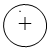 «+» – знает, умеет, правильно выполняет, но изредка допускает единичные ошибки;«» – знает, но недостаточно уверенно; выполняет задания с небольшим количеством ошибок, то есть в большей степени материал усвоен, но требуется небольшая помощь;«» – выполняет некоторые задания, но допускает большое количество ошибок;«–» – не владеет материалом, при выполнении заданий практически во всех случаях делает ошибки; и др.Пример ведения рабочих записей в таблице на учебных занятиях по обучению грамоте:ТаблицаКонтроль за формированием умений и навыков учащихся на учебных занятиях по обучению грамоте
Если ученик не может сам правильно выполнить задание, учитель не ставит в своей таблице соответствующего знака или ставит знак «–», этим самым определяет для себя необходимость индивидуальной работы с таким учеником над неусвоенным материалом. При этом никакой отрицательной словесной оценки учитель не дает. Оценочные суждения корректируются по мере усвоения учеником материала по пройденной теме, поэтому таблицы, графики, оценочные листы лучше заполнять простым карандашом.В таблицах можно фиксировать количество ошибок и их характер. В соответствии с зафиксированными в таблице данными учитель планирует и организует дифференцированную и индивидуальную работу на учебных, стимулирующих и поддерживающих занятиях. Педагог может дополнительно разрабатывать индивидуальные листы учебных достижений учащихся.В конце учебного года учитель осуществляет содержательный анализ результатов учебной деятельности учащихся, в котором отражает результаты учебной деятельности учащихся в соответствии с требованиями учебной программы. Форма содержательного анализа результатов учебной деятельности учащихся определяется методическим объединением учителей начальных классов. На основе анализа делается вывод о причинах трудностей учащихся в освоении учебного материала, определяются пути, которые позволят устранить проблемы.Результаты учебной деятельности учащихся III-IV классов по учебным предметам «Беларуская мова», «Літаратурнае чытанне», «Русский язык», «Литературное чтение», «Математика», «Человек и мир» оцениваются в баллах по 10-балльной шкале в соответствии с приказом Министерства образования Республики Беларусь от 29.05.2009 № 674 «Нормы оценки результатов учебной деятельности учащихся общеобразовательных учрежденияй по учебным предметам» и приказом Министерство образования Республики Беларусь от 29.09.2010 № 635 «О внесении изменений и дополнения в приказ Министерства образования Республики Беларусь от 29 мая . № 674».В связи с безотметочным обучением в I-IІ классах необходимо учитывать особенности ведения тетрадей. В течение первого года обучения письменные задания по обучению грамоте, математике выполняются в тетрадях на печатной основе. Контрольные работы в I классе выполняются в тетрадях на печатной основе или на отдельных листах.Во II-IV классах все виды учебных работ выполняются в тетрадях для учебных работ, а все виды контрольных работ – в тетрадях для контрольных работ. Тетради для контрольных работ хранятся в учреждении общего среднего образования в течение года и выдаются ученикам для выполнения контрольных работ и работ над ошибками. Все письменные учебные и контрольные работы проверяются учителем после каждого учебного занятия. Ошибки исправляются. В I-IІ классах отметки в баллах не выставляются. В III-IV классах все работы оцениваются в баллах в соответствии с нормами оценки результатов учебной деятельности учащихся общеобразовательных учреждений по учебным предметам, утвержденными приказом Министерства образования Республики Беларусь от 29 мая . № 674 (в редакции приказов Министерства образования от 18.06.2010 № 420, от 29.09.2010 № 635). Отметки за выполнение учениками III-IV классов учебных работ, в том числе самостоятельных работ, пересказов и сочинений по белорусскому и русскому языкам, выставленные в тетрадях для учебных работ, могут заноситься в классный журнал и дневник ученика по усмотрению учителя.С целью предупреждения перегрузки учащихся учителю необходимо следить за дозировкой домашнего задания, объяснять на уроке содержание, порядок и приемы его выполнения. Рекомендуется при выборе домашнего задания ориентироваться на содержание учебников и учебных пособий, в которых упражнения и задания для выполнения дома указаны сигналами-символами. При этом надо учитывать, что объем и содержание домашнего задания учитель определяет дифференцированно, исходя из конкретной образовательной ситуации и индивидуальных возможностей учащихся.На дом не задаются:задания учащимся I класса на протяжении всего учебного года по всем учебным предметам;задания учащимся IІ-IV классов на выходные и праздничные дни, каникулы, а также после выполнения письменных контрольных работ;задания, отмеченные звездочкой;задания по учебному предмету «Основы безопасности жизнедеятельности»;художественно-творческие задания по учебному предмету «Изобразительное искусство»; выполнение практических работ по учебному предмету «Трудовое обучение».Для заучивания наизусть следует предлагать только те стихи или отрывки из стихотворных произведений, которые определены учебной программой. Основная работа по заучиванию стихотворных произведений наизусть проводится на уроке в соответствии с методикой.В соответствии с частью 2 пункта 1 Комплекса мер по совершенствованию системы подготовки спортивного резерва, утвержденного Министерством спорта и туризма Республики Беларусь 30 сентября 2015 года, целесообразно обеспечить проведение учебных занятий по учебному предмету «Физическая культура и здоровье» на I ступени общего среднего образования учителями физической культуры, которые имеют соответствующее образование по направлениям специальностей физической культуры и спорта.5. Организация методической работыПри планировании методической работы с учителями начальных классов следует учитывать требования нормативных правовых актов, актуальные вопросы развития начального образования, результаты методической работы за предыдущий учебный год, кадровый состав педагогов, их интересы, запросы, уровень профессиональной компетентности. Для методической работы с учителями начальных классов (на уровне района и учреждений образования) в 2020/2021 учебном году предлагается общая методическая тема «Совершенствование профессиональной компетентности учителей начальных классов по вопросам организации учебно-познавательной деятельности учащихся».На августовских инструктивно-методических совещаниях рекомендуется включить педагогов в активную деятельность по обсуждению следующих вопросов:1. Особенности организации образовательного процесса на I ступени общего среднего образования в 2020/2021 учебном году: научно-методическое обеспечение образовательного процесса на I ступени общего среднего образования;инструктивно-методические письма по вопросам организации образовательного процесса на I ступени общего среднего образования в 2020/2021 учебном году, создание безопасных условий организации образовательного процесса;эффективность использования в образовательном процессе на I ступени общего среднего образования компонентов УМК по учебным предметам;дидактические и диагностические материалы (серия «Компетентностный подход») как средство формирования предметных компетенций и осуществления различных видов деятельности: познавательной, коммуникативной, поисковой, творческой и др.;контроль как средство получения достоверной информации о результатах учебной деятельности учащихся на различных этапах обучения.2. Предметный журнал как средство информационной, научно-методической поддержки учителей начальных классов и повышения их профессиональной компетентности.3. Организация и содержание методической работы с учителями начальных классов в 2020/2021 учебном году с учетом анализа результатов предыдущего учебного года.В течение учебного года рекомендуется рассмотреть следующие вопросы методики преподавания учебных предметов на I ступени общего среднего образования с учетом эффективного педагогического опыта педагогов региона:современные подходы к организации учебно-познавательной деятельности учащихся начальных классов на учебных занятиях (общие подходы, с учетом предметной специфики);активизация учебно-познавательной деятельности учащихся начальных классов по овладению предметными и метапредметными компетенциями;использование учебных пособий нового поколения для организации учебно-познавательной деятельности, формирования предметных и метапредметных компетенций учащихся (с учетом предметной специфики);реализация внутрипредметных и межпредметных связей при изучении учебного материала как необходимое условие активизации учебно-познавательной деятельности учащихся;контрольно-оценочная деятельность учителя как средство стимулирования учебной деятельности учащихся (общие подходы, с учетом предметной специфики);формирование у учащихся начальных классов умения самостоятельно и адекватно оценивать результаты своей деятельности (общие подходы, с учетом предметной специфики);формирование читательской грамотности учащихся начальных классов в процессе решения практико-ориентированных задач;использование современных средств коммуникации, онлайн-взаимодействия и образовательных интернет-ресурсов при организации учебно-познавательной деятельности учащихся начальных классов;управление самостоятельной учебно-познавательной деятельностью учащихся начальных классов при выполнении домашних заданий по учебному предмету;эффективность самообразовательной деятельности учителей начальных классов в совершенствовании ИКТ-компетентности, по вопросам организации самостоятельной учебно-познавательной деятельности учащихся с использованием образовательных интернет-ресурсов.Приложение 2АСАБЛІВАСЦІ АрганІзацЫІ АДУКАЦЫЙНАГА прАцЭсУ пры вывучэнні вучэбных прадметаў «Беларуская мова» і «Беларуская літаратура»1. Вучэбныя праграмыУ 2020/2021 навучальным годзе выкарыстоўваюцца наступныя вучэбныя праграмы:Усе вучэбныя праграмы змешчаны на нацыянальным адукацыйным партале (https://adu.by / Адукацыйны працэс. 2020/2021 навучальны год / Агульная сярэдняя адукацыя / Вучэбныя прадметы. V–XI класы / Беларуская мова, Беларуская літаратура).Звяртаем увагу, што ў сувязі з паэтапным пераходам на абноўлены змест адукацыі, накіраваны на рэалізацыю кампетэнтнаснага падыходу, у 2020/2021 навучальным годзе па новых вучэбных праграмах будуць займацца вучні X класа.У змест вучэбных праграм унесены наступныя зменыВучэбны прадмет «Беларуская мова»Змест навучання беларускай мове ў X класе (базавы ўзровень) уключае наступныя раздзелы: “Арфаэпічныя нормы”, “Акцэнталагічныя нормы”, “Арфаграфічныя нормы”, “Лексічныя нормы”, “Фразеалагічныя нормы”, “Словаўтваральныя нормы”, “Марфалагічныя нормы”. Гэта дазваляе, абапіраючыся на сістэматычны курс беларускай мовы, вывучаны на працягу V-ІХ класаў, акцэнтаваць увагу на авалоданні мовай на больш высокім узроўні – на ўзроўні культуры вуснага і пісьмовага маўлення.Прыярытэтнай задачай профільнага навучання становіцца фарміраванне культуры вуснага і пісьмовага маўлення вучняў, таму засваенне і асэнсаванне ўсіх моўных адзінак адбываецца ў аспекце культуры маўлення, што і перадаюць назвы раздзелаў вучэбнай праграмы для Х класа (павышаны ўзровень): “Фанетыка і арфаэпія. Графіка і арфаграфія. Культура маўлення”, “Лексіка. Фразеалогія. Культура маўлення”, “Марфемная будова слова. Словаўтварэнне. Культура маўлення”, “Марфалогія і арфаграфія. Культура маўлення”. З гэтай мэтай паглыбляюцца веды вучняў пра нормы беларускай мовы (арфаэпічныя, акцэнталагічныя, лексічныя, словаўтваральныя, граматычныя, арфаграфічныя, пунктуацыйныя, стылістычныя), сродкі і прыёмы маўленчай выразнасці, стылістычную ролю і тэкстаўтваральныя магчымасці моўных сродкаў, удасканальваюцца ўменні аналізаваць і ацэньваць чужыя і рэдагаваць уласныя выказванні.Вучэбны прадмет «Беларуская літаратура»Змест літаратурнай адукацыі ў X класе пабудаваны на гісторыка-храналагічным прынцыпе, што дазваляе працягнуць знаёмства вучняў, распачатае ў папярэдніх класах, з асаблівасцямі развіцця беларускага мастацтва слова ў розныя перыяды і паспрыяе фарміраванню гістарычнага падыходу да літаратурных з’яў, першапачатковаму разуменню ўзаемасувязей і ўзаемаўплываў у творчасці розных пісьменнікаў, успрыманню літаратуры як працэсу. На гэтым этапе навучання ў вучняў інтэнсіўна фарміруецца сістэма каштоўнасных арыентацый, ідэалаў і перакананняў, інтарэсаў і схільнасцей. Таму ў праграму ўключаны творы маральна-этычнай праблематыкі, у якіх выяўляюцца канфлікты характараў, ідэй, поглядаў. Мастацкія тэксты размешчаны ў паслядоўнасці, якая адпавядае асноўным этапам развіцця літаратуры. Значным кампанентам зместу літаратурнай адукацыі з’яўляецца сістэма тэарэтыка- і гісторыка-літаратурных паняццяў, звязаных з фарміраваннем уяўленняў аб развіцці і станаўленні мастацтва слова. На ІІІ ступені навучання паглыбляюцца веды вучняў пра структуру мастацкага твора, літаратурныя роды і жанры ў гістарычным аспекце, даецца ўяўленне пра асаблівасці творчай манеры, стылю пісьменніка. Асэнсаванне тэарэтычных пытанняў паспрыяе больш глыбокаму ўспрыманню літаратуры як мастацтва. У працэсе вывучэння манаграфічных тэм прадугледжана атрыманне старшакласнікамі крытыка-біяграфічных ведаў пра жыццё і творчасць пісьменнікаў.Метадычныя рэкамендацыі па арганізацыі адукацыйнага працэсу ў адпаведнасці з абноўленымі вучэбнымі праграмамі змешчаны на нацыянальным адукацыйным партале https://adu.by / Адукацыйны працэс. 2020/2021 навучальны год / Агульная сярэдняя адукацыя / Вучэбныя прадметы. V–XI класы / Беларуская мова, Беларуская літаратура.2. Вучэбныя выданніУ 2020/2021 навучальным годзе будуць выкарыстоўвацца новыя вучэбныя дапаможнікі па беларускай мове: Беларуская мова : вучэбны дапаможнік для 6 класа ўстаноў агульнай сярэдняй адукацыі з беларускай і рускай мовамі навучання / Г.М. Валочка [і інш.]. – Мінск : Нацыянальны ін-т адукацыі, 2020.Валочка, Г.М. Беларуская мова : вучэбны дапаможнік для 7 класа ўстаноў агульнай сярэдняй адукацыі з беларускай і рускай мовамі навучання / Г.М. Валочка, В.У. Зелянко, С.А. Язерская. – Мінск : Нацыянальны ін-т адукацыі, 2020.Бадзевіч, З.І. Беларуская мова : вучэбны дапаможнік для 8 класа ўстаноў агульнай сярэдняй адукацыі з беларускай і рускай мовамі навучання / З.І. Бадзевіч, І.М. Саматыя. – Мінск : Нацыянальны ін-т адукацыі, 2020.Беларуская мова : вучэбны дапаможнік для 10 класа ўстаноў агульнай сярэдняй адукацыі з беларускай і рускай мовамі навучання, з электронным дадаткам для павышанага ўзроўню / Г.М. Валочка [і інш.]. – Мінск : Нацыянальны ін-т адукацыі, 2020.На нацыянальным адукацыйным партале (http://e-padruchnik.adu.by/) размешчаны электронныя версіі новых вучэбных дапаможнікаў па беларускай мове.Асаблівасці новых вучэбных дапаможнікаў па беларускай мовеВучэбныя дапаможнікі падрыхтаваны ў адпаведнасці з кампетэнтнасным падыходам і накіраваны на рэалізацыю асноўных мэт моўнай адукацыі ва ўстановах агульнай сярэдняй адукацыі. Новы матэрыял у вучэбных дапаможніках падаецца з апорай на веды вучняў, атрыманыя імі ў папярэдніх класах, і накіраваны на фарміраванне ў іх аналітычных і аналітыка-сінтэтычных уменняў і навыкаў, пазнавальных інтарэсаў, уменняў і навыкаў самастойнай працы з вучэбным тэкстам.У вучэбныя дапаможнікі для VI і VII класаў у адпаведнасці з вучэбнай праграмай уключаны раздзелы, звязаныя ў асноўным з вывучэннем марфалогіі беларускай мовы. У канцы кожнага раздзела прадугледжваецца падагульненне і сістэматызацыя вывучанага матэрыялу шляхам выкарыстання падагульняльных пытанняў і заданняў, вылучэння асноўных палажэнняў, складання падагульняльных табліц, схем, алгарытмаў і да т.п. Сістэма марфалагічных практыкаванняў і заданняў, якія прапаноўваюцца ў вучэбным дапаможніку, накіравана на замацаванне ведаў, атрыманых вучнямі па марфалогіі, і служыць асновай для фарміравання як арфаграфічных, так і пунктуацыйных уменняў і навыкаў. Марфалагічныя практыкаванні звязаны: з распазнаваннем слоў той ці іншай часціны мовы на аснове іх сэнсавых, марфалагічных і сінтаксічных прымет;з правільным утварэннем і ўжываннем пэўных формаў той ці іншай часціны мовы ў маўленні; з абгрунтаваннем правапісу пэўных марфалагічных формаў; з групоўкай слоў па часцінах мовы;з адрозненнем слоў пэўнай часціны мовы і іх формаў на аснове склонавых і сінтаксічных пытанняў; з вызначэннем сэнсава-граматычнай і стылістычнай ролі марфалагічных моўных сродкаў у тэкстах;з выкарыстаннем слоў розных часцін мовы ў якасці тэкстаўтваральнага сродку, а таксама з улікам стылявой прыналежнасці тэксту;з вусным або пісьмовым марфалагічным разборам слова і інш.У вучэбным дапаможніку для VIIІ класа пры аналізе сінтаксічных адзінак (словазлучэнне, просты сказ, просты ўскладнены сказ) прымаюцца пад увагу такія аспекты, як будова, значэнне і функцыя. Метады і прыёмы вывучэння сінтаксісу, якія прапануюцца ў вучэбным дапаможніку, накіраваны як на аналіз сінтаксічных адзінак, так і на ўжыванне іх ва ўласным вусным і пісьмовым маўленні: знаходжанне сінтаксічных адзінак у тэксце; складанне словазлучэнняў і сказаў паводле прапанаваных схем;складанне самастойных сказаў рознай будовы і функцыянальнага прызначэння;стварэнне звязных выказванняў.Змест вучэбнага дапаможніка для Х класа (базавы ўзровень) у адпаведнасці з вучэбнай праграмай складаюць тэмы, звязаныя з асэнсаваннем нормаў сучаснай беларускай літаратурнай мовы (арфаэпічных, акцэнталагічных, арфаграфічных, лексічных, фразеалагічных, словаўтваральных, марфалагічных). У дапаможніку прапануецца сістэма працы, накіраваная на сістэматызацыю ведаў па культуры маўлення, атрыманых на працягу вывучэння беларускай мовы ў V-IX класах, а таксама авалоданне камунікатыўнымі якасцямі маўлення (багаццем, выразнасцю, лагічнасцю, чысцінёй, дарэчнасцю). З гэтай мэтай пры аналізе моўных сродкаў прапануецца звяртаць увагу на іх выкарыстанне ў маўленчай дзейнасці, правільнасць ці няправільнасць выкарыстання таго ці іншага моўнага сродку, прычыны ўзнікнення памылак, шляхі і спосабы іх выпраўлення. Для больш глыбокага асэнсавання тэарэтычнага і практычнага матэрыялу ў дапаможніку прапануюцца табліцы, схемы, якія могуць прад’яўляцца ў гатовым выглядзе, патрабаваць дапаўнення неабходнымі фрагментамі або ілюстрацыі тэарэтычных выкладак уласнымі прыкладамі, што з’яўляецца асновай для самастойных паведамленняў на лінгвістычную тэму. Размяшчэнне іншага разнастайнага ілюстрацыйнага матэрыялу (графікаў, дыяграм, фотаздымкаў, малюнкаў, картаў і г.д.) звязана з актывізацыяй маўленчай дзейнасці вучняў, стварэннем на іх аснове ўласных вусных ці пісьмовых паведамленняў.Вучэбны дапаможнік для X класа (павышаны ўзровень) уяўляе сабой электронны дадатак. У дапаможніку ў адпаведнасці з вучэбнай праграмай прадугледжваецца праца не толькі над моўнымі нормамі і асноўнымі камунікатыўнымі якасцямі маўлення (што закладзена на базавым узроўні вывучэння прадмета), але і над асэнсаваннем сродкаў і прыёмаў выразнасці маўлення, якія выкарыстаны аўтарамі тэкстаў на розных моўных узроўнях (лексічным, фанетычным, словаўтваральным, марфалагічным), з мэтай фарміравання ў вучняў уменняў як аналізаваць чужы тэкст, так і ствараць уласны, выкарыстоўваючы вобразна-выяўленчыя і стылістычныя магчымасці моўных сродкаў.Тэарэтычны (рубрыка “Паслухаем мовазнаўцаў) і практычны (дыдактычны) матэрыял мае выразную прафесійную скіраванасць і можа падрыхтаваць вучняў да засваення гуманітарных ведаў у галіне філалогіі.У 2020/2021 навучальным годзе будзе выкарыстоўвацца новы вучэбны дапаможнік па беларускай літаратуры: Беларуская літаратура : вучэбны дапаможнік для 10 класа ўстаноў агульнай сярэдняй адукацыі з беларускай і рускай мовамі навучання, з электронным дадаткам для павышанага ўзроўню / А.П. Бязлепкіна-Чарнякевіч [і інш.]. – Мінск : Нацыянальны ін-т адукацыі, 2020.Звяртаем увагу, што электронныя дадаткі вучэбных дапаможнікаў “Беларуская мова” і “Беларуская літаратура” для 10 класа (павышаны ўзровень) размешчаны на рэсурсе (profil.adu.by).Асаблівасці новага вучэбнага дапаможніка:з мэтай забеспячэння пераемнасці з вывучэннем беларускай літаратуры на ІІ ступені агульнай сярэдняй адукацыі ў дапаможніку “Беларуская літаратура. 10 клас” захаваны агульны падыход да раскрыцця вывучаемага матэрыялу: звесткі з біяграфіі пісьменніка, характарыстыка мастацкіх твораў, звесткі з тэорыі літаратуры, сістэма рознаўзроўневых заданняў;сярод заданняў у новым вучэбным дапаможніку прапануюцца тыя, якія скіраваны на развіццё творчых здольнасцей вучняў, стымулююць іх праектную і даследчую дзейнасць, маюць кампетэнтнасна арыентаваны характар;вучэбны дапаможнік утрымлівае скразныя рубрыкі “Біяграфічны факт пра пісьменніка”, “Успомніце раней вывучаны матэрыял”, “Дадатковая інфармацыя”, “Абмяркоўваем разам”, “Уклад у развіццё літаратуры”. Гэтыя рубрыкі маюць на мэце даць дадатковую інфармацыю пра літаратурныя факты, асобу пісьменніка і інш., паглыбіць веды вучняў, дапамагчы ім разабрацца ў складаных з’явах літаратурнага працэсу;у дапаможніку актыўна выкарыстоўваецца ілюстратыўны матэрыял і нелінейныя тэксты. Таксама вучням прапануюцца заданні, у якіх вынікі павінны быць прадстаўлены ў выглядзе схем, табліц і да т.п.На нацыянальным адукацыйным партале (http://e-padruchnik.adu.by) размешчана электронная версія друкванага выдання вучэбнага дапаможніка “Беларуская літаратура. 10 клас”, прадугледжанага для вывучэння вучэбнага прадмета на базавым узроўні. Электронны дадатак для павышанага ўзроўню размешчаны на рэсурсе (profil.adu.by).Акрамя гэтага, асаблівасцямі новых вучэбных дапаможнікаў па беларускай мове і літаратуры з’яўляюцца:адбор і прад’яўленне мінімальна неабходнага і дастатковага матэрыялу для якаснай адукацыі па вучэбным прадмеце;наяўнасць заданняў, якія накіраваны на развіццё асобасных, метапрадметных і прадметных кампетэнцый вучняў;рэалізацыя навігацыйнай функцыі: наяўнасць спасылак на кампаненты ВМК па вучэбным прадмеце, у прыватнасці, электронны адукацыйны рэсурс (далей – ЭАР), змешчаны на нацыянальным адукацыйным партале (http://e-vedy.adu.by/). Доступ да ЭАР ажыццяўляецца праз інтэрнэт. Для выкарыстання ЭАР карыстальніку неабходна зарэгістравацца на нацыянальным адукацыйным партале ў раздзеле «Электронныя адукацыйныя рэсурсы». У навігацыйным апараце вучэбнага дапаможніка выкарыстоўваецца элемент – QR-код (графічная выява спасылкі), які дазваляе атрымаць доступ да ЭАР праз спецыяльны дадатак на электронным планшэце, мабільным тэлефоне.Звяртаем увагу на тое, што спасылкі на ЭАР у новых вучэбных дапаможніках дазваляюць дыферэнцаваць і індывідуалізаваць адукацыйны працэс, арганізаваць работу з вучнямі з розным узроўнем адукацыйнай падрыхтоўкі і матывацыі да вывучэння вучэбнага прадмета.Вучэбны матэрыял, які выкладзены ў новых вучэбных дапаможніках, цалкам адпавядае вучэбным праграмам і дастатковы для атрымання адзнак, якія адпавядаюць усім пяці ўзроўням засваення вучэбнага матэрыялу. Настаўнік мае магчымасць выбару творчых заданняў, якія адпавядаюць пазнавальным магчымасцям вучняў.Да вучэбных дапаможнікаў «Беларуская літаратура. 5 клас» і «Беларуская літаратура. 6 клас» на нацыянальным адукацыйным партале (http://adu.by) размешчаны матэрыялы, неабходныя для выканання прапанаваных у дапаможніках творчых заданняў (ілюстрацыйны матэрыял, аўдыя- і відэазапісы). Дадатковае выкарыстанне ЭАР спрыяе значнаму пашырэнню адукацыйных магчымасцей вучэбных дапаможнікаў.Поўная інфармацыя аб вучэбна-метадычным забеспячэнні адукацыйнага працэсу па вучэбных прадметах «Беларуская мова» і «Беларуская літаратура» да 2020/2021 навучальнага года размешчана на нацыянальным адукацыйным партале: https:// adu.by/ Адукацыйны працэс. 2020/2021 навучальны год / Агульная сярэдняя адукацыя / Вучэбныя прадметы. V–XI класы / Беларуская мова, Беларуская літаратура.3. Арганізацыя адукацыйнага працэсу на павышаным узроўніНа ІІ ступені агульнай сярэдняй адукацыі вучэбныя прадметы «Беларуская мова» і «Беларуская літаратура» могуць вывучацца на павышаным узроўні ў VIII і IX класах у аб’ёме не больш за 2 дадатковыя вучэбныя гадзіны на тыдзень. Рэкамендацыі па арганізацыі вывучэння беларускай мовы і літаратуры на павышаным узроўні размешчаны на нацыянальным адукацыйным партале: https:// adu.by / Адукацыйны працэс. 2020/2021 навучальны год / Агульная сярэдняя адукацыя / Вучэбныя прадметы. V–XI класы / Беларуская мова, Беларуская літаратура.Пры вывучэнні вучэбных прадметаў «Беларуская мова» і «Беларуская літаратура» ў X классе на павышаным узроўні выкарыстоўваюцца электронныя дадаткі для павышанага ўзроўню «Беларуская мова. 10 клас», «Беларуская літаратура. 10 клас», размешчаныя на рэсурсе (profil.adu.by), якія ўключаюць вучэбны матэрыял базавага і павышанага ўзроўняў. Адначасова могуць выкарыстоўвацца друкаваныя выданні вучэбных дапаможнікаў, якія прадугледжаны для вывучэння беларускай мовы і беларускай літаратуры на базавым узроўні.4. Каляндарна-тэматычнае планаваннеЗгодна са службовымі абавязкамі настаўнік распрацоўвае КТП з улікам часу, адведзенага ў вучэбнай праграме на вывучэнне асобных тэм па адпаведным вучэбным прадмеце. Дадзенае КТП зацвярджаецца кіраўніком установы адукацыі да пачатку навучальнага года. Настаўнік мае права выкарыстоўваць прыкладнае КТП па вучэбных прадметах «Беларуская мова» і «Беларуская літаратура» для V-XI класаў, рэкамендаванае НІА. Пры выкарыстанні КТП, рэкамендаванага НІА, настаўнік можа ўносіць на працягу навучальнага года ў межах вучэбных гадзін, адведзеных на вывучэнне вучэбнага прадмета, у прыкладныя КТП карэктывы ў залежнасці ад узроўню вынікаў вучэбнай дзейнасці і пазнавальных магчымасцей вучняў, іншых аб’ектыўных абставінаў. У рубрыцы «Для нататак» або на асобным лісце, які ўкладаецца ў дапаможнік для настаўнікаў устаноў агульнай сярэдняй адукацыі «Прыкладнае каляндарна-тэматычнае планаванне», настаўнік фіксуе змены, што ўносяцца ў КТП, якія ўзгадняе з кіраўніком установы адукацыі.Прыкладныя КТП для X класа размешчаны на нацыянальным адукацыйным партале: https:// adu.by / Адукацыйны працэс. 2020/2021 навучальны год / Агульная сярэдняя адукацыя / Вучэбныя прадметы. V–XI класы / Беларуская мова, Беларуская літаратура.5. Асаблівасці арганізацыі адукацыйнага працэсу Звяртаем увагу, што ў пачатку 2020/2021 навучальнага года неабходна арганізаваць паглыбленае паўтарэнне вучэбнага матэрыялу ІV чвэрці 2019/2020 навучальнага года. Рэкамендацыі па арганізацыі паглыбленага паўтарэння размешчаны на нацыянальным адукацыйным партале: https://www.adu.by/ Адукацыйны працэс. 2020/2021 навучальны год / Агульная сярэдняя адукацыя / Вучэбныя прадметы. V–XI класы / Беларуская мова, Беларуская літаратура.На вучэбных занятках па беларускай літаратуры для работы з тэкстамі рэкамендуецца звяртацца да серыі кніг «Школьная бібліятэка» (спіс серыі кніг «Школьная бібліятэка» размешчаны на нацыянальным адукацыйным партале: https://adu.by / Адукацыйны працэс. 2020/2021 навучальны год / Агульная сярэдняя адукацыя / Вучэбныя прадметы. V–XI класы / Беларуская мова, Беларуская літаратура.Для арганізацыі і правядзення факультатыўных заняткаў прапануецца выкарыстоўваць вучэбныя праграмы, зацверджаныя Міністэрствам адукацыі Рэспублікі Беларусь у 2020 годзе. Вучэбныя праграмы факультатыўных заняткаў і пералік вучэбна-метадычных комплексаў для факультатыўных заняткаў размешчаны на нацыянальным адукацыйным партале: https://adu.by / Адукацыйны працэс. 2020/2021 навучальны год / Агульная сярэдняя адукацыя / Вучэбныя прадметы. V–XI класы / Беларуская мова, Беларуская літаратура.Вучэбна-метадычны комплекс факультатыўных заняткаў «Вывучаем беларускі правапіс. V–ІХ класы» можна выкарыстоўваць у якасці дыдактычнага матэрыялу для правядзення арфаграфічных хвілінак і ўдасканалення арфаграфічнай пісьменнасці вучняў.Звяртаем увагу на тое, што для завучвання на памяць настаўнік прапануе толькі тыя вершы або празаічныя ўрыўкі з мастацкіх тэкстаў, якія вызначаны вучэбнай праграмай па беларускай літаратуры.Звяртаем увагу, што аб’ём і змест дамашняга задання настаўнік вызначае дыферэнцавана, зыходзячы з канкрэтных мэт навучання і індывідуальных магчымасцей вучняў.Нагадваем, што ў VІ–ХІ (ХІІ) класах да канца I чвэрці, а таксама ў V класе на працягу першага паўгоддзя захоўваецца аб’ём тэкстаў кантрольных работ, рэкамендаваных для папярэдняга класа. У першым паўгоддзі ў V класе па беларускай мове праводзяцца толькі навучальныя пераказы, якія ацэньваюцца ў адпаведнасці з нормамі ацэнкі вынікаў вучэбнай дзейнасці вучняў устаноў агульнай сярэдняй адукацыі для ІV класа.У V–VIII класах пісьмовыя работы па беларускай літаратуры носяць толькі навучальны характар. Адзнакі за навучальныя работы выстаўляюцца па меркаванні настаўніка і павінны насіць стымулюючы характар. За навучальнае сачыненне адзнака выстаўляецца толькі па літаратуры. Кантрольныя сачыненні па літаратуры пішуцца толькі ў IX–XI (XII) класах. Адзнакі за сачыненне па беларускай літаратуры ў IX–XI (XII) класах выстаўляюцца па літаратуры і па мове (першая адзнака – па літаратуры, другая – па мове).Тэматычны кантроль вынікаў вучэбнай дзейнасці вучняў па беларускай літаратуры ажыццяўляецца ў вуснай ці пісьмовай формах або ў іх спалучэнні. Ацэнкай вусных адказаў і пісьмовых работ неабходна заахвочваць глыбокае, індывідуальна-асобаснае ўспрыманне літаратуры як мастацтва слова.Нагадваем, што ў 2020/2021 навучальным годзе традыцыйна праводзяцца:рэспубліканская алімпіяда па вучэбных прадметах «Беларуская мова» і «Беларуская літаратура»;рэспубліканскі конкурс работ даследчага характару (канферэнцыя) вучняў па вучэбных прадметах «Беларуская мова» і «Беларуская літаратура».Пры планаванні і арганізацыі пазакласнай работы па беларускай мове і літаратуры рэкамендуем звярнуць увагу на:Каляндар юбілейных дат, якія будуць адзначацца ў 2020/2021 навучальным годзе:Каляндар міжнародных і дзяржаўных свят6. Дадатковыя рэсурсыКарысную інфармацыю пры падрыхтоўцы да вучэбных заняткаў можна знайсці на наступных інтэрнэт-рэсурсах:http://www.belarus.by/ru/travel/heritage – афіцыйны сайт Рэспублікі Беларусь;https://www.belstat.gov.by/ – Статыстычны штогоднік Рэспублікі Беларусь;https://adu.by – Нацыянальны адукацыйны партал / Адукацыйны працэс. 2020/2021 навучальны год / Агульная сярэдняя адукацыя / Вучэбныя прадметы. V–XI класы / Беларуская мова, Беларуская літаратура;http://edu.gov.by – Міністэрства адукацыі Рэспублікі Беларусь;https://www.nlb.by/ – Нацыянальная бібліятэка Беларусі;http://www.kupalauski.by – Нацыянальны акадэмічны тэатр імя Янкі Купалы;http://bellit.museum.by/be – Дзяржаўны музей гісторыі беларускай літаратуры;http://bagdanovich.museum.by – Літаратурны музей Максіма Багдановіча;http://www.yakubkolas.by – Дзяржаўны літаратурна-мемарыяльны музей Якуба Коласа;http://www.kupala-museum.by – Дзяржаўны літаратурны музей Янкі Купалы;http://www.lim.by – рэдакцыйна-выдавецкая ўстанова «Выдавецкі дом “Звязда”».7. Выпускны экзамен па вучэбным прадмеце «Беларуская мова» для вучняў ІХ класа па завяршэнні навучання і выхавання на ІІ ступені агульнай сярэдняй адукацыі ў 2020/2021 навучальным годзе будзе праводзіцца ў форме дыктанта. Выпускны экзамен па беларускай мове для вучняў ХІ класа па завяршэнні навучання і выхавання на ІІІ ступені агульнай сярэдняй адукацыі ў 2020/2021 навучальным годзе будзе праводзіцца ў форме пераказу па розных тэкстах для вучняў, якія вывучаюць беларускую мову на павышаным узроўні, і для вучняў, якія вывучаюць беларускую мову на базавым узроўні.8. Арганізацыя метадычнай работыУ 2020/2021 навучальным годзе дзейнасць метадычных фарміраванняў настаўнікаў беларускай мовы і літаратуры рэкамендуецца арганізаваць па тэме “Удасканаленне прафесійнай кампетэнтнасці настаўнікаў беларускай мовы і літаратуры па пытаннях арганізацыі вучэбна-пазнавальнай дзейнасці вучняў”.На жнівеньскіх прадметных секцыях варта абмеркаваць наступныя пытанні.1. Асаблівасці арганізацыі вучэбнага працэсу ва ўстановах агульнай сярэдняй адукацыі ў 2020/2021 навучальным годзе:вучэбныя праграмы па вучэбных прадметах “Беларуская мова”, “Беларуская літаратура”;магчымасці вучэбных дапаможнікаў па вучэбных прадметах “Беларуская мова” і “Беларуская літаратура” па агранізацыі вучэбна-пазнавальнай дзейнасці вучняў;развіццё чытацкай пісьменнасці вучняў у святле міжнароднай праграмы па ацэнцы адукацыйных дасягненняў вучняў (PISA) і рэкамендацый па выніках рэспубліканскага маніторынгу якасці адукацыі;кантрольна-ацэначная дзейнасць настаўніка беларускай мовы і літаратуры.2. Планаванне работы метадычных фарміраванняў:аналіз работы метадычных фарміраванняў у 2019/2020 навучальным годзе; планаванне работы метадычнага аб’яднання, творчай групы, школы маладога настаўніка і іншых метадычных фарміраванняў на 2020/2021 навучальны год.На пасяджэннях метадычных фарміраванняў настаўнікаў беларускай мовы і літаратуры (метадычнае аб’яднанне, школа маладога настаўніка, школа ўдасканалення педагагічнага майстэрства, творчыя групы і інш.) рэкамендуецца разгледзець актуальныя пытанні тэорыі і методыкі выкладання прадметаў з улікам эфектыўнага вопыту педагогаў рэгіёна:сучасныя падыходы да арганізацыі вучэбна-пазнавальнай дзейнасці вучняў па вучэбных прадметах “Беларуская мова” і “Беларуская літаратура”;рэалізацыя ўнутрыпрадметных і міжпрадметных сувязей як умова актывізацыі вучэбна-пазнавальнай дзейнасці вучняў на вучэбных занятках па беларускай мове і літаратуры;вучэбна-пазнавальная дзейнасць вучняў і фарміраванне іх метапрадметных, прадметных і асобасных кампетэнцый у аспекце вывучэння вучэбных прадметаў “Беларуская мова” і “Беларуская літаратура”;кантрольна-ацэначная дзейнасць настаўніка беларускай мовы і літаратуры як сродак стымулявання вучэбна-пазнавальнай дзейнасці вучняў;шляхі развіцця творчых здольнасцей вучняў і іх настаўнікаў у кантэксце вывучэння беларускай мовы і літаратуры;Інфармацыйна-камунікацыйныя тэхналогіі і арганізацыя вучэбна-пазнавальнай дзейнасці вучняў на вучэбных занятках па беларускай мове і літаратуры;асаблівасці работы з высокаматываванымі вучнямі пры вывучэнні беларускай мовы і літаратуры.Звяртаем увагу, што для метадыстаў рэгіянальных інстытутаў развіцця адукацыі, раённых вучэбна-метадычных кабінетаў, кіраўнікоў метадычных аб’яднанняў, настаўнікаў беларускай мовы і літаратуры ў красавіку 2021 года Дзяржаўнай установой адукацыі «Акадэмія паслядыпломнай адукацыі» плануецца правядзенне рэспубліканскага семінара «Навучанне беларускай мове на сучасным этапе: эфектыўны вопыт устаноў адукацыі Брэсцкай вобласці».Падрабязная інфармацыя пра курсавыя і міжкурсавыя мерапрыемствы, рэкамендацыі па змесце і арганізацыі метадычнай работы з настаўнікамі беларускай мовы і літаратуры ў 2020/2021 навучальным годзе размешчаны на сайце дзяржаўнай установы адукацыі “Акадэмія паслядыпломнай адукацыі” (www.academy.edu.by).Приложение 3Особенности организации образоваТельного процесса при изучении учебных предметов «русский язык» и «русская литература»Учебные программыВ 2020/2021 учебном году будут использоваться следующие учебные программы:Все учебные программы размещены на национальном образовательном портале: https:// adu.by / Образовательный процесс. 2020/2021 учебный год / Общее среднее образование / Учебные предметы. V–XI классы / Русский язык, Русская литература.Учебный предмет «Русский язык»Обращаем внимание, что в связи с поэтапным переходом на обновленное содержание образования, направленное на реализацию компетентностного подхода, в 2020/2021 учебном году по новым учебным программам будут учиться учащиеся X класса.В содержание учебной программы на базовом уровне внесены следующие изменения:отводится по 1 часу на изучение тем «Текст и его признаки», «Культура речи», «Функциональные стили речи»; уменьшено на 1 час количество часов на изучение темы «Орфография»;уточнены виды деятельности учащихся;распределены по темам и конкретизированы основные требования к результатам учебной деятельности учащихся.В содержание учебной программы на повышенном уровне внесены следующие изменения:конкретизирована тема для повторения изученного в начале года («Повторение изученного в VIII-IX классах»);увеличено на 1 час количество часов на изучение темы «Текст и его признаки» (перенесена из темы «Функциональные стили речи» и конкретизирована тема «Функционально-смысловые типы речи: описание (виды, композиция), повествование (виды, композиция), рассуждение (композиция, виды доказательств). Взаимодействие различных типов речи в тексте»);увеличено на 3 часа количество часов на изучение темы «Слово как основная единица языка»: на 1 час увеличено количество часов на изучение каждой из тем «Смысловая сторона слова», «Состав слова. Образование слов», «Изменение слова (части речи)»; увеличено на 2 часа количество часов на изучение темы «Орфография»;уменьшено на 1 час количество часов на изучение темы «Функциональные стили речи» (за счет переноса 1 часа на тему «Текст и его признаки»);на контрольные работы отводится 9 часов: на диктанты – 2 часа, 
на изложения – 4 часа, на сочинение на языковую или свободную 
тему – 1 час; на тестовые работы – 2 часа. Кроме того, внесены изменения в учебную программу 
для VII класса:уменьшено количество часов на изучение тем: «Текст» – на 1 час («Порядок слов в предложении» изучается 
в VIII классе), «Деепричастие» – на 1 час («Не с деепричастиями» изучается в рамках темы «Деепричастие как часть речи»), «Союз» – на 1 час («Употребление союзов в речи» изучается на протяжении всех уроков темы «Союз»);увеличено на 3 часа количество часов на изучение темы «Глагол».Учебный предмет «Русская литература»В содержание учебной программы по учебному предмету «Русская литература» для X класса (базовый и повышенный уровни) внесены следующие изменения:изучение литературы начнется с творчества Н.В. Гоголя и его поэмы «Мертвые души». Предваряет тему углубленное повторение социально-исторических и эстетических предпосылок возникновения реализма в русской и зарубежной литературах;сокращен и скорректирован материал обзорной темы «Литература второй половины XIX века»;исключены из учебной программы X класса такие авторы, как 
И.А. Бунин и Максим Горький (их творчество в 2021/2022 учебном году будет изучаться в начале XI класса);  в учебную программу введен раздел «Из зарубежной литературы».  Для чтения и изучения предложено произведение О. де Бальзака «Гобсек».  В раздел «Для дополнительного чтения» добавлены новеллы О. Генри, Ги де Мопассана, П. Мериме, произведения Стендаля и О. де Бальзака.2. Учебные издания К 2020/2021 учебному году изданы новые учебные пособия «Русский язык» для VI, VII и X классов учреждений общего среднего образования с белорусским и русским языками обучения, «Русская литература» для X класса учреждений общего среднего образования с белорусским и русским языками обучения. Учебные пособия подготовлены в соответствии с компетентностным подходом и направлены на реализацию основных целей языкового и литературного образования в учреждениях общего среднего образования.2.1. Русский язык: учебное пособие для 6 класса учреждений общего среднего образования с русским (белорусским) языком обучения / Л.А. Мурина и [др.]. – Минск: Национальный ин-т образования, 2020 Особенности нового учебного пособия:в учебном пособии предусмотрено наличие рубрик, определяющих для учащихся способы учебных действий и виды деятельности («Вспоминаем и повторяем», «Анализируем», «Проверяем себя» и др.), зарифмованных правил («подсказок»), заданий на развитие и культуру речи; на форзацах содержится материал графического объяснения изученных в VI классе орфограмм (образцы обозначения орфограмм), морфологических разборов;упражнения учебного пособия содержат достаточное количество познавательных текстов, иллюстраций и заданий к текстам и иллюстрациям, позволяющих учителю в полной мере реализовать текстоцентрический и компетентностный подходы при формировании у учащихся умений и навыков практического использования знаний по изученным темам.2.2. Русский язык: учебное пособие для 7 класса учреждений общего среднего образования с русским (белорусским) языком обучения / Т.Н. Волынец и [др.]. – Минск: Национальный ин-т образования, 2020Особенности нового учебного пособия:в учебном пособии предусмотрено наличие рубрик, определяющих для учащихся способы учебных действий и виды деятельности («Вспоминаем и повторяем», «Анализируем», «Проверяем себя» и др.), орфографического словарика; на форзацах содержится материал для повторения орфограмм, изученных в VI классе, системы форм глагола (по темам VII класса).2.3. Русский язык: учебное пособие для 10 класса учреждений общего среднего образования с русским (белорусским) языком обучения, с электронным приложением для повышенного уровня / В.Л. Леонович и [др.]. – Минск: Национальный ин-т образования, 2020Особенности нового учебного пособия: в новом учебном пособии предусмотрено наличие рубрик, определяющих для учащихся способы учебных действий и виды деятельности («Вспоминаем и повторяем», «Анализируем», «Проверяем себя» и др.), а также направленных на развитие познавательных интересов учащихся («Ученые пишут» и др.); задания повышенной сложности для изучения на повышенном уровне отмечены стрелкой () (наличие материалов к теме в электронном приложении также отмечено специальным символом);условные обозначения, помогающие ориентироваться в учебном пособии, соответствуют линейке новых учебных пособий; информация в учебном пособии представлена не только в текстовой форме, но и в форме схем, таблиц, работа с которыми предполагает не только использование готовых материалов, но и самостоятельную их разработку;материал упражнений направлен на реализацию межпредметных связей, формирование интеллектуальной, духовно-нравственной, коммуникативной, гражданской культуры учащихся.Для изучения предмета на повышенном уровне предназначены упражнения учебного пособия, отмеченные специальным символом(), и материалы электронного приложения, размещенного на национальном образовательном портале.В новых учебных пособиях для VI, VII и X классов представлены ссылки на компоненты учебно-методического комплекса по учебному предмету (в частности, на дополнительный материал, размещенный 
на электронном образовательном ресурсе (далее – ЭОР) «Русский язык. 
6 класс», «Русский язык. 7 класс», «Русский язык. 10 класс» национального образовательного портала (http://e-vedy.adu.by/); на задания (QR-коды) для проверки знаний с помощью смартфона или планшета).Ссылки на ЭОР и QR-коды в новых учебных пособиях позволят дифференцировать и индивидуализировать образовательный процесс, организовать работу с учащимися с разным уровнем образовательной подготовки и мотивации к изучению учебного предмета.2.4. Русская литература : учебное пособие для 10 класса учреждений общего среднего образования с русским (белорусским) языком обучения, с электронным приложением для повышенного уровня / С.Н. Захарова и [др.]. ; под ред. С.Н. Захаровой. – Минск : Нац. ин-т образования, 2019.Особенности  нового учебного пособия: в целях обеспечения преемственности с изучением русской литературы на II ступени общего среднего образования пособие «Русская литература.10 класс» содержит такой же навигационный аппарат, как и издания для 5-9 классов, систему разноуровневых заданий, среди которых есть задания по выбору учителя и учащихся (они не являются обязательными для выполнения всеми десятиклассниками, поскольку часто носят творческий характер, стимулируют проектную и исследовательскую деятельность обучающихся, являются компетентностно ориентированными, следовательно, требуют для выполнения значительных временных затрат);сохранен общий подход к раскрытию изучаемого материала (биография писателя – характеристика изучаемого произведения – теоретико-литературный материал – справочные материалы историко-культурологического характера, которые по мере необходимости включаются в учебный текст);система заданий представлена таким образом, что в данном издании содержатся вопросы и задания как по материалу самого пособия, так и по текстам изучаемых произведений. Поэтому для организации работы на уроке необходимым является наличие не только учебного пособия, но и текстов произведений;пособие представляет собой совокупность литературно-критических материалов, поэтому в нем отсутствуют тексты изучаемых произведений; в пособии содержатся необходимые для освоения программы теоретические материалы:– биографические сведения о жизни и творчестве писателей;– характеристика литературного процесса ХIХ века, реализма как основного художественного направления изучаемого периода;– сведения по теории литературы (роман, эпопея, роман-эпопея, социально-психологическая драма, поэма, портрет, эпилог, художественная деталь, подтекст и др.); – комментарии по содержанию изучаемых произведений (жанр, история создания, система образов, характеристика отдельных персонажей);широко используется наглядность, а также нелинейные и нетекстовые формы представления информации (схемы, таблицы, инфографика). Учащимся предлагается не только работать с графическим материалом, но и разрабатывать и/или заполнять схемы, таблицы и т.п. самостоятельно;пособие содержит некоторую информацию об интерпретациях художественных произведений в театре и кино. Данные материалы помогут заинтересовать учащихся, мотивировать к просмотру постановок и экранизаций русской классики;имеются ссылки на компоненты учебно-методического комплекса по учебному предмету, размещенного на национальном образовательном портале http://e-vedy.adu.by/ (для использования ЭОР пользователю необходимо бесплатно зарегистрироваться на национальном образовательном портале в разделе «Электронные образовательные ресурсы»). Обращаем внимание, что ссылки на электронные образовательные ресурсы в новых учебных пособиях позволяют дифференцировать и индивидуализировать образовательный процесс, организовать работу с учащимися с разным уровнем образовательной подготовки и мотивации к изучению учебного предмета.На национальном образовательном портале (http://e-padruchnik.adu.by/) размещена электронная версия печатного издания данного учебного пособия, предусмотренного для изучения учебного предмета «Русская литература» на базовом уровне. Электронное приложение для повышенного уровня размещено на ресурсе (http://profil.adu.by). Рекомендации по работе с новыми пособиями размещены на национальном образовательном портале: https:// adu.by / Образовательный процесс. 2020/2021 учебный год / Общее среднее образование / Учебные предметы. V–XI классы / Русский язык, Русская литература.В помощь учителю для реализации в образовательном процессе компетентностного подхода изданы дидактические и диагностические материалы (серия «Компетентностный подход»):Винник И.Р. Русская литература. 7 класс. Дидактические и диагностические материалы. – Минск: Сэр-Вит, 2020.Галкина Г.В. Русский язык. 8-9 классы. Дидактические и диагностические материалы – Минск: Аверсэв, 2020.	Полная информация об учебно-методическом обеспечении образовательного процесса по учебным предметам «Русский язык» и «Русская литература» в 2020/2021 учебном году размещена 
на национальном образовательном портале: https:// adu.by / Образовательный процесс. 2020/2021 учебный год / Общее среднее образование / Учебные предметы. V–XI классы / Русский язык, Русская литература.3. Организация образовательного процесса на повышенном уровнеНа II ступени общего среднего образования учебые предметы «Русский язык» и «Русская литература» могут изучаться на повышенном уровне в VIII и IX классах в объеме не более 2 дополнительных учебных часов в неделю. Рекомендации по организации изучения русского языка и русской литературы на повышенном уровне размещены на национальном образовательном портале: https:// adu.by / Образовательный процесс. 2020/2021 учебный год / Общее среднее образование / Учебные предметы. V–XI классы / Русский язык, Русская литература.При изучении учебных предметов «Русский язык», «Русская литература» в X классе на повышенном уровне используются электронные приложения для повышенного уровня «Русский 
язык. 10 класс», «Русская литература. 10 класс», размещенные на ресурсе (http://profil.adu.by/), которые включают учебный материал базового и повышенного уровней. Одновременно могут использоваться 
печатные издания учебных пособий, предусмотренные для изучения учебных предметов «Русский язык» и «Русская литература» на базовом уровне.На учебных занятиях по русской литературе для работы с текстами следует использовать издания серии «Школьная библиотека» (список серии книг «Школьная библиотека» размещен на национальном образовательном портале: https:// adu.by / Образовательный процесс. 2020/2021 учебный год / Общее среднее образование / Учебные предметы. V–XI классы / Русский язык, Русская литература, а также интернет-ресурсы.4. Календарно-тематическое планированиеСогласно должностным обязанностям учитель разрабатывает календарно-тематическое планирование (далее – КТП) с учетом времени, отведенного в учебной программе на изучение отдельных тем по учебным предметам «Русский язык» и «Русская литература». Данное КТП утверждается руководителем учреждения образования до начала учебного года. Учитель вправе использовать примерное КТП по учебным предметам «Русский язык» и «Русская литература», рекомендованное НИО. При использовании КТП, рекомендованного НИО, учитель может вносить в течение учебного года в пределах учебных часов, отведенных на изучение учебного предмета, в примерное КТП коррективы в зависимости от уровня результатов учебной деятельности и познавательных возможностей учащихся, иных объективных обстоятельств. В рубрике «Для заметок» или на отдельном листе, который вкладывается в пособие для учителей учреждений общего среднего образования «Примерное календарно-тематическое планирование», учитель фиксирует вносимые изменения, которые согласовывает с руководителем учреждения образования. Аналогичным образом оформляется КТП при организации изучения на II ступени общего среднего образования учебных предметов «Русский язык» и «Русская литература» на повышенном уровне.Примерное календарно-тематическое планирование для X класса размещено на национальном образовательном портале: https:// adu.by / Образовательный процесс. 2020/2021 учебный год / Общее среднее образование / Учебные предметы. V–XI классы / Русский язык, Русская литература.5. Особенности организации образовательного процессаОбращаем внимание, что в начале 2020/2021 учебного года необходимо организовать углубленное повторение учебного материала 
IV четверти 2019/2020 учебного года. Рекомендации по организации углубленного повторения размещены на национальном образовательном портале: https:// adu.by / Образовательный процесс. 2020/2021 учебный год / Общее среднее образование / Учебные предметы. V–XI классы / Русский язык, Русская литература.Объем и содержание домашнего задания учитель определяет дифференцированно, исходя из конкретной учебной ситуации и индивидуальных особенностей учащихся. Обращаем внимание, что использование рабочих тетрадей на печатной основе не является обязательным для учащихся.Для проведения факультативных занятий используются учебные программы, утвержденные Министерством образования Республики Беларусь в 2020 году. Учебные программы факультативных занятий по учебным предметам «Русский язык», «Русская литература» и перечень УМК для факультативных занятий размещены на национальном образовательном портале: (https:// adu.by / Образовательный процесс. 2020/2021 учебный год / Общее среднее образование / Учебные предметы. V–XI классы / Русский язык, Русская литература).В V-VIII классах письменные работы по русской литературе носят обучающий характер. Отметки за обучающие работы выставляются по усмотрению учителя только по литературе и должны носить стимулирующий характер.Для заучивания наизусть учитель предлагает только те стихотворения или прозаические отрывки из художественных текстов, которые определены учебной программой по русской литературе.Напоминаем, что в 2020/2021 учебном году традиционно проводятся:республиканская олимпиада по учебным предметам «Русский язык» и «Русская литература»;республиканский конкурс работ исследовательского характера (конференция) учащихся по учебным предметам «Русский язык» и «Русская литература».При планировании и организации внеклассной работы по русской литературе рекомендуем обратить внимание на календарь юбилейных дат, которые будут отмечаться в 2020/2021 учебном году:3 октября – 125 лет со дня рождения русского поэта С.А. Есенина (1895–1925);10 октября – 150 лет со дня рождения русского писателя И.А. Бунина (1870–1953);16 ноября – 140 лет со дня рождения русского поэта А.А. Блока (1880 – 1921 );23 ноября – 200 лет со дня рождения русского поэта А.А. Фета (1820 – 1892);3 января – 85 лет со дня рождения русского поэта Н.М. Рубцова (1936 – 1971); 15 января – 195 лет со дня рождения русского писателя М.Е. Салтыкова-Щедрина (1826 – 1889); 3 мая – 130 лет со дня рождения русского писателя М.А. Булгакова (1891 – 1940). 6. Дополнительные ресурсыАктуальную информацию для изучения и использования в педагогической практике можно найти в разделе «Дистанционный всеобуч для учителя», размещенном на национальном образовательном портале в разделе «Электронное обучение».Полезную информацию для подготовки к учебным занятиям можно найти на национальном образовательном портале: https:// adu.by / Образовательный процесс. 2020/2021 учебный год / Общее среднее образование / Учебные предметы. V–XI классы / Русский язык, Русская литература.7. Выпускной экзамен по русскому языкуВ 2020/2021 учебном году выпускной экзамен по русскому языку по завершении обучения и воспитания на II ступени общего среднего образования будет проводиться в форме диктанта; по завершении обучения и воспитания на III ступени общего среднего образования – в форме изложения по разным текстам для учащихся, изучающих русский язык на повышенном уровне, и для учащихся, изучающих русский язык на базовом уровне.8. Организация методической работыПредметная и методическая грамотность являются важнейшими составляющими профессиональной компетентности педагогов, поэтому для организации деятельности методических формирований учителей русского языка и литературы в 2020/2021 учебном году предлагается единая тема «Совершенствование компетентности учителей русского языка и литературы по вопросам организации учебно-познавательной деятельности учащихся».На августовских предметных секциях рекомендуется обсудить следующие вопросы:1. Нормативное правовое и научно-методическое обеспечение образовательного процесса по учебным предметам «Русский язык» и «Русская литература» в 2020/2021 учебном году:образовательный стандарт общего среднего образования;обновленные учебные программы по учебным предметам «Русский язык» для VII, X классов и «Русская литература» для X класса;новые учебные пособия по учебным предметам «Русский язык» для VI, VII, X классов и «Русская литература» для X класса и особенности работы с ними в процессе организации учебно-познавательной деятельности учащихся; новые учебно-методические пособия по русскому языку и литературе для учителей, методические публикации в предметом научно-методическом журнале «Русский язык и литература»;организация контрольно-оценочной деятельности учителя и учащихся на уроках русского языка и литературы;рекомендации по результатам изучения читательской грамотности учащихся (VIII класс).2. Планирование работы методических формирований:анализ работы методических формирований учителей русского языка и литературы за 2019/2020 учебный год;организация работы районного методического объединения, творческих групп, школы молодого учителя и других методических формирований на 2020/2021 учебный год.Развитие профессиональных компетенций педагогов осуществляется через работу методических формирований. Деятельность всех методических формирований должна планироваться на основе анализа результатов методической работы за предыдущий учебный год, с учетом образовательного и квалификационного уровней педагогических работников, их профессиональных интересов и запросов.В течение учебного года на заседаниях методических формирований учителей русского языка и литературы (методическое объединение, школа молодого учителя, школа совершенствования педагогического мастерства, творческие группы и др.) рекомендуется рассмотреть актуальные вопросы теории и методики обучения русскому языку и литературе с учетом имеющегося эффективного педагогического опыта учителей региона:реализация коммуникативно-деятельностного подхода к обучению русскому языку и литературе как условие активной самостоятельной работы учащихся по приобретению новых знаний в процессе учебно-познавательной деятельности;формирование предметных, личностных и метапредметных компетенций учащихся в процессе учебно-познавательной деятельности на уроках русского языка и литературы;развитие мотивации учащихся к учебно-познавательной деятельности как необходимое условие повышения эффективности образовательного процесса по русскому языку и литературе;исследовательские приемы на уроках русского языка и литературы как средство развития самостоятельной учебно-познавательной деятельности учащихся и успешной самореализации;коммуникативная компетентность педагогов как условие продуктивного взаимодействия с учащимися с учетом возрастных и индивидуальных особенностей;эффективные методы контроля и оценки результатов учебной деятельности учащихся на уроках русского языка и литературы;организация работы с художественным текстом на уроках русского языка и литературы как средство развития универсальных учебных умений или компетенций учащихся;активизация учебно-познавательной деятельности учащихся на уроках русского языка и литературы через использование различных форм и методов организации образовательного процесса;домашнее задание как форма самостоятельной учебной деятельности учащихся по русскому языку и литературе;методические особенности применения информационно-коммуникационных технологий при организации самостоятельной учебно-познавательной деятельности учащихся по русскому языку и литературе.С целью обеспечения условий для совершенствования профессиональной компетентности учителей русского языка и литературы в Государственном учреждении образования «Академия последипломного образования» в 2020/2021 учебном году планируется проведение повышения квалификации и обучающих курсов (тематических семинаров). Подробная информация о курсовых и межкурсовых мероприятиях, рекомендации по содержанию и организации методической работы с педагогами в 2020/2021 учебном году размещены на сайте Государственного учреждения образования «Академия последипломного образования» (www.academy.edu.by). Приложение 4Особенности организации образоваТельного процесса при изучении учебного предмета «Иностранный язык»1. Учебные программыВ 2020/2021 учебном году используются следующие учебные программы:Все учебные программы размещены на национальном образовательном портале: https://adu.by / Образовательный процесс. 2020/2021 учебный год / Учебные предметы I–IV, V–XI классы.В связи с поэтапным переходом на обновленное содержание образования на основе реализации компетентностного подхода в 2020/2021 учебном году по новым учебным программам будут учиться учащиеся X класса. В содержание учебной программы для X класса внесены следующие изменения:пересмотрен и скорректирован материал для продуктивного и рецептивного усвоения грамматических явлений; конкретизированы и уточнены коммуникативные задачи в следующих темах:«Образование»: рассказать о системе образования в Республике Беларусь; расспросить о системе образования в стране изучаемого языка (базовый и повышенный уровни); обсудить актуальные проблемы системы образования; высказать предположения о перспективах развития образования (повышенный уровень);«Средства массовой информации»: рассказать о различных источниках информации (печатные издания, радио, телевидение, глобальная компьютерная сеть Интернет (далее – Интернет)) в Республике Беларусь (базовый и повышенный уровни); рассказать об известных белорусских и иноязычных газетах и журналах (повышенный уровень);«Искусство»:рассказать об известном художнике / скульпторе / фотографе и его произведениях; посоветовать посетить выставку, музей (базовый и повышенный уровни);«Молодежь и общество»:обосновать важность участия молодёжи в общественной жизни (повышенный уровень);  «Наука и техника»:обосновать важность развития науки и техники для современного общества (повышенный уровень). В разделе «Требования к практическому владению видами речевой деятельности»: уточнены требования к практическому владению письменной речью: писать личные письма; составлять план; писать автобиографию, заполнять анкету; излагать содержание прослушанного / прочитанного текста; писать мини-сочинение по предложенной теме / проблеме; откорректированы виды текстов для чтения: рассказ, газетная / журнальная статья, буклет, объявление, реклама;сформулированы основные требования к результатам учебной деятельности учащихся, изучавших иностранный язык на базовом уровне и на повышенном уровне.2. Учебные изданияВ 2020/2021 учебном году будут использоваться новые учебные пособия: Английский язык1. Английский язык : учеб. пособие для 5-го кл. учреждений общ. сред. образования с рус. яз. обучения : с электронным приложением. В 2 ч. Ч. 1 / Л.М. Лапицкая [и др.]. – Минск : Вышэйшая школа, 2020.2. Английский язык: учеб. пособие для 5-го кл. учреждений общ. сред. образования с рус. яз. обучения : с электронным приложением. В 2 ч. Ч. 2 / Л.М. Лапицкая [и др.]. – Минск : Вышэйшая школа, 2020.3. Англійская мова : вучэб. дапам. для 5-га кл. устаноў агул. сярэд. адукацыі з беларус. мовай навучання : з электронным дадаткам. У 2 ч. Ч.1 / Л.М. Лапіцкая [і інш.]. – Мінск : Вышэйшая школа, 2020.4. Англійская мова: вучэб. дапам. для 5-га кл. устаноў агул. сярэд. адукацыі з беларус. мовай навучання : з электронным дадаткам У 2 ч. Ч.2 Л.М. Лапіцкая [і інш.]. – Мінск : Вышэйшая школа, 2020.5. Английский язык / Англійская мова : учеб. пособие для 8-го кл. учреждений общ. сред. образования с белорус. и рус. яз. обучения (повыш. уровень) : с электронным приложением. В 2 ч. Ч. 1 / Н.В. Демченко [и др.]. – Минск : Вышэйшая школа, 2020.6. Английский язык / Англійская мова : учеб. пособие для 8-го кл. учреждений общ. сред. образования с белорус. и рус. яз. обучения (повыш. уровень) : с электронным приложением. В 2 ч. Ч. 2 / Н.В. Демченко [и др.]. – Минск : Вышэйшая школа, 2020.Немецкий язык1. Будько, А.Ф. Немецкий язык : учеб. пособие для 5-го кл. учреждений общ. сред. образования с рус. яз. обучения : с электронным приложением. В 2 ч. Ч. 1 / А.Ф. Будько, И.Ю. Урбанович. – Минск : Вышэйшая школа, 2020.2. Будько, А.Ф. Немецкий язык : учеб. пособие для 5-го кл. учреждений общ. сред. образования с рус. яз. обучения : с электронным приложением. В 2 ч. Ч. 2 / А.Ф. Будько, И.Ю. Урбанович. – Минск : Вышэйшая школа, 2020.3. Будзько, А.П. Нямецкая мова : вучэб. дапам. для 5-га кл. устаноў агул. сярэд. адукацыі з беларус. мовай навучання : з электронным дадаткам. У 2 ч. Ч. 1 / А.П. Будзько, І.Ю. Урбановіч. – Мінск : Вышэйшая школа, 2020. 4. Будзько, А.П. Нямецкая мова : вучэб. дапам. для 5-га кл. устаноў агул. сярэд. адукацыі з беларус. мовай навучання : з электронным дадаткам. У 2 ч. Ч. 2 / А.П. Будзько, І.Ю. Урбановіч. – Мінск : Вышэйшая школа, 2020. 5. Будько, А.Ф. Немецкий язык : учеб. пособие для 6-го кл. учреждений общ. сред. образования с рус. яз. обучения : с электронным приложением / А.Ф. Будько, И.Ю. Урбанович. – Минск : Вышэйшая школа, 2020.6. Будзько, А.П. Нямецкая мова : вучэб. дапам. для 6-га кл. устаноў агул. сярэд. адукацыі з беларус. мовай навучання : з электронным дадаткам / А.П. Будзько, І.Ю.Урбановіч. – Мінск : Вышэйшая школа, 2020. 7. Зуевская, Е.В. Немецкий язык / Нямецкая мова : учеб. пособие для 5-го кл. учреждений общ. сред. образования с белорус. и рус. яз. обучения (повыш. уровень) : с электронным приложением. В 2 ч. Ч. 1 / Е.В.Зуевская, С.И. Салынская, О.В. Негурэ. – Мінск : Вышэйшая школа, 2020. 8. Зуевская, Е.В. Немецкий язык / Нямецкая мова : учеб. пособие для 5-го кл. учреждений общ. сред. образования с белорус. и рус. яз. обучения (повыш. уровень) : с электронным приложением. В 2 ч. Ч. 2 / Е.В.Зуевская, С.И. Салынская, О.В. Негурэ. – Мінск : Вышэйшая школа, 2020. Французский язык1. Вадюшина, Д.С. Французский язык / Французская мова : учеб. пособие для 5-го кл. учреждений общ. сред. образования с белорус. и рус. яз. обучения : с электронным приложением. В 2 ч. Ч. 1 / Д.С. Вадюшина. – Минск : Вышэйшая школа, 2020.2. Вадюшина, Д.С. Французский язык / Французская мова : учеб. пособие для 5-го кл. учреждений общ. сред. образования с белорус. и рус. яз. обучения : с электронным приложением. В 2 ч. Ч. 2 / Д.С. Вадюшина. – Минск : Вышэйшая школа, 2020.3. Вадюшина, Д.С. Французский язык / Французская мова : учеб. пособие для 6-го кл. учреждений общ. сред. образования с белорус. и рус. яз. обучения : с электронным приложением. / Д.С. Вадюшина. – Минск : Вышэйшая школа, 2020.4. Колосовская, И.Г. Французский язык / Французская мова : учеб. пособие для 8-го кл. учреждений общ. сред. образования с белорус. и рус. яз. обучения (повыш. уровень): с электронным приложением. В 2 ч. Ч. 1 / И.Г. Колосовская, Н.В. Скибская, Т.В. Поборцева. – Минск : Вышэйшая школа, 2020.5. Колосовская, И.Г. Французский язык / Французская мова : учеб. пособие для 8-го кл. учреждений общ. сред. образования с белорус. и рус. яз. обучения (повыш. уровень) : с электронным приложением. В 2 ч. Ч. 2 / И.Г. Колосовская, Н.В. Скибская, Т.В. Поборцева. – Минск : Вышэйшая школа, 2020.Испанский язык1. Гриневич, Е.К. Испанский язык / Іспанская мова : учеб. пособие для 9-го кл. учреждений общ. сред. образования с белор. и рус. яз. обучения: с электронным приложением. / Е.К. Гриневич, О.В. Янукенас. – Минск : Вышэйшая школа, 2020.2. Цыбулёва, Т.Э. Испанский язык / Іспанская мова : учеб. пособие для 8-го кл. учреждений общ. сред. образования с белорус. и рус яз. обучения (повыш. уровень) : с электронным приложением. В 2 ч. Ч. 1 / Т.Э. Цыбулёва, О.А. Пушкина. –  Минск : Издательский центр БГУ, 2020.3. Цыбулёва, Т.Э. Испанский язык / Іспанская мова : учеб. пособие для 8-го кл. учреждений общ. сред. образования с белорус. и рус яз. обучения (повыш. уровень) : с электронным приложением. В 2 ч. Ч. 2 / Т.Э. Цыбулёва, О.А. Пушкина. –  Минск : Издательский центр БГУ, 2020.Китайский язык1. Китайский язык / Кітайская мова : учеб. пособие для 9-го кл. учреждений общ. сред. образования с белорус. и рус. яз. обучения: с электронным приложением. / А.П. Пониматко [и др.]. – Минск : Вышэйшая школа, 2020.Обращаем внимание, что с 2020 года учебные пособия по иностранным языкам будут издаваться без электронного оптического диска (СD). Электронные приложения к учебным пособиям содержат аудиозаписи текстов для восприятия и понимания речи на слух, дидактический материал, лингвострановедческий материал, интерактивные задания и размещены на ресурсе (https://lingvo.adu.by).Скрипты текстов для восприятия и понимания речи на слух размещены в учебно-методических пособиях для учителей и на национальном образовательном портале: https: //adu.by / Электронная библиотека / Электронные учебные издания / Звуковые приложения к учебным пособиям; Тексты для восприятия и понимания речи на слух к учебным пособиям. Особенности учебных пособий заключаются в:реализации компетентностного подхода к отбору и предъявлению учебного материала (направленность содержания учебного материала на формирование межкультурной компетенции наряду с коммуникативной в единстве ее составляющих: языковой, речевой, социокультурной, учебно-познавательной, компенсаторной);расширении возможностей стимулирования познавательной активности учащихся с учетом их индивидуальных возможностей, дифференциации их интересов; наличии навигационного аппарата (ссылок на другие компоненты УМК по учебному предмету: печатные и электронные). В навигационном аппарате учебных пособий по иностранным языкам используется новые элементы – QR-код (графическое изображение гиперссылки), который позволяет получить доступ к электронному образовательному ресурсу (ЭОР) и ресурсу adu.by («Электронная библиотека») через специальное приложение на электронном планшете, мобильном телефоне;разных формах предъявления учебной информации: словесный текст, иллюстрации, карты, таблицы, схемы, графики, диаграммы и т.д.;наличии проектных заданий личностно-ориентированной направленности, которые способствуют развитию творческих способностей учащихся; наличии интерактивных заданий в электронных приложениях.Учебные пособия по немецкому, французскому, испанскому, китайскому языкам разработаны на ситуативно-тематической основе. Основной структурной единицей учебного пособия является глава, в которой выделяются тематические разделы. Содержание разделов способствует выполнению коммуникативных задач, указанных в учебной программе. Учитель самостоятельно планирует учебное время, отводимое на изучение той или иной темы, ориентируясь на примерное календарно-тематическое планирование, рекомендации в учебно-методических пособиях для учителей.Основной структурной единицей учебных пособий по английскому языку является раздел. Темы разделов соответствуют предметно-тематическому содержанию учебной программы по учебному предмету «Иностранный язык». Все разделы имеет сходную структуру построения, и состоят из уроков. Каждый раздел в учебных пособиях по английскому языку представляет собой урок общения: он носит целостный характер, подчинен общей теме, сюжету, помогает учащимся решать определенные коммуникативные задачи и ориентирован на результат.Рекомендации по работе с новыми учебными пособиями размещены на национальном образовательном портале: https://adu.by / Образовательный процесс. 2020/2021 учебный год / Учебные предметы I–IV, V–XI классы.К 2020/2021 учебному году подготовлены новые издания для учителей:Английский язык1. Бушуева, Э.В. Английский язык в 6 классе : учеб.-метод. пособие для учителей учреждений общего сред. образования с белорус. и рус. яз. обучения : (повышен. уровень) / Э.В. Бушуева, Н.В. Демченко. – Минск : Вышэйшая школа, 2020; 2. Демченко, Н.В. Английский язык в 9 классе : учеб.-метод. пособие для учителей учреждений общего сред. образования с белорус. и рус. яз. обучения : (повышен. уровень) / Н.В Демченко, Э.В. Бушуева. – Минск : Вышэйшая школа, 2020;Немецкий язык1. Будько, А.Ф. Немецкий язык в 3 классе : учеб.-метод. пособие для учителей учреждений общего сред. образования с белорус. и рус. яз. обучения / А.Ф. Будько, И.Ю. Урбанович. – Минск : Вышэйшая школа, 2020.В помощь учителю для реализации в образовательном процессе компетентностного подхода изданы дидактические и диагностические материалы (серия «Компетентностный подход»):Английский языкКойко А.А. Английский язык. 3 класс. Дидактические и диагностические материалы. – Мозырь: Выснова, 2020.Койко А.А. Английский язык. 4 класс. Дидактические и диагностические материалы. – Мозырь: Выснова, 2020.Коледа С.М., Лапицкая Л.М. Английский язык. 5 класс. Дидактические и диагностические материалы. – Мозырь: Выснова, 2020.Коледа С.М. Английский язык. 6 класс. Дидактические и диагностические материалы. – Мозырь: Выснова, 2020.Коледа С.М., Севрюкова Т.Ю. Английский язык. 7 класс. Дидактические и диагностические материалы. – Мозырь: Выснова, 2020.Лапицкая Л.М., Коледа С.М., Севрюкова Т.Ю. Английский язык. 8 класс. Дидактические и диагностические материалы. – Мозырь: Выснова, 2020.Лапицкая Л.М., Коледа С.М., Севрюкова Т.Ю. Английский язык. 9 класс. Дидактические и диагностические материалы. – Мозырь: Выснова, 2020.Немецкий языкУрбанович И.Ю. Немецкий язык. 3 класс. Дидактические и диагностические материалы.– Мозырь: Выснова, 2020. Урбанович И.Ю. Немецкий язык. 4 класс. Дидактические и диагностические материалы. – Мозырь: Выснова, 2020.Толстых Ю.А., Шиманская Н.Г. Немецкий язык. 5 класс. Дидактические и диагностические материалы.– Мозырь: Выснова, 2020.Шиманская Н.Г., Толстых Ю.А. Немецкий язык. 6 класс. Дидактические и диагностические материалы.– Мозырь: Выснова, 2020.Толстых Ю.А., Шиманская Н.Г. Немецкий язык. 7 класс. Дидактические и диагностические материалы.– Мозырь: Выснова, 2020.Шиманская Н.Г., Толстых Ю.А. Немецкий язык. 8 класс. Дидактические и диагностические материалы. – Мозырь: Выснова, 2020.Толстых Ю.А., Шиманская Н.Г. Немецкий язык. 9 класс. Дидактические и диагностические материалы.– Мозырь: Выснова, 2020.Французский языкЖукова Н.А., Ольшевская Е.Н. Французский язык. 3 класс. Дидактические и диагностические материалы. – Мозырь: Выснова, 2020.Ольшевская Е.Н. Французский язык. 4 класс. Дидактические и диагностические материалы. – Мозырь: Выснова, 2020.Колосовская И.Г., Скибская Н.В. Французский язык. 5 класс. Дидактические и диагностические материалы.– Мозырь: Выснова, 2020.Колосовская И.Г., Скибская Н.В. Французский язык. 6 класс. Дидактические и диагностические материалы.– Мозырь: Выснова, 2020.Колосовская И.Г., Скибская Н.В. Французский язык. 7 класс. Дидактические и диагностические материалы.– Мозырь: Выснова, 2020.Колосовская И.Г., Скибская Н.В. Французский язык. 8 класс. Дидактические и диагностические материалы.– Мозырь: Выснова, 2020.Колосовская И.Г., Скибская Н.В. Французский язык. 9 класс. Дидактические и диагностические материалы. – Мозырь: Выснова, 2020.Испанский языкЦыбулёва Т.Э. Испанский язык. 3 класс. Дидактические и диагностические материалы. – Мозырь: Выснова, 2020.Цыбулёва Т.Э. Испанский язык. 4 класс. Дидактические и диагностические материалы. – Мозырь: Выснова, 2020.Чиркун А.Б., Гриневич Е.К. Испанский язык. 5 класс. Дидактические и диагностические материалы. – Мозырь: Выснова, 2020.Чиркун А.Б., Гриневич Е.К. Испанский язык. 6 класс. Дидактические и диагностические материалы. – Мозырь: Выснова, 2020.Чиркун А.Б., Гриневич Е.К. Испанский язык. 7 класс. Дидактические и диагностические материалы. – Мозырь: Выснова, 2020.Чиркун А.Б., Гриневич Е.К. Испанский язык. 8 класс. Дидактические и диагностические материалы. – Мозырь: Выснова, 2020.Чиркун А.Б., Гриневич Е.К. Испанский язык. 9 класс. Дидактические и диагностические материалы. – Мозырь: Выснова, 2020.Китайский языкФилимонова М.С., Вощило Е.В. Китайский язык. 5-7 классы. Дидактические и диагностические материалы. – Мозырь: Выснова, 2020.Филимонова М.С., Вощило Е.В. Китайский язык. 8-9 классы. Дидактические и диагностические материалы. – Мозырь: Выснова, 2020.Полная информация об учебно-методическом обеспечении учебного предмета «Иностранный язык» в 2020/2021 учебном году размещена на национальном образовательном портале: https://adu.by / Образовательный процесс. 2020/2021 учебный год / Учебные предметы I–IV, V–XI классы.3. Организация образовательного процесса на базовом и повышенном уровняхДля базового и повышенного уровней изучения иностранного языка предусмотрен учебный материал в рамках одних и тех же сфер общения и одного и того же предметно-тематического содержания.Различие при изучении иностранного языка на базовом и повышенном уровнях определяется объемом продуктивного и рецептивного словаря, количеством грамматического материала, подлежащего продуктивному усвоению, количеством решаемых коммуникативных задач и степенью их сложности. Как на базовом, так и на повышенном уровне изучения иностранного языка отбор содержания образования должен обеспечивать формирование у учащихся готовности к межкультурному диалогу, взаимопониманию, воспитывать у них уважительное отношение к иным культурам, развивать способность передавать в процессе иноязычного общения собственные мысли и чувства.При изучении иностранного языка на базовом уровне учащимся предлагается решать коммуникативные задачи преимущественно в стандартных ситуациях (рассказать об известном художнике / скульпторе / фотографе и его произведениях; посоветовать посетить выставку, музей; обменяться впечатлениями о выставке, музее; рассказать об известных памятниках архитектуры Республики Беларусь; расспросить об известных памятниках архитектуры стран изучаемого языка).При изучении иностранного языка на повышенном уровне учащиеся должны решать коммуникативные задачи в стандартных ситуациях, а также проблемные задачи на основе более глубоких социокультурных и / или энциклопедических знаний (рассказать об известном художнике / скульпторе / фотографе и его произведениях; посоветовать посетить выставку, музей; обменяться впечатлениями о выставке, музее; рассказать об известных памятниках архитектуры Республики Беларусь; расспросить об известных памятниках архитектуры стран изучаемого языка; рассказать о видах искусства и своих предпочтениях; обсудить роль искусства в жизни человека).При обучении иностранному языку на повышенном уровне особое внимание уделяется овладению разговорными нормами изучаемого языка, навыками самостоятельной работы с иноязычными источниками информации; подготовке учащихся к самообразованию и приобретению личного опыта иноязычного общения; развитию качеств личности, востребованных в процессе межкультурной коммуникации. В 2020/2021 учебном году в V–VII классах базовой школы, средней школы, школы-интерната для детей-сирот и детей, оставшихся без попечения родителей, а также в VIII–IX классах базавой школы, средней школы, гимназии, гимназии-интерната предусмотрена возможность увеличения количества учебных часов, отводимых на изучение иностранного языка (не более чем на 2 часа) за счет учебных часов, предусмотренных учебным планом на проведение факультативных занятий.Дополнительное учебное время должно быть использовано для:совершенствования навыков и развития умений устной речи обучающихся путем решения более сложных коммуникативных задач, позволяющих расширить и углубить опыт иноязычной коммуникативной деятельности;увеличения объема продуктивно усваиваемого лексического и грамматического материала в пределах единого с базовым уровнем предметно-тематического содержания;повышения степени подготовленности обучающихся к адекватной интерпретации феноменов и явлений социокультурной специфики стран изучаемого языка;осуществления речевого и неречевого поведения, адекватного нормам и требованиям, принятым в странах изучаемого языка;повышения уровня готовности обучающихся к самообразовательной деятельности по овладению иностранным языком;совершенствования компенсаторных умений во всех видах речевой деятельности;развития учебно-познавательных умений.При обучении иностранному языку в объеме 4 (5) учебных часов в неделю необходимо ориентироваться на программные требования к изучению иностранного языка на повышенном уровне. Для реализации поставленных задач рекомендуется использовать учебные пособия по иностранным языкам для базового или повышенного уровня, которые имеются в школьных библиотечных фондах, а также электронные версии учебных пособий (http://e-padruchnik.adu.by), УМК для факультативных занятий, дидактические и диагностические материалы, дополнительные учебные материалы, разработанные авторами УМК для соответствующих классов (https://adu.by / Образовательный процесс. 2020/2021 учебный год / Учебные предметы I–IV, V–XI классы).4. Примерное календарно-тематическое планированиеСогласно должностным обязанностям учитель разрабатывает КТП с учетом времени, отведенного в учебной программе на изучение отдельных тем по учебному предмету «Иностранный язык». Данное КТП утверждается руководителем учреждения образования до начала учебного года. Учитель вправе использовать примерное КТП по учебному предмету «Иностранный язык», рекомендованное НИО. При использовании КТП, рекомендованного НИО, учитель может вносить в течение учебного года в пределах учебных часов, отведенных на изучение учебного предмета, в примерное КТП коррективы в зависимости от уровня результатов учебной деятельности и познавательных возможностей учащихся, иных объективных обстоятельств. В рубрике «Для заметок» или на отдельном листе, который вкладывается в пособие для учителей учреждений общего среднего образования «Примерное календарно-тематическое планирование», учитель фиксирует вносимые изменения, которые согласовывает с руководителем учреждения образования. Аналогичным образом оформляется КТП при организации изучения на II ступени общего среднего образования учебного предмета на повышенном уровне.На национальном образовательном портале (https://adu.by / Образовательный процесс. 2020/2021 учебный год / Учебные предметы I–IV, V–XI классы) размещено примерное календарно-тематическое планирование:для X класса (базовый и повышенный уровни) по английскому, немецкому, французскому, испанскому, китайскому языкам;для X-XII вечерних классов по английскому, немецкому, французскому, испанскому языкам.5. Особенности организации образовательного процессаОбращаем внимание, что в начале 2020/2021 учебного года необходимо организовать углубленное повторение учебного материала IV четверти 2019/2020 учебного года. Рекомендации по организации углубленного повторения размещены на национальном образовательном портале: https:/adu.by / Образовательный процесс. 2020/2021 учебный год / Учебные предметы I–IV, V–XI классы.Обязательный для изучения иностранный язык определяется учредителем учреждения общего среднего образования с учетом потребностей государства и возможностей учреждения образования (статья 90 Кодекса Республики Беларусь об образовании).Организация образовательного процесса по иностранному языку предполагает всестороннее использование коммуникативных технологий (проекты, интервью, ролевые игры, дискуссии, дебаты, конференции, конкурсы, драматизации и др.). Целесообразно активно использовать информационно-коммуникационные технологии и возможности внеурочной деятельности, что способствует созданию условий для повышения мотивации к изучению иностранного языка, активизации познавательной деятельности учащихся, их речевого взаимодействия, развития творческого потенциала.Принципиально важно регулярно использовать технологии обучения, позволяющие моделировать ситуации иноязычного речевого общения, обеспечивающие максимально возможную степень самостоятельности обучающихся в интерпретации явлений межкультурной коммуникации.При организации образовательного процесса по китайскому языку следует взаимодействовать с Республиканским институтом китаеведения имени Конфуция Белорусского государственного университета (https://rci.bsu.by/), Институтом Конфуция Минского государственного лингвистического университета (http://ci.mslu.by).Деление класса на группы при организации образовательного процесса осуществляется в соответствии с пунктом 54 Положения об учреждении общего среднего образования. При реализации образовательных программ общего среднего образования классы делятся на группы при проведении учебных занятий по учебному предмету «Иностранный язык» с наполняемостью каждой группы не менее девяти учащихся. По решению управления (отдела) образования местного исполнительного и распорядительного органа, согласованному с финансовым управлением (отделом) местного исполнительного и распорядительного органа, допускается деление класса на группы с меньшей наполняемостью за счет учебных часов, которые установлены типовым учебным планом учреждения общего среднего образования соответствующего вида на проведение факультативных занятий.Таким образом, местным органам управления образованием предоставлена возможность осуществлять деление на группы исходя из особенностей конкретного учреждения образования (контингента учащихся, количества учителей, количества учебных кабинетов, сменности учебных занятий и др.).В соответствии с пунктом 77 Положения об учреждении общего среднего образования для продолжения изучения учащимися V–XI (XII) классов ранее изучаемого иностранного языка, который не изучается в данном учреждении образования, при наличии в каждом классе от одного до пяти учащихся дополнительно выделяется не менее 3 часов в неделю на класс. Учащиеся, которые продолжают изучение ранее изучаемого иностранного языка, не учитываются при определении количества групп при делении соответствующего класса на группы для проведения учебных занятий по иностранному языку, который изучается в данном учреждении образования. Предметом контроля и оценки на уроке иностранного языка должны быть виды речевой деятельности (говорение, чтение, восприятие и понимание речи на слух, письмо/письменная речь) и составляющие коммуникативной компетенции (речевая, языковая, социокультурная, компенсаторная, учебно-познавательная). Учебное время на уроке используется преимущественно для развития и совершенствования навыков и умений устной речи. Рекомендуется вводить и закреплять новый лексический и грамматический материал в коммуникативных ситуациях; увеличивать на уроке время речевой активности каждого учащегося за счет организации работы в парах, группах; обучать чтению, восприятию и пониманию речи на слух с обязательным соблюдением предтекстового, текстового и послетекстового этапов работы. Особое внимание следует уделять соблюдению требований учебной программы, где определены виды письменных работ для каждого года обучения. При выполнении большого количества письменных заданий нарушается коммуникативный характер урока. При оценивании результатов учебных достижений учащихся учитель должен отдавать предпочтение устным формам контроля.В обучении иностранному языку рекомендуется чередование и сочетание различных видов домашних заданий: устные, письменные, обязательные, по выбору, общие, дифференцированные, индивидуальные, комбинированные, творческие. Домашним заданиям творческого характера предшествует подготовительная работа на уроке. Домашние задания должны быть разнообразными по форме, по виду планируемой деятельности и посильными для выполнения учащимися. В учебно-методических пособиях для учителей, которые являются обязательным компонентом УМК, предлагаются варианты домашнего задания, которые учитель может выбрать в зависимости от того, что выполнено на уроке в каждой конкретной группе / конкретном классе.С целью предупреждения перегрузки учащихся учителю необходимо следить за объемом домашнего задания, объяснять на уроке содержание, порядок и приемы его выполнения. Для домашнего задания может предлагаться только тот материал, который усвоен на учебном занятии.Страницы классного журнала заполняются на том языке, на котором осуществляются обучение и воспитание в учреждении общего среднего образования. Допускается записывать на иностранном языке языковой материал, представленный в учебных программах. При заполнении графы «Змест вучэбных заняткаў» записывается один раз название темы согласно учебной программе. На последующих учебных занятиях поэтапно обозначаются конкретная ситуация общения, вид речевой деятельности учащихся (говорение, чтение, восприятие и понимание речи на слух, письмо / письменная речь). Языковой материал записывается в соответствии с примерным календарно-тематическим планированием.Например:Здоровый образ жизни. Говорение.Принципы здорового питания. Чтение. Present Simple.Название факультативного занятия записывается в журнале в соответствии с названием соответствующей учебной программы, например:практикум по чтению;второй иностранный язык (испанский).Для проведения факультативных занятий предлагается использовать учебные программы, утвержденные Министерством образования Республики Беларусь в 2020 году. Учебные программы факультативных занятий и перечень УМК для факультативных занятий размещены на национальном образовательном портале: https://adu.by / Образовательный процесс. 2020/2021 учебный год / Учебные предметы I–IV, V–XI классы.6. Дополнительные ресурсыИнформацию по подготовке к учебным занятиям можно найти на интернет-ресурсах: https://adu.by, https://www.belarus.by/ru, http://www.belstat.gov.by/ и др.7. Выпускной экзамен Выпускной экзамен по учебному предмету «Иностранный язык» по завершении обучения и воспитания на III ступени общего среднего образования в 2020/2021 учебном году будет проводиться в устной форме по билетам, утвержденным Министерством образования Республики Беларусь. Выпускной экзамен призван оценить уровень практического владения выпускниками изучаемым иностранным языком в пределах требований, определенных образовательным стандартом и учебной программой. Объектом итоговой аттестации учащихся является владение коммуникативной компетенцией.При подготовке к экзамену необходимо руководствоваться Методическими рекомендациями по организации и проведению обязательного выпускного экзамена по учебному предмету «Иностранный язык» по завершении обучения и воспитания на III ступени общего среднего образования: http://.edu.gov.by / Система образования / Общее среднее образование / Совершенствование организации образовательного процесса по иностранным языкам.Для подготовки учащихся к обязательному выпускному экзамену по завершении обучения и воспитания на III ступени общего среднего образования изданы материалы по английскому, немецкому, французскому, испанскому языкам.В соответствии со шкалой Общеевропейских компетенций учащиеся, изучавшие иностранный язык на базовом уровне, должны овладеть иностранным языком на уровне А2 (прочное элементарное владение), а изучавшие его на повышенном уровне – уровня В1+/В2 (самостоятельное владение). 	8. Организация методической работыДля организации деятельности методических формирований учителей иностранных языков в 2020/2021 учебном году предлагается единая тема «Совершенствование профессиональной компетентности учителей иностранного языка по вопросам организации учебно-познавательной деятельности учащихся».При планировании методической работы с учителями иностранного языка следует учитывать требования нормативных правовых актов, актуальные вопросы развития языкового образования, результаты методической работы за предыдущий учебный год, кадровый состав педагогов, их интересы, запросы, уровень профессиональной компетентности. На августовских предметных секциях рекомендуется обсудить следующие вопросы: 1. Нормативное правовое и научно-методическое обеспечение образовательного процесса по учебному предмету «Иностранный язык» в 2020/2021 учебном году:обновленные учебные программы и учебно-методические комплексы по учебному предмету «Иностранный язык» для X класса;эффективность использования в образовательном процессе компонентов учебно-методических комплексов по учебному предмету; контрольно-оценочная деятельность учителя на учебных занятиях по иностранному языку; учебно-методические издания, методические публикации в предметном научно-методическом журнале «Замежныя мовы».2. Планирование работы методических формирований:анализ работы методических формирований учителей иностранных языков за 2019/2020 учебный год;планирование работы методических формирований учителей иностранных языков на 2020/2021 учебный год.В течение учебного года на заседаниях методических формирований учителей иностранных языков рекомендуется рассмотреть актуальные вопросы преподавания учебного предмета, организации учебно-познавательной деятельности учащихся с учетом имеющегося эффективного педагогического опыта учителей региона:формирование предметных, метапредметных и личностных компетенций в процессе учебно-познавательной деятельности обучающихся на учебных занятиях по иностранному языку;использование технологий обучения межкультурному иноязычному общению учащихся на III ступени общего среднего образования;создание информационной образовательной среды как основы для организации самостоятельной учебно-познавательной деятельности учащихся  по учебному предмету «Иностранный язык»;внедрение в образовательный процесс информационно-коммуникационных технологий в целях повышения мотивации иноязычной речевой деятельности обучающихся;создание условий для творческой самореализации обучающихся при овладении иностранным языком, формирование готовности применять полученные знания в повседневной жизни;контрольно-оценочная деятельность учителя как средство стимулирования учебно-познавательной деятельности учащихся на уроке иностранного языка;организация учебной деятельности учащихся при подготовке  к выпускным экзаменам и централизованному тестированию.Для учителей иностранных языков учреждений общего среднего образования предлагаются образовательные программы повышения квалификации на базе Государственного учреждения образования «Академия последипломного образования» (http://www.academy.edu.by/), Института повышения квалификации и переподготовки кадров учреждения образования «Минский государственный лингвистический университет» (http://www.ipk.mslu.by/).Приложение 5Особенности организации образоваТельного процесса при изучении учебнОГО предмета «МАТЕМАТИКА»1. Учебные программыВ 2020/2021 учебном году используются следующие учебные программы:Все учебные программы размещены на национальном образовательном портале: https://adu.by/ Образовательный процесс. 2020/2021 учебный год / Общее среднее образование / Учебные предметы. V–XI классы / Математика.Обращаем внимание, что в связи с поэтапным переходом на обновленное содержание образования, направленное на реализацию компетентностного подхода, в 2020/2021 учебном году по новым учебным программам (базового и повышенного уровня) будут учиться учащиеся X класса.В содержание учебной программы для X класса внесены следующие дополнения и изменения:для базового уровня:включены темы «Корень n-й степени из числа а (n>1, nN)», «Производная»;исключена тема «Степень с рациональным показателем. Степенная функция»;в теме «Перпендикулярность прямых и плоскостей» (§ 8. Расстояния) не изучается расстояние между скрещивающимися прямыми;для повышенного уровня:включены темы «Корень n-й степени из числа а (n>1, nN)», «Многочлены», «Производная», «Координаты и векторы в пространстве»;исключена тема «Степень с рациональным и действительным показателем. Степенная функция».Для каждой темы перечень изучаемых вопросов и основные требования к результатам учебной деятельности учащихся прописаны в учебных программах по математике (базовый или повышенный уровень) для Х класса.2. Учебные изданияВ 2020/2021 учебном году будут использоваться новые учебные пособия:Сборник задач по математике / Зборнік задач па матэматыцы: учебное пособие для 6 класса учреждений общего среднего образования с русским (белорусским) языком обучения / О.Н. Пирютко, О.А. Терешко. – Минск: Адукацыя і выхаванне, 2020.Сборник задач по алгебре / Зборнік задач па алгебры: учебное пособие для 7-9 классов учреждений общего среднего образования с русским (белорусским) языком обучения / И.Г. Арефьева, О.Н. Пирютко. – Минск; Народная асвета, 2020.Алгебра / Алгебра: учебное пособие для 10 класса учреждений общего среднего образования с русским (белорусским) языком обучения / И.Г. Арефьева , О.Н. Пирютко. – Минск: Народная асвета, 2019.Сборник задач по алгебре / Зборнік задач па алгебры: учебное пособие для 10 класса учреждений общего среднего образования с русским (белорусским) языком обучения (базовый и повыш. уровни) / И.Г. Арефьева , О.Н. Пирютко. – Минск : Народная асвета, 2020.Геометрия / Геаметрыя: учебное пособие для 10 класса учреждений общего среднего образования с русским (белорусским) языком обучения (базовый и повыш. уровни) / Л.А. Латотин и [др.]. – Минск : Адукацыя і выхаванне, 2020.На национальном образовательном портале (http://e-padruchnik.adu.by/) размещены электронные версии печатных изданий указанных учебных пособий для X класса, предусмотренных для изучения учебного предмета «Математика» на базовом и повышенном уровнях.Рекомендации по работе с новыми учебными пособиями размещены на национальном образовательном портале: https://adu.by/ Образовательный процесс. 2020/2021 учебный год / Общее среднее образование / Учебные предметы. V–XI классы / Математика.В помощь учителю для реализации в образовательном процессе компетентностного подхода изданы дидактические и диагностические материалы (серия «Компетентностный подход»):Математика. 5-6 классы. Дидактические и диагностические материалы (серия «Компетентностный подход» / Н.В. Костюкович, Т.А. Адамович. – Минск; Аверсэв, 2020;Математика. 7-9 классы. Дидактические и диагностические материалы (серия «Компетентностный подход») / О.Н. Пирютко, В.В. Казаков, С.И. Сергеев – Минск; Аверсэв, 2020.Полная информация об учебно-методическом обеспечении образовательного процесса по учебному предмету «Математика» в 2020/2021 учебном году размещена на национальном образовательном портале: https://adu.by/ Образовательный процесс. 2020/2021 учебный год / Общее среднее образование / Учебные предметы. V–XI классы / Математика.3. Организация образовательного процесса при изучении учебного предмета «Математика» на повышенном уровнеНа II ступени общего среднего образования учебный предмет «Математика» может изучаться на повышенном уровне в VIII и IX классах в объеме не более 2 дополнительных учебных часов в неделю.Рекомендации по организации изучения математики на повышенном уровне размещены на национальном образовательном портале: https://adu.by/ Образовательный процесс. 2020/2021 учебный год / Общее среднее образование / Учебные предметы. V–XI классы / Математика.На изучение учебного предмета «Математика» на повышенном уровне в X классе отводится 6 часов в неделю. Рекомендуется 4 часа в неделю отвести на изучение содержания алгебраического компонента и 2 часа в неделю на изучение содержания геометрического компонента.Учебный материал алгебраического компонента для изучения на повышенном уровне в X классе содержится в учебном пособии «Сборник задач по алгебре» / “Зборнік задач па алгебры”: учебное пособие для 10 класса учреждений общего среднего образования с русским (белорусским) языком обучения и воспитания (базовый и повышенный уровни) / И.Г. Арефьева, О.Н.  Пирютко. – Минск : Народная асвета, 2019.Учебный материал геометрического компонента для изучения на повышенном уровне в X классе содержится в учебном пособии «Геометрия» / “Геаметрыя”: учебное пособие для 10 класса учреждений общего среднего образования с русским (белорусским) языком обучения  и воспитания (базовый и повыш. уровни) / Л.А. Латотин и [др.]. – Минск : Адукацыя і выхаванне, 2020.При изучении учебного предмета «Математика» на повышенном уровне (X-XI классы) при проведении практикумов по решению задач класс делится на 2 группы. Деление класса на группы осуществляется в соответствии с пунктами 54, 57 Положения об учреждении общего среднего образования.Для максимально успешного освоения содержания учащимися учебной программы по математике на повышенном уровне в X классе рекомендуется дополнительно организовать факультативные занятия с использованием учебной программы факультативных занятий «Векторы» для IX (X) классов, утвержденной Министерством образования Республики Беларусь в 2020 году. Для реализации указанной программы подготовлено учебное издание:Казаков В.В. Векторы: пособие для 9-10 класса учреждений общего среднего образования с русским (белорусским) языком обучения (факультативные занятия). – Минск : Народная асвета, 2020.4. Календарно-тематическое планированиеСогласно должностным обязанностям учитель разрабатывает календарно-тематическое планирование (далее – КТП) с учетом времени, отведенного в учебной программе на изучение отдельных тем по учебному предмету «Математика». Данное КТП утверждается руководителем учреждения образования до начала учебного года. Учитель вправе использовать примерное КТП по учебному предмету «Математика», рекомендованное НИО. При использовании КТП, рекомендованного НИО, учитель может вносить в течение учебного года в пределах учебных часов, отведенных на изучение учебного предмета, в примерное КТП коррективы в зависимости от уровня результатов учебной деятельности и познавательных возможностей учащихся, иных объективных обстоятельств. В рубрике «Для заметок» или на отдельном листе, который вкладывается в пособие для учителей учреждений общего среднего образования «Примерное календарно-тематическое планирование», учитель фиксирует вносимые изменения, которые согласовывает с руководителем учреждения образования. Аналогичным образом оформляется КТП при организации изучения на II ступени общего среднего образования учебного предмета на повышенном уровне.Примерное КТП для X класса размещено на национальном образовательном портале: https://adu.by/ Образовательный процесс. 2020/2021 учебный год / Общее среднее образование / Учебные предметы. V–XI классы / Математика.5. Особенности организации образовательного процессаОбращаем внимание, что в начале 2020/2021 учебного года необходимо организовать углубленное повторение учебного материала   IV четверти 2019/2020 учебного года. Рекомендации по организации углубленного повторения размещены на национальном образовательном портале: https://adu.by/ Образовательный процесс. 2020/2021 учебный год / Общее среднее образование / Учебные предметы. V–XI классы / Математика.Согласно типовым учебным планам общего среднего образования на 2020/2021 учебный год на изучение учебного предмета «Математика» на базовом уровне в X классе отводится 4 часа в неделю. Рекомендуется в I и III четверти на изучение содержания алгебраического и геометрического компонентов отвести по 2 учебных часа в неделю, во II и IV четверти – 3 часа в неделю отвести на изучение содержания алгебраического компонента и 1 час в неделю на изучение содержания геометрического компонента. Обращаем внимание, что учебный материал должен быть усвоен учащимися на уроке. Основная функция домашнего задания – закрепление знаний и умений. С целью предупреждения перегрузки учащихся при выполнении домашнего задания необходимо строго следить за его дозировкой, при необходимости разъяснять учащимся на уроке содержание, порядок и приемы выполнения домашних заданий. Задания творческого характера, предусматривающие работу с дополнительными источниками информации, должны выполняться только по желанию учащихся. Объем домашнего задания должен соответствовать Санитарным нормам и правилам с учетом его объема по другим учебным предметам и возможностью выполнения домашнего задания по всем предметам в VII–VIII классах за 2,5 часа, в IX–XI классах за 3 часа.В 2019/2020 учебном году проведена республиканская контрольная работа по учебному предмету «Математика», в которой приняли участие учащиеся VIII класса учреждений общего среднего образования.Затруднения у учащихся вызвали задания, при выполнении которых требовалось продемонстрировать умение:находить и сравнивать площади многоугольников;решать квадратные уравнения с помощью формул;решать текстовые задачи с помощью квадратных уравнений; решать практикоориентированные задачи с использованием свойств геометрических фигур, обобщать и аргументировать выводы.По результатам республиканской контрольной работы подготовлены рекомендации, которые могут быть использованы с целью повышения качества образования. Данные рекомендации размещены на национальном образовательном портале: http://monitoring.adu.by/index.php/ru/.Для проведения факультативных занятий предлагается использовать учебные программы, утвержденные Министерством образования в 2020 году. Учебные программы факультативных занятий и перечень УМК для факультативных занятий размещены на национальном образовательном портале: https://adu.by/ Образовательный процесс. 2020/2021 учебный год / Общее среднее образование / Учебные предметы. V–XI классы / Математика.6. Дополнительные ресурсыДля подготовки к учебным занятиям и организации образовательного процесса учителю рекомендуется использовать дополнительные материалы, размещенные на национальном образовательном портале: https://adu.by/ Образовательный процесс. 2020/2021 учебный год / Общее среднее образование / Учебные предметы. V–XI классы / Математика.7. Выпускной экзамен по учебному предмету «Математика»Выпускной экзамен по учебному предмету «Математика» по завершении обучения и воспитания на II ступени общего среднего образования учащихся при освоении содержания образовательной программы базового образования проводится в письменной форме в виде контрольной работы по единым заданиям, на III ступени общего среднего образования – в письменной форме в виде контрольной работы по разным заданиям для учащихся, изучающих математику на повышенном уровне, и для учащихся, изучающих математику на базовом уровне.8. Организация методической работыПри планировании методической работы с учителями математики в 2020/2021 учебном году следует учитывать требования нормативных правовых актов, актуальные вопросы развития предметного образования, интересы и запросы педагогов, их профессиональные компетенции, рекомендации по результатам республиканского мониторинга. Для организации деятельности методических формирований учителей математики в 2020/2021 учебном году предлагается единая тема «Совершенствование профессиональной компетентности педагогов в области организации учебно-познавательной деятельности учащихся на уроках математики».На августовских предметных секциях рекомендуется обсудить следующие вопросы:1. Нормативное правовое и научно-методическое обеспечение образовательного процесса по математике в 2020/2021 учебном году:учебный план и учебные программы по математике на 2020/2021 учебный год;обновленная учебная программа по учебному предмету «Математика» для X класса;обновленные учебные пособия по математике для X класса и особенности работы с ними;эффективность использования в образовательном процессе компонентов учебно-методических комплексов по математике;рекомендации по результатам республиканского мониторинга по математике.2. Планирование работы методических формирований:анализ методической работы за 2019/2020 учебный год; тенденции развития математического образования в учреждениях общего среднего образования района, актуальные проблемы и пути их решения;организация работы методической сети учителей математики в 2020/2021 учебном году: планирование работы районных методических объединений и других методических формирований, согласование тематики и сроков подготовки материалов.Деятельность всех методических формирований должна планироваться с учётом образовательного и квалификационного уровней педагогических работников, их профессиональных интересов, запросов, умений и навыков.На заседаниях методических формирований учителей математики рекомендуется рассмотреть актуальные вопросы по организации учебно-познавательной деятельности учащихся на уроках математики с учетом эффективного педагогического опыта педагогов региона:формирование метапредметных, предметных и личностных компетенций в процессе учебно-познавательной деятельности учащихся при освоении содержания учебного материала по математике;особенности организации учебно-познавательной деятельности учащихся (базовый и повышенный уровни изучения учебного предмета «Математика»);эффективные методы и приёмы развития учебной мотивации и познавательной активности учащихся на учебных занятиях по математике;реализация внутрипредметных и межпредметных связей при изучении математики как фактор активизации учебно-познавательной деятельности учащихся; учебно-познавательная деятельность учащихся на учебном занятии по математике: проектирование, реализация, анализ;организация учебной деятельности учащихся при подготовке к выпускным экзаменам и централизованному тестированию;формирование готовности учащихся к применению математических знаний и умений в повседневной жизни;организация контрольно-оценочной деятельности на учебном занятии по математике;высокотехнологичная информационно насыщенная среда как основа для организации самостоятельной учебно-познавательной деятельности учащихся по учебному предмету «Математика».С целью обеспечения условий для совершенствования профессиональной компетентности педагогов в области организации учебно-познавательной деятельности учащихся на уроках математики в государственном учреждении образования «Академия последипломного образования» в 2020/2021 учебном году планируется проведение повышения квалификации и обучающих курсов (тематических семинаров). Подробная информация о курсовых и межкурсовых мероприятиях, рекомендации по содержанию и организации методической работы с педагогами в 2020/2021 учебном году размещены на сайте ГУО «Академия последипломного образования» (http://www.academy.edu.by/).Приложение 6Особенности организации образоваТельного процесса при изучении учебного предмета «ИНФОРМАТИКА»1. Учебные программыВ 2020/2021 учебном году используются следующие учебные программы:Все учебные программы размещены на национальном образовательном портале: https://adu.by/ Образовательный процесс. 2020/2021 учебный год / Общее среднее образование / Учебные предметы. V–XI классы / Информатика.Обращаем внимание, что в связи с поэтапным переходом на обновленное содержание образования, направленное на реализацию компетентностного подхода, в 2020/2021 учебном году по новым учебным программам будут учиться учащиеся X класса.Учебный материал в программе X класса представлен следующими темами:Тема 1. Алгоритмы обработки массивов (10 ч).Тема 2. Хранение и обработка информации в базах данных (11 ч).Тема 3. Компьютер как универсальное устройство обработки информации (7 ч).Тема 4. Компьютерные коммуникации и Интернет (4 ч).2. Учебные изданияВ 2020/2021 учебном году будет использоваться новое учебное пособие:Информатика / Інфарматыка: учебное пособие для 10 класса учреждений общего среднего образования с русским (белорусским) языком обучения (с электронным приложением для базового и повышенного уровней) / В.М. Котов и [др.]. – Минск : Народная асвета, 2020.На национальном образовательном портале (http://e-padruchnik.adu.by/) размещена электронная версия печатного издания данного учебного пособия, предусмотренного для изучения учебного предмета «Информатика» на базовом уровне. Электронные приложения для базового и повышенного уровней размещены на ресурсе (http://profil.adu.by).Рекомендации по работе с новым учебным пособием размещены на национальном образовательном портале: https://adu.by/ Образовательный процесс. 2020/2021 учебный год / Общее среднее образование / Учебные предметы. V–XI классы / Информатика.В помощь учителю для реализации в образовательном процессе компетентностного подхода изданы дидактические и диагностические материалы (серия «Компетентностный подход»):Быкадоров Ю.А. и др. Информатика. 6-7 классы. Дидактические и диагностические материалы. – Мозырь: Выснова, 2020;Быкадоров Ю.А. и др. Информатика. 8-9 классы. Дидактические и диагностические материалы. – Мозырь: Выснова, 2020;Быкадоров Ю.А. и др. Информатика. 10-11 классы. Дидактические и диагностические материалы. – Мозырь: Выснова, 2020.Полная информация об учебно-методическом обеспечении образовательного процесса по учебному предмету «Информатика» в 2020/2021 учебном году размещена на национальном образовательном портале: https://adu.by/ Образовательный процесс. 2020/2021 учебный год / Общее среднее образование / Учебные предметы. V–XI классы / Информатика.В образовательном процессе рекомендуется использовать материалы работ-победителей Республиканского конкурса «Компьютер. Образование. Интернет». Данные материалы размещены на национальном образовательном портале: http://e-asveta.adu.by/index.php/konkursi-olimpiadi-proekti/proektyi-pobediteli-koi/133-informatika.3. Организация образовательного процесса на повышенном уровнеУчебный предмет «Информатика» может изучаться на повышенном уровне в VIII и IX классах в объеме не более 2 дополнительных учебных часов в неделю, в X-ХI классах – в объеме 3 учебных часов в неделю. Рекомендации по организации изучения информатики на повышенном уровне размещены на национальном образовательном портале: https://adu.by/ Образовательный процесс. 2020/2021 учебный год / Общее среднее образование / Учебные предметы. V–XI классы / Информатика.При изучении учебного предмета «Информатика» в X классе на повышенном уровне используется электронное приложение для повышенного уровня «Информатика. 10 класс», размещенное на ресурсе http://profil.adu.by/. При определении содержания образования в ХI классе на повышенном уровне можно использовать учебные программы факультативных занятий, размещенные на национальном образовательном портале: https://adu.by/ Образовательный процесс. 2020/2021 учебный год / Общее среднее образование / Учебные предметы. V–XI классы / Информатика.С пропедевтической целью рекомендуется в V классе проводить факультативные занятия, используя учебную программу «Введение в информатику»: https://adu.by/ Образовательный процесс. 2020/2021 учебный год / Общее среднее образование / Учебные предметы. V–XI классы / Информатика. Это позволит учителю организовать начальную теоретическую и практическую подготовку учащихся к последующему изучению учебного предмета «Информатика».4. Календарно-тематическое планированиеСогласно должностным обязанностям учитель разрабатывает календарно-тематическое планирование (далее – КТП) с учетом времени, отведенного в учебной программе на изучение отдельных тем по учебному предмету «Информатика». Данное КТП утверждается руководителем учреждения образования до начала учебного года. Учитель вправе использовать примерное КТП по учебному предмету «Информатика», рекомендованное НИО. При использовании КТП, рекомендованного НИО, учитель может вносить в течение учебного года в пределах учебных часов, отведенных на изучение учебного предмета, в примерное КТП коррективы в зависимости от уровня результатов учебной деятельности и познавательных возможностей учащихся, иных объективных обстоятельств. В рубрике «Для заметок» или на отдельном листе, который вкладывается в пособие для учителей учреждений общего среднего образования «Примерное календарно-тематическое планирование», учитель фиксирует вносимые изменения, которые согласовывает с руководителем учреждения образования. Аналогичным образом оформляется КТП при организации изучения на II ступени общего среднего образования учебного предмета на повышенном уровне.Примерное КТП для X класса размещено на национальном образовательном портале https://adu.by/ Образовательный процесс. 2020/2021 учебный год / Общее среднее образование / Учебные предметы. V–XI классы / Информатика.5. Особенности организации образовательного процессаОбращаем внимание, что в начале 2020/2021 учебного года необходимо организовать углубленное повторение учебного материала IV четверти 2019/2020 учебного года. Рекомендации по организации углубленного повторения размещены на национальном образовательном портале: https://adu.by/ Образовательный процесс. 2020/2021 учебный год / Общее среднее образование / Учебные предметы. V–XI классы / Информатика.При изучении учебного предмета «Информатика» класс делится на группы в соответствии с пунктами 54, 57 Положения об учреждении общего среднего образования.При организации образовательного процесса по учебному предмету «Информатика» необходимо провести обучение учащихся всех классов правилам безопасного поведения в кабинете информатики, о чем в классном журнале в начале каждой учебной четверти учебного года делается запись: «Обучение правилам безопасного поведения в компьютерном классе» (или «ОПБП»).При организации учебных занятий по учебному предмету «Информатика» необходимо руководствоваться Специфическими санитарно-эпидемиологическими требованиями к содержанию и эксплуатации учреждений образования, утвержденными постановлением Совета Министров Республики Беларусь от 07.08.2019 № 525, а также Санитарными нормами и правилами «Требования при работе с видеодисплейными терминалами и электронно-вычислительными машинами», утвержденными постановлением Министерства здравоохранения Республики Беларусь от 28.06.2013 № 59.Контрольные работы по учебному предмету «Информатика» должны включать теоретические вопросы, ответы на которые даются в письменной форме, и практические задания, которые выполняются на компьютере.Контрольные работы оформляются на электронном (практические задания) и бумажном носителях (теоретические вопросы) и хранятся в учреждении общего среднего образования до конца текущего учебного года. Итоговая отметка выставляется с учетом выполнения всех предложенных заданий и заносится в классный журнал.Домашнее задание по учебному предмету «Информатика», требующее использование компьютера, задается при наличии дома у учащегося доступа к электронным средствам обучения. Объем домашнего задания также должен соответствовать Санитарным нормам и правилам с учетом его объема по другим учебным предметам.Для проведения факультативных занятий предлагается использовать учебные программы, утвержденные Министерством образования в 2020 году. Учебные программы факультативных занятий и перечень УМК для факультативных занятий размещены на национальном образовательном портале: https://adu.by/ Образовательный процесс. 2020/2021 учебный год / Общее среднее образование / Учебные предметы. V–XI классы / Информатика.6. Дополнительные ресурсыС целью обучения учащихся безопасности работы в сети Интернет на национальном образовательном портале 6. Дополнительные ресурсыС целью обучения учащихся безопасности работы в сети Интернет на национальном образовательном портале (https://adu.by/ Образовательный процесс. 2020/2021 учебный год / Общее среднее образование / Учебные предметы. V–XI классы / Информатика. Дополнительные материалы) размещены материалы «Повышение уровня информационной безопасности и правовой культуры учащихся», разработанные МВД и содержащие описание распространенных видов преступлений в сфере высоких технологий.  размещены материалы «Повышение уровня информационной безопасности и правовой культуры учащихся», разработанные МВД и содержащие описание распространенных видов преступлений в сфере высоких технологий. Полезную информацию при подготовке к учебным занятиям можно найти на национальном образовательном портале: https://adu.by/ Образовательный процесс. 2020/2021 учебный год / Общее среднее образование / Учебные предметы. V–XI классы / Информатика, а также на следующих интернет-ресурсах:http://kids.pomogut.by/ – безопасность детей в сети Интернет совместный проект Представительства Детского Фонда ООН (ЮНИСЕФ) в Республике Беларусь и Министерства внутренних дел Республики Беларусь;https://www.lektorium.tv/computerhistory – бесплатный курс об истории ЭВМ и программирования;https://park.mail.ru/curriculum/program/elective/ – бесплатное дополнительное практико-ориентированное обучение от Технопарка МГТУ им. Н.Э.Баумана;https://openedu.ru/course/ITMOUniversity/WEBDEV/ – курс, предназначенный для новичков в области веб-программирования на образовательной платформе «Открытое образование»;https://www.coursera.org/browse/computer-science?facets=languages%3ARussian%2CcategoryMultiTag%3Acomputer-science – проект в сфере массового онлайн-образования;https://stepik.org/catalog?tag=22872 – образовательная платформа и конструктор бесплатных открытых онлайн-курсов и уроков;http://pythontutor.ru/lessons/inout_and_arithmetic_operations/ – Питонтьютор;http://e-vedy.adu.by/ – электронные образовательные ресурсы.7. Организация методической работыПри планировании методической работы с учителями информатики в 2020/2021 учебном году следует учитывать требования нормативных правовых актов, обратить внимание на общую методическую тему «Развитие предметно-методических компетенций учителей информатики в условиях обновления содержания образования».В течение года рекомендуется провести 4 заседания методического объединения учителей информатики, организовать работу школы молодого учителя, школы совершенствования педагогического мастерства, творческой группы и иных методических формирований, деятельность которых планируется с учетом кадрового состава педагогических работников, а также на основе интересов и запросов учителей, их профессиональных умений и навыков.На августовских предметных секциях рекомендуется обсудить следующие вопросы:1. Нормативное правовое и научно-методическое обеспечение образовательного процесса по информатике в 2020/2021 учебном году:образовательные стандарты базового и среднего образования, требования к результатам освоения содержания учебной программы по учебному предмету «Информатика»;новая учебная программа по учебному предмету «Информатика» для X класса;новое учебное пособие по информатике для X класса и особенности работы с ним.2. Планирование работы методических формирований:анализ методической работы за 2019/2020 учебный год;организация работы методической сети учителей информатики в 2020/2021 учебном году: планирование работы районных методических объединений и других методических формирований, согласование тематики и сроков подготовки материалов.Деятельность всех методических формирований должна планироваться с учетом образовательного и квалификационного уровней педагогических работников, их профессиональных интересов, запросов, умений и навыков.На заседаниях методических формирований учителей информатики в течение учебного года рекомендуется рассмотреть актуальные вопросы теории и методики преподавания информатики с учетом эффективного педагогического опыта работы учителей района (города):1. Пути совершенствования предметно-методических компетенций учителя информатики.2. Содержание и методика изучения отдельных тем при изучении информатики на II и III ступенях общего среднего образования.3. Организация текущего и тематического контроля на уроках информатики.4. Презентация результатов самообразовательной деятельности учителей информатики (мастер-классы, выступления, стендовые доклады и др.).Приложение 7Особенности организации образоваТельного процесса при изучении учебнОГО предмета«Человек и мир»1. Учебные программыВ 2020/2021 учебном году используются учебные программы:Вучэбная праграма для ўстаноў агульнай сярэдняй адукацыі з беларускай мовай навучання і выхавання. Чалавек і свет. V клас. – Мінск : Нац. ін-т адукацыі, 2017.Учебная программа для учреждений общего среднего образования с русским языком обучения и воспитания Человек и мир. V класс. – Минск : Нац. ин-т образования, 2017.Учебные программы размещены на национальном образовательном портале: https://adu.by/ Образовательный процесс. 2020/2021 учебный год / Общее среднее образование / Учебные предметы. V–XI классы / Человек и мир.2. Учебные изданияВ помощь учителю для реализации в образовательном процессе компетентностного подхода к 2020/2021 учебному году подготовлено новое издание для учителей «Человек и мир. 5 классы. Дидактические и диагностические материалы» (серия «Компетентностный подход») автора Л.В.Шкель.Объем использования дидактических и диагностических материалов в образовательном процессе учитель определяет самостоятельно.Полная информация об учебно-методическом обеспечении образовательного процесса по учебному предмету «Человек и мир» в 2020/2021 учебном году размещена на национальном образовательном портале: https://adu.by/ Образовательный процесс. 2020/2021 учебный год / Общее среднее образование / Учебные предметы. V–XI классы / Человек и мир.3. Календарно-тематическое планированиеСогласно должностным обязанностям учитель разрабатывает календарно-тематическое планирование (далее – КТП) с учетом времени, отведенного в учебной программе на изучение отдельных тем по учебному предмету «Человек и мир». Данное КТП утверждается руководителем учреждения образования до начала учебного года. Учитель вправе использовать примерное КТП по учебному предмету «Человек и мир», рекомендованное НИО. При использовании КТП, рекомендованного НИО, учитель может вносить в течение учебного года в пределах учебных часов, отведенных на изучение учебного предмета, в примерное КТП коррективы в зависимости от уровня результатов учебной деятельности и познавательных возможностей учащихся, иных объективных обстоятельств. В рубрике «Для заметок» или на отдельном листе, который вкладывается в пособие для учителей учреждений общего среднего образования «Примерное календарно-тематическое планирование», учитель фиксирует вносимые изменения, которые согласовывает с руководителем учреждения образования. 4. Особенности организации образовательного процессаОбращаем внимание, что в начале 2020/2021 учебного года необходимо организовать углубленное повторение учебного материала IV четверти 2019/2020 учебного года. Рекомендации по организации углубленного повторения размещены на национальном образовательном портале: https://adu.by/ Образовательный процесс. 2020/2021 учебный год / Общее среднее образование / Учебные предметы. V–XI классы / Человек и мир.С целью предупреждения перегрузки учащихся при выполнении домашнего задания необходимо строго дозировать его объем, разъяснять учащимся содержание, порядок и приемы выполнения домашних заданий. Проектные и творческие задания, требующие использования дополнительных источников информации, могут быть предложены для выполнения дома только по желанию учащихся.Для проведения факультативных занятий рекомендуется использовать учебные программы, утвержденные Министерством образования Республики Беларусь в 2020 году. Учебные программы факультативных занятий размещены на национальном образовательном портале: https://adu.by/ Образовательный процесс. 2020/2021 учебный год / Общее среднее образование / Учебные предметы. V–XI классы / Человек и мир.Учитывая, что содержание учебного предмета «Человек и мир» в большей степени связано с содержанием учебного предмета «География», рекомендуется осуществлять его преподавание учителям географии.5. Дополнительные ресурсыПолезную информацию при подготовке к учебным занятиям можно найти на следующих интернет-ресурсах:http://e-vedy.adu.by/ – национальный образовательный портал. Электронные образовательные ресурсы;https://www.belarus.by/ru/travel/heritage – официальный сайт Республики Беларусь;http://www.belstat.gov.by/ – официальный сайт Национального статистического комитета Республики Беларусь;http://minpriroda.gov.by/ru/ – официальный сайт Министерства природных ресурсов и охраны окружающей среды Республики Беларусь;6. Организация методической работыПри планировании методической работы с учителями, преподающими учебный предмет «Человек и мир», следует учитывать требования нормативных правовых актов, актуальные вопросы развития естественнонаучного образования, интересы и запросы педагогов, их профессиональные компетенции. Для организации деятельности методических формирований учителей в 2020/2021 учебном году предлагается единая тема «Совершенствование профессиональной компетентности педагогов по вопросам организации учебно-познавательной деятельности учащихся».В течение учебного года на заседаниях методических формирований учителей, преподающих учебный предмет «Человек и мир», с участием педагогов смежных учебных предметов, рекомендуется рассмотреть вопросы методики преподавания с учетом эффективного педагогического опыта учителей региона:формирование естественнонаучных знаний и умений учащихся по учебному предмету «Человек и мир» через организацию учебно-познавательной деятельности;реализация межпредметных связей при изучении учебного материала по учебному предмету «Человек и мир» для активизации учебно-познавательной деятельности учащихся;современные подходы к контролю и оценка результатов учебной деятельности учащихся по учебному предмету «Человек и мир»;современная информационно-образовательная среда как средство вовлечения учащихся в учебно-познавательную деятельность при изучении учебного предмета «Человек и мир».Подробная информация о курсовых и межкурсовых мероприятиях, рекомендации по содержанию и организации методической работы с педагогами в 2020/2021 учебном году размещены на сайте ГУО «Академия последипломного образования» (www.academy.edu.by).Приложение 8ОСОБЕННОСТИ ОРГАНИЗАЦИИ ОБРАЗОВАТЕЛЬНОГО ПРОЦЕССА ПРИ ИЗУЧЕНИИ УЧЕБНЫХ ПРЕДМЕТОВ«ВСЕМИРНАЯ ИСТОРИЯ» И «ИСТОРИЯ БЕЛАРУСИ»1. Учебные программыВ 2020/2021 учебном году используются следующие учебные программы:Все учебные программы размещены на национальном образовательном портале: http://adu.by/ Образовательный процесс. 2020/2021 учебный год / Учебные предметы. V–XI классы / Всемирная история; История Беларуси.Обращаем внимание, что в связи с поэтапным переходом на обновленное содержание образования, направленное на реализацию компетентностного подхода, в 2020/2021 учебном году по новым учебным программам будут учиться учащиеся X класса.В соответствии с учебными программами, разработанными с учетом концентрического подхода к построению содержания исторического образования, на III ступени общего среднего образования изучение истории организуется на проблемно-теоретическом уровне, в ходе которого учащиеся имеют возможность возвратиться к ранее изученным темам, систематизировать и обобщить знания, рассмотреть историю в развитии. Особенностями обучения на этом концентре является относительно высокая степень теоретизации и методологизации знаний.В X классе учащиеся изучают:всемирную историю с древнейших времен до конца XVIII в. в объеме 35 часов на базовом и 87 учебных часов на повышенном уровне;историю Беларуси с древнейших времен до конца XVIII в. в объеме 35 учебных часов на базовом и 87 учебных часов на повышенном уровне.Изучение учебных предметов «Всемирная история» и «История Беларуси» в 2020/2021 учебном году в V-IX, X-XI классах может осуществляться следующим образом:1 вариант. Параллельное изучение всемирной истории и истории Беларуси в течение учебного года (по 1 часу в неделю каждый учебный предмет). При параллельном изучении двух учебных предметов промежуточная аттестация учащихся осуществляется по четвертям, итоговая аттестация – в конце учебного года.2 вариант. Синхронное изучение всемирной истории и истории Беларуси в течение учебного года (количество часов в неделю на каждый предмет зависит от распределения тем с учетом синхронизации). При синхронном изучении двух учебных предметов промежуточная аттестация осуществляется по четвертям. Порядок изучения (параллельное или синхронное изучение) учебных предметов «История Беларуси» и «Всемирная история» (на базовом и повышенном уровнях) определяет учитель по своему усмотрению.2. Учебные изданияВ 2020/2021 учебном году будут использоваться новые учебные пособия: Всемирная история с древнейших времен до конца XVIII в. / Сусветная гісторыя са старажытных часоў да канца XVIII ст.: учебное пособие для 10 класса учреждений общего среднего образования с русским (белорусским) языком обучения (с электронным приложением для повышенного уровня) / А.А. Прохоров [и др.] – Минск: Изд. центр БГУ, 2019.Гісторыя Беларусі са старажытных часоў да канца XVIII ст. / История Беларуси с древнейших времён до конца XVIII в.: вучэбны дапаможнік для 10 класа устаноў агульнай сярэдняй адукацыі з беларускай (рускай) мовай навучання (з электронным дадаткам для павышанага ўзроўню) / В.А. Белазаровіч, С.А. Кудраўцава, А.У. Любы. – Мінск: Выд. цэнтр БДУ, 2020.На национальном образовательном портале (http://e-padruchnik.adu.by/) размещены электронные версии печатных изданий данных учебных пособий, предусмотренных для изучения учебных предметов «История Беларуси» и «Всемирная история» на базовом уровне. Электронные приложения для повышенного уровня размещены на ресурсе (http://profil.adu.by).Рекомендации по работе с новыми учебными пособиями размещены на национальном образовательном портале: http://adu.by/ Образовательный процесс. 2020/2021 учебный год / Учебные предметы. V–XI классы / Всемирная история; История Беларуси.К 2020/2021 учебному году подготовлены новые учебные издания:Коваленя А.А.[и др.]. Великая Отечественная война советского народа (в контексте Второй мировой войны). Пособие для учреждений общего среднего образования с белорусским и русским языками обучения.Кудраўцава С.А. Вывучэнне пытанняў культуры на ўроках гісторыі Беларусі ў 8 класе. Дапаможнік для настаўнікаў устаноў агульнай сярэдняй адукацыі з беларускай і рускай мовамі навучання.Полная информация об учебно-методическом обеспечении образовательного процесса по учебным предметам «Всемирная история» и «История Беларуси» в 2020/2021 учебном году размещена на национальном образовательном портале: http://adu.by/ Образовательный процесс. 2020/2021 учебный год / Учебные предметы. V–XI классы / Всемирная история; История Беларуси.3. Организация образовательного процесса на повышенном уровнеНа II ступени общего среднего образования учебные предметы «Всемирная история» и «История Беларуси» в VIII–IX классах могут изучаться на повышенном уровне в объеме не более 2 дополнительных учебных часов в неделю. Рекомендации по организации изучения всемирной истории и истории Беларуси на повышенном уровне размещены на национальном образовательном портале: http://adu.by/ Образовательный процесс. 2020/2021 учебный год / Учебные предметы. V–XI классы / Всемирная история; История Беларуси.При изучении учебных предметов «Всемирная история» и «История Беларуси» в X классе на повышенном уровне используются электронные приложения «История Беларуси с древнейших времён до конца XVIII в. 10 класс» и «Всемирная история с древнейших времён до конца XVIII в. 10 класс», размещенные на ресурсе (http://profil.adu.by), которые включают учебный материал базового и повышенного уровней. Одновременно могут использоваться печатные издания учебных пособий, предусмотренные для изучения  всемирной истории и истории Беларуси  на базовом уровне.4. Календарно-тематическое планированиеСогласно должностным обязанностям учитель разрабатывает календарно-тематическое планирование (далее – КТП) с учетом времени, отведенного в учебной программе на изучение отдельных тем по соответствующему учебному предмету. Данное КТП утверждается руководителем учреждения образования до начала учебного года. Учитель вправе использовать примерное КТП по учебным предметам «Всемирная история» и «История Беларуси» для V-XI классов, рекомендованное НИО. При использовании КТП, рекомендованного НИО, учитель может вносить в течение учебного года в пределах учебных часов, отведенных на изучение учебного предмета, в примерное КТП коррективы в зависимости от уровня результатов учебной деятельности и познавательных возможностей учащихся, иных объективных обстоятельств. В рубрике «Для заметок» или на отдельном листе, который вкладывается в пособие для учителей учреждений общего среднего образования «Примерное календарно-тематическое планирование», учитель фиксирует вносимые изменения, которые согласовывает с руководителем учреждения образования. Примерное КТП для X класса размещено на национальном образовательном портале: http://adu.by/ Образовательный процесс. 2020/2021 учебный год / Учебные предметы. V–XI классы / Всемирная история; История Беларуси.Примерное КТП синхронного изучения учебных предметов «Всемирная история» и «История Беларуси» размещено на национальном образовательном портале http://adu.by/ Образовательный процесс. 2020/2021 учебный год / Учебные предметы. V–XI классы / Всемирная история; История Беларуси.5. Особенности организации образовательного процессаОбращаем внимание, что в начале 2020/2021 учебного года необходимо организовать углубленное повторение учебного материала IV четверти 2019/2020 учебного года. Рекомендации по организации углубленного повторения размещены на национальном образовательном портале: http://adu.by/ Образовательный процесс. 2020/2021 учебный год / Учебные предметы. V–XI классы / Всемирная история; История Беларуси.В связи с 75-летием Победы в Великой Отечественной войне 1941–1945 годов особое внимание следует уделить изучению этой темы. В 2020/2021 учебном году рекомендуется использовать пособие для учреждений общего среднего образования «Великая Отечественная война советского народа (в контексте Второй мировой войны)» авторов Ковалени А.А. и др., изданное в 2020 году. Факультативные занятия «Великая Отечественная война советского народа (в контексте Второй мировой войны)» рекомендуется проводить в IX классе. Учебной программой по истории Беларуси предусмотрено проведение уроков «Наш край». Обращаем внимание, что эти уроки должны быть направлены на изучение краеведческого материала, позволяющего выявить особенности исторического развития региона, в котором проживают учащиеся. При проведении уроков «Наш край» следует уделить особое внимание реализации воспитательного потенциала содержания краеведческого материала. Для проведения этих уроков рекомендуется использовать историко-документальные хроники «Памяць», материалы краеведческих музеев, публикации в местной периодической печати.Особое внимание при обучении истории необходимо обратить на формирование у учащихся умений локализовать изучаемые исторические факты в пространстве, «читать» историческую карту, использовать ее как источник знаний. Работа с учебными картами в процессе обучения истории является обязательной. Сформированность картографических умений и навыков учащихся – одно из требований к результатам учебной деятельности учащихся по учебным предметам «Всемирная история», «История Беларуси». С целью эффективного формирования у учащихся картографических умений и навыков рекомендуется использовать учебные настенные карты, учебные атласы.Обращаем внимание, что учебные карты необходимо использовать на всех этапах обучения: при изучении нового учебного материала, закреплении и обобщении изученного материала, проверке знаний и умений. Перечень учебных настенных карт, учебных атласов по учебным предметам «Всемирная история», «История Беларуси», изданных РУП «Белкартография», размещен на национальном образовательном портале: http://adu.by/ Образовательный процесс. 2020/2021 учебный год / Учебные предметы. V–XI классы / Всемирная история; История Беларуси. Практические задания для закрепления картографических знаний и умений можно выполнять как в контурных картах, так и в тетрадях на печатной основе, в которых размещены картосхемы. Контурные карты и тетради на печатной основе являются дополнительным и необязательным компонентом УМК по учебному предмету. Перечень контурных карт, которые могут использоваться в образовательном процессе с учетом введения обновленных учебных программ по учебным предметам «Всемирная история» и «История Беларуси», размещен на национальном образовательном портале http://adu.by/ Образовательный процесс. 2020/2021 учебный год / Учебные предметы. V–XI классы / Всемирная история; История Беларуси.Эффективным методом обучения истории является проектная деятельность. В процессе выполнения проектов учащиеся учатся работать с источниками информации, обсуждать пути решения проблемы, представлять результаты индивидуальной и/или коллективной работы, в том числе с использованием информационно-коммуникационных технологий.Для организации проектной деятельности учащихся на ІІІ ступени общего среднего образования целесообразно использовать уроки обобщения и резервное время, предусмотренные учебными программами для X-XI классов. Методически целесообразно темы проектных и творческих заданий предлагать учащимся заранее. При этом необходимо познакомить учащихся с требованиями к данному виду деятельности.При организации проектной деятельности в процессе обучения истории Беларуси рекомендуется использовать местный краеведческий материал.В процессе обучения истории в учреждениях общего среднего образования рекомендуется также:регулярно использовать в образовательном процессе задания, которые требуют анализа фрагментов исторических документов, обобщения информации и формулирования выводов, установления причинно-следственных связей и др.;создавать условия для включения всех учащихся в учебно-познавательную деятельность на учебных занятиях; использовать на учебных занятиях различные приемы организации обратной связи, позволяющие своевременно выявлять пробелы в знаниях и умениях учащихся;целенаправленно развивать читательскую грамотность учащихся: умения находить информацию в тексте, интегрировать, интерпретировать, анализировать информацию и делать выводы; использовать задания, в которых информация представлена в разных знаковых системах (текст, таблица, график, рисунок, схема, диаграмма).С целью предупреждения перегрузки учащихся при выполнении домашнего задания необходимо строго дозировать его объем; разъяснять учащимся содержание, порядок и приемы выполнения домашних заданий. При определении домашнего задания рекомендуется ориентироваться на примерное календарно-тематическое планирование по учебным предметам «Всемирная история», «История Беларуси», в котором определено примерное домашнее задание по каждому учебному занятию. Проектные и творческие задания, требующие использования дополнительных источников информации, могут быть предложены для самостоятельного выполнения дома только по желанию учащихся.Для проведения факультативных занятий предлагается использовать учебные программы, утвержденные постановлением Министерства образования Республики Беларусь в 2020 году. Учебные программы факультативных занятий и перечень учебно-методических комплексов для факультативных занятий размещены на национальном образовательном портале:  http://adu.by/ Образовательный процесс. 2020/2021 учебный год / Учебные предметы. V–XI классы / Всемирная история; История Беларуси.6. Дополнительные ресурсыПолезную информацию при подготовке к учебным занятиям можно найти на следующих интернет-ресурсах:http://e-vedy.adu.by/ – электронные образовательные ресурсы;https://www.belarus.by – официальный сайт Республики Беларусь;http://www.belstat.gov.by/ – статистический ежегодник Республики Беларусь.7. Выпускной экзамен по учебному предметуВ 2020/2021 учебном году обязательный выпускной экзамен по учебному предмету «История Беларуси» будет проводиться по завершении обучения и воспитания на III ступени общего среднего образования в устной форме (для базового и повышенного уровней изучения истории) по билетам, утвержденным Министерством образования Республики Беларусь. Билеты разработаны для базового и повышенного уровней изучения истории Беларуси в соответствии с требованиями учебных программ по предмету. Содержание билетов охватывает период истории Беларуси с древнейших времен до начала XXI в., который последовательно изучался учащимися с VI по XI классы. Повторение теоретической части экзаменационных билетов может осуществляться с помощью учебных пособий по истории Беларуси для VI–XI класса, в том числе и размещенных в электронном виде на национальном образовательном портале. Практическая часть экзаменационных билетов нацелена на проверку предметных умений, которые должны системно формироваться на протяжении изучения всего курса истории Беларуси в соответствии с требованиями учебных программ.На выпускном экзамене по истории Беларуси учащиеся могут пользоваться учебными настенными картами и репродукциями художественных произведений, в том числе на электронной основе (пункт 78 Правил проведения аттестации учащихся при усвоении содержания образовательных программ общего среднего образования, утвержденных постановлением Министерства образования Республики Беларусь от 20 июня 2011 г. № 38).Методические рекомендации по организации и проведению обязательного выпускного экзамена по учебному предмету «История Беларуси» по завершении обучения и воспитания на III ступени общего среднего образования размещены на национальном образовательном портале http://adu.by/ Педагогам / Экзамены.С целью подготовки учащихся XI класса к обязательному выпускному экзамену по истории Беларуси рекомендуется завершить курс факультативных занятий «Абагульняючы факультатыўны курс па гісторыі Беларусі» по тому варианту, по которому было начато его изучение, или проводить факультативные занятия «Гісторыя Беларусі ў імёнах і падзеях». 8. Организация методической работыВ 2020/2021 учебном году для организации деятельности методических формирований учителей истории предлагается единая тема «Совершенствование профессиональной компетентности учителей истории по вопросам организации учебно-познавательной деятельности учащихся».Развитие профессиональных компетенций педагогов осуществляется через работу методических формирований: школ молодого учителя, школ совершенствования педагогического мастерства, школ передового педагогического опыта, творческих и проблемных групп, школьного, районного (городского) методического объединения учителей по предметам «Всемирная История», «История Беларуси». Деятельность этих методических формирований должна планироваться на основе анализа результатов методической работы за предыдущий учебный год, с учетом предметно-методического уровня и квалификации учителей, их профессиональных интересов, запросов.На августовских предметных секциях учителей рекомендуется обсудить следующие вопросы:1. Нормативное правовое и научно-методическое обеспечение образовательного процесса по учебным предметам «Всемирная История», «История Беларуси» в 2020/2021 учебном году:обновленные учебные программы по учебным предметам «Всемирная История», «История Беларуси» для X класса;новые учебные пособия и УМК по учебным предметам «Всемирная История», «История Беларуси» (V-X классы) и особенности работы с ними; учебно-методические пособия для учителей по всемирной истории и истории Беларуси, публикации в научно-методических журналах «Гісторыя і грамадазнаўства» и «Беларускі гістарычны часопіс»;рекомендации по итогам республиканской контрольной работы по истории Беларуси как информационная основа совершенствования образовательного процесса по предмету.2. Анализ результатов работы методических формирований учителей истории в 2019/2020 учебном году. Планирование работы районного методического объединения, творческих групп, школы молодого учителя и других методических формирований на 2020/2021 учебный год.В течение учебного года рекомендуется провести не менее четырех методических мероприятий и рассмотреть на заседаниях методических формирований учителей истории (методическое объединение, школа молодого учителя, школа совершенствования педагогического мастерства, творческие группы и др.) следующие актуальные вопросы методики обучения истории (с учетом имеющегося эффективного педагогического опыта и совершенствования предметно-методической подготовки педагогов региона):	формирование метапредметных, предметных и личностных компетенций учащихся посредством использования разнообразных методов их самостоятельной учебно-познавательной деятельности на учебных занятиях по всемирной истории и истории Беларуси;	совершенствование профессиональной компетентности учителей истории посредством освоения современных методов и приемов активизации учебно-познавательной деятельности учащихся;	развитие познавательных интересов, формирование мотивации к изучению предметов, самостоятельности учащихся в процессе учебно-познавательной деятельности по истории;	формирование эмоционально-ценностного отношения к истории и культуре своей страны, ценностных ориентиров и приоритетов в процессе освоения учащимися содержания учебных предметов «Всемирная История», «История Беларуси»; медиаобразование как условие формирования ключевых компетенций, достижения метапредметных, предметных и личностных результатов обучения учащихся; 	использование информационно-образовательной среды школы и общества в процессе обучения истории с целью совершенствования самостоятельной учебно-познавательной деятельности учащихся;	совершенствование контрольно-оценочного и рефлексивного компонентов в организации учебно-познавательной деятельности учащихся по истории;	реализация принципа дифференциации при организации самостоятельной учебно-познавательной деятельности учащихся; реализация межпредметных связей как фактор активизации учебно-познавательной деятельности учащихся на уроках истории;С целью обеспечения условий для развития профессиональной компетентности учителей истории в государственном учреждении образования «Академия последипломного образования» в 2020/2021 учебном году планируется проведение повышения квалификации и обучающих курсов (тематических семинаров). Подробная информация о курсовых и межкурсовых мероприятиях, рекомендации по содержанию и организации методической работы с педагогами в 2020/2021 учебном году будут размещены на сайте государственного учреждения образования «Академия последипломного образования» (www.academy.edu.by).Приложение 9ОСОБЕННОСТИ ОРГАНИЗАЦИИ ОБРАЗОВАТЕЛЬНОГО ПРОЦЕССА ПРИ ИЗУЧЕНИИ УЧЕБНОГО ПРЕДМЕТА «ОБЩЕСТВОВЕДЕНИЕ»1. Учебные программыВ 2020/2021 учебном году используются следующие учебные программы:Все учебные программы размещены на национальном образовательном портале: http://adu.by / Образовательный процесс. 2020/2021 учебный год / Учебные предметы. V–XI классы / Обществоведение.Обращаем внимание, что в связи с поэтапным переходом на обновленное содержание образования, направленное на реализацию компетентностного подхода, в 2020/2021 учебном году по новой учебной программе (на базовом и повышенном уровне) будут учиться учащиеся X класса. В содержание учебной программы X класса на базовом уровне внесены следующие изменения:некоторые вопросы выделены в отдельные темы для изучения («Конкуренция и ее роль в развитии экономики», «Правовое государство и гражданское общество» и др.);включены актуальные вопросы, соответствующие современному уровню развития социально-гуманитарного знания («Менеджмент», «Маркетинг», «Социальная политика»);введена тема «Социальные процессы и изменение общества» в раздел 1 «Социальная сфера общества»»; исключено дублирование тем и вопросов, изучаемых на других учебных предметах («Семья как социальный институт», «Искусство» и др.);конкретизированы основные требования к результатам учебной деятельности учащихся.В содержание учебной программы X класса на повышенном уровне внесены следующие изменения:введен учебный материал профориентационного характера;увеличено количество часов на изучение раздела «Экономическая сфера общества»;увеличено количество часов на отработку способов деятельности, ориентированных на применение знаний и умений при решении учебно-познавательных задач, проведение учебных исследований и подготовку проектов;конкретизированы и расширены основные требования к результатам учебной деятельности учащихся.В учебных программах предусмотрено резервное время в количестве 5 часов на базовом уровне и 4 часов на повышенном уровне.2. Учебные изданияВ 2019/2020 учебном году будут использоваться следующие учебные пособия для учащихся:IX классОбществоведение: учебное пособие для 9 класса учреждений общего среднего образования с русским языком обучения / А.Н. Данилов  [и др.]; под ред. А.Н. Данилова. – Минск: Адукацыя і выхаванне, 2019;Грамадазнаўства: вучэбны дапаможнік для 9 класа устаноў агульнай сярэдняй адукацыі з беларускай мовай навучання / А.М. Данілаў [і інш.]; пад рэд.А.М. Данілава. – Мінск: Адукацыя і выхаванне, 2020.X классОбществоведение: учебное пособие для 10 класса учреждений общего среднего образования с русским языком обучения (с электронным приложением для повышенного уровня) / А.Н. Данилов  [и др.]; под ред. А.Н. Данилова. – Минск: Адукацыя і выхаванне, 2020;Грамадазнаўства: вучэбны дапаможнік для 10 класа устаноў агульнай сярэдняй адукацыі з беларускай мовай навучання (з электронным дадаткам для павышанага ўзроўню)/ А.М.Данілаў [і інш.]; пад рэд.А.М.Данілава. – Мінск: Адукацыя і выхаванне, 2020.XI классОбществоведение: учебное пособие для 11 класса общеобразовательных учреждений с русским языком обучения / М.И. Вишневский [и др.]; под ред. М.И. Вишневского. – Минск: Народная асвета, 2010. Грамадазнаўства: вучэбны дапаможнік для 11 класа агульнаадукацыйных устаноў з беларускай мовай навучання / М.І.Вішнеўскі [і інш.]; пад рэд. М.І.Вішнеўскага. – Мінск: Адукацыя і выхаванне, 2010. Электронные версии всех новых учебных пособий размещены на национальном образовательном портале: http://e-padruchnik.adu.by/.Рекомендации по работе с новыми учебными пособиями размещены на национальном образовательном портале: http://adu.by / Образовательный процесс. 2020/2021 учебный год / Учебные предметы. V–XI классы / Обществоведение.Полная информация об учебно-методическом обеспечении образовательного процесса по учебному предмету «Обществоведение» в 2020/2021 учебном году размещена на национальном образовательном портале: http://adu.by / Образовательный процесс. 2020/2021 учебный год / Учебные предметы. V–XI классы / Обществоведение.3. Организация образовательного процесса на повышенном уровнеНа II ступени общего среднего образования учебный предмет «Обществоведение» может изучаться на повышенном уровне в IX классе в объеме не более 2 дополнительных учебных часов в неделю. Рекомендации по организации изучения обществоведения на повышенном уровне размещены на национальном образовательном портале: http://adu.by / Образовательный процесс. 2020/2021 учебный год / Учебные предметы. V–XI классы / Обществоведение.При изучении учебного предмета «Обществоведение» в X классе на повышенном уровне используется электронное приложение для повышенного уровня «Обществоведение. 10 класс», размещенное на ресурсе (http://profil.adu.by/), которое включает учебный материал базового и повышенного уровней. Одновременно может использоваться печатное издание учебного пособия, предусмотренное для обучения обществоведению на базовом уровне.4. Календарно-тематическое планированиеСогласно должностным обязанностям учитель разрабатывает календарно-тематическое планирование (далее – КТП) с учетом времени, отведенного в учебной программе на изучение отдельных тем по учебному предмету «Обществоведение». Данное КТП утверждается руководителем учреждения образования до начала учебного года. Учитель вправе использовать примерное КТП по учебному предмету «Обществоведение», рекомендованное НИО. При использовании КТП, рекомендованного НИО, учитель может вносить в течение учебного года в пределах учебных часов, отведенных на изучение учебного предмета, в примерное КТП коррективы в зависимости от уровня результатов учебной деятельности и познавательных возможностей учащихся, иных объективных обстоятельств. В рубрике «Для заметок» или на отдельном листе, который вкладывается в пособие для учителей учреждений общего среднего образования «Примерное календарно-тематическое планирование», учитель фиксирует вносимые изменения, которые согласовывает с руководителем учреждения образования. Аналогичным образом оформляется КТП при организации изучения на II ступени общего среднего образования учебного предмета на повышенном уровне.Примерное календарно-тематическое планирование для X класса размещено на национальном образовательном портале http://adu.by / Образовательный процесс. 2020/2021 учебный год / Учебные предметы. V–XI классы / Обществоведение.5. Особенности организации образовательного процессаОбращаем внимание, что в начале 2020/2021 учебного года необходимо организовать углубленное повторение учебного материала 
IV четверти 2019/2020 учебного года. Рекомендации по организации углубленного повторения размещены на национальном образовательном портале: http://adu.by / Образовательный процесс. 2020/2021 учебный год / Учебные предметы. V–XI классы / Обществоведение.Резервное время на изучение учебного предмета, предусмотренное учебной программой, рекомендуется использовать для отработки знаний и умений учащихся по наиболее сложным вопросам, обобщения и систематизации знаний учащихся по изученному разделу, проведения тематического и итогового контроля результатов усвоения содержания учебного предмета. Обращаем внимание, что с целью предупреждения перегрузки учащихся при выполнении домашнего задания необходимо строго дозировать его объем; разъяснять учащимся содержание, порядок и приемы выполнения домашних заданий. Проектные и творческие задания, требующие использования дополнительной литературы, могут быть предложены для выполнения дома только по желанию учащихся.Для проведения факультативных занятий предлагается использовать учебные программы, утвержденные постановлением Министерства образования Республики Беларусь в 2020 году. Учебные программы факультативных занятий по учебному предмету «Обществоведение» и перечень УМК для факультативных занятий размещены на национальном образовательном портале: http://adu.by / Образовательный процесс. 2020/2021 учебный год / Учебные предметы. V–XI классы / Обществоведение.6. Дополнительные ресурсы При подготовке и проведении учебных занятий по обществоведению рекомендуется использовать материалы, размещенные на: национальном образовательном портале http://adu.by/;официальном сайте Республики Беларусь https://www.belarus.by/;национальном правовом портале http://pravo.by/;едином портале финансовой грамотности населения http://fingramota.by/;сайте Организация Объединенных Наций в Беларуси http://www.un.by/;сайте Национального статистического комитета Республики Беларусь http://www.belstat.gov.by/;сайте Академии последипломного образования http://www.academy.edu.by на странице «В помощь педагогу и методисту» и др.Обращаем особое внимание на образовательный потенциал этих ресурсов, так как они предоставляют хорошие возможности для формирования и совершенствования не только предметных, но и метапредметных результатов учебно-познавательной деятельности учащихся.В помощь учителю авторами учебных пособий для IX и X класса созданы блоги, в которых публикуются методические рекомендации по использованию новых учебных пособий в образовательном процессе: https://hramadaznaustva.blogspot.com/.7. Организация методической работыВ 2020/2021 учебном году для организации деятельности методических формирований учителей обществоведения предлагается единая тема «Совершенствование профессиональной компетентности учителей обществоведения по вопросам организации учебно-познавательной деятельности учащихся».Развитие профессиональных компетенций педагогов осуществляется через работу методических формирований:  школ молодого учителя, школ совершенствования педагогического мастерства, школ передового педагогического опыта, творческих и проблемных групп, районного (городского) методического объединения учителей по предметам «Всемирная История», «История Беларуси», «Обществоведение». Деятельность этих методических формирований должна планироваться на основе анализа результатов методической работы за предыдущий учебный год, с учетом предметно-методического уровня и квалификационной категории учителей, их профессиональных интересов, запросов.На августовских предметных секциях учителей рекомендуется обсудить следующие вопросы:1. Нормативное правовое и научно-методическое обеспечение образовательного процесса по учебному предмету «Обществоведение» в 2020/2021 учебном году:новые учебные программы по учебному предмету «Обществоведение» для IX-X классов;новые учебные пособия для учащихся по учебному предмету «Обществоведение» для IX-X классов и особенности работы с ними; пособия для учителей, публикации в научно-методических журналах «Гісторыя і грамадазнаўства» и «Беларускі гістарычны часопіс».2. Анализ результатов работы методических формирований учителей в 2019/2020 учебном году. Планирование работы районного (городского) методического объединения, творческих групп, школы молодого учителя и других методических формирований на 2020/2021  учебный год.В течение учебного года рекомендуется рассмотреть на заседаниях методических формирований учителей обществоведения актуальные вопросы методики обучения обществоведению (с учетом имеющегося эффективного педагогического опыта и предметно-методической подготовки педагогов региона):формирование метапредметных, предметных и личностных компетенций учащихся посредством разнообразных методов самостоятельной учебно-познавательной деятельности на учебных занятиях;современные методы активизации учебно-познавательной деятельности учащихся на уроках обществоведения;развитие познавательных интересов, самостоятельности учащихся в процессе учебно-познавательной деятельности по обществоведению;формирование ценностных ориентиров и приоритетов учащихся в процессе освоения ими содержательно-деятельностного компонента учебного предмета «Обществоведение»; медиаобразование как условие достижения метапредметных и предметных результатов обучения учащихся; развивающая информационно-образовательная среда школы и общества как основа для организации самостоятельной учебно-познавательной деятельности учащихся по обществоведению;совершенствование контрольно-оценочного и рефлексивного компонентов в организации учебно-познавательной деятельности учащихся;реализация принципа дифференциации при организации самостоятельной учебно-познавательной деятельности учащихся; реализация межпредметных связей как основа усвоения знаниево-деятельностного содержания обществоведения, формирования метапредметных и предметных компетенций учащихся;эффективность самообразовательной деятельности учителей обществоведения;распространение эффективного опыта преподавания обществоведения как способ совершенствования профессиональной компетентности учителя. С целью обеспечения условий для развития профессиональной компетентности учителей обществоведения в государственном учреждении образования «Академия последипломного образования» в 2020/2021 учебном году планируется проведение повышения квалификации и обучающих курсов (тематических семинаров).Подробная информация о курсовых и межкурсовых мероприятиях, рекомендации по содержанию и организации методической работы с педагогами в 2020/2021 учебном году будут размещены на сайте Государственного учреждения образования «Академия последипломного образования» (www.academy.edu.by).Приложение 10Особенности организации образоваТельного процесса при изучении учебнОГО предмета «География»1. Учебные программыВ 2020/2021 учебном году используются следующие учебные программы:Все учебные программы размещены на национальном образовательном портале: https://adu.by/ Образовательный процесс. 2020/2021 учебный год / Общее среднее образование / Учебные предметы. V–XI классы / География.Обращаем внимание, что в связи с поэтапным переходом на обновленное содержание образования, направленное на реализацию компетентностного подхода, в 2020/2021 учебном году по новым учебным программам будут учиться учащиеся X класса. В содержание учебной программы для X класса внесены изменения: вместо «Географии Беларуси» изучается «Социально-экономическая география мира». Содержание учебной программы представлено тремя разделами: «Современная политическая карта мира и политическая география», «География населения мира», «География мирового хозяйства».2. Учебные изданияВ 2020/2021 учебном году будет использоваться новое учебное пособие:География. Социально-экономическая география мира / Геаграфія. Сацыяльна-эканамічная геаграфія свету: учебное пособие для 10 класса учреждений общего среднего образования с русским (белорусским) языком обучения (с электронным приложением для повышенного уровня) / Е.А. Антипова, О.Н.Гузова - Минск: Адукацыя і выхаванне, 2019.На национальном образовательном портале (http://e-padruchnik.adu.by/) размещена электронная версия печатного издания данного учебного пособия, предусмотренного для изучения учебного предмета «География» на базовом уровне. Электронное приложение для повышенного уровня размещено на ресурсе (http://profil.adu.by).Рекомендации по работе с новым учебным пособием размещены на национальном образовательном портале: https://adu.by/ Образовательный процесс. 2020/2021 учебный год / Общее среднее образование / Учебные предметы. V–XI классы / География.В помощь учителю для реализации в образовательном процессе компетентностного подхода изданы дидактические и диагностические материалы (серия «Компетентностный подход»). Полная информация об учебно-методическом обеспечении образовательного процесса по учебному предмету «География» в 2020/2021 учебном году размещена на национальном образовательном портале: https://adu.by/ Образовательный процесс. 2020/2021 учебный год / Общее среднее образование / Учебные предметы. V–XI классы / География.3. Организация образовательного процесса на повышенном уровнеНа II ступени общего среднего образования учебный предмет «География» может изучаться на повышенном уровне в VIII и IX классах в объеме не более 2 дополнительных учебных часов. Рекомендации по организации изучения географии на повышенном уровне размещены на национальном образовательном портале: https://adu.by/ Образовательный процесс. 2020/2021 учебный год / Общее среднее образование / Учебные предметы. V–XI классы / География.При изучении учебного предмета «География» в X классе на повышенном уровне используется электронное приложение для повышенного уровня «География. Социально-экономическая география мира. 10 класс», размещенное на ресурсе (http://profil.adu.by), которое включает учебный материал базового и повышенного уровней. Одновременно может использоваться печатное издание учебного пособия, предусмотренное для изучения географии на базовом уровне.4. Календарно-тематическое планированиеСогласно должностным обязанностям учитель разрабатывает календарно-тематическое планирование (далее – КТП) с учетом времени, отведенного в учебной программе на изучение отдельных тем по учебному предмету «География». Данное КТП утверждается руководителем учреждения образования до начала учебного года. Учитель вправе использовать примерное КТП по учебному предмету «География», рекомендованное НИО. При использовании КТП, рекомендованного НИО, учитель может вносить в течение учебного года в пределах учебных часов, отведенных на изучение учебного предмета, в примерное КТП коррективы в зависимости от уровня результатов учебной деятельности и познавательных возможностей учащихся, иных объективных обстоятельств. В рубрике «Для заметок» или на отдельном листе, который вкладывается в пособие для учителей учреждений общего среднего образования «Примерное календарно-тематическое планирование», учитель фиксирует вносимые изменения, которые согласовывает с руководителем учреждения образования. Аналогичным образом оформляется КТП при организации изучения на II ступени общего среднего образования учебного предмета на повышенном уровне.Примерное КТП для X класса размещено на национальном образовательном портале https://adu.by/ Образовательный процесс. 2020/2021 учебный год / Общее среднее образование / Учебные предметы. V–XI классы / География.5. Особенности организации образовательного процессаОбращаем внимание, что в начале 2020/2021 учебного года необходимо организовать углубленное повторение учебного материала IV четверти 2019/2020 учебного года. Рекомендации по организации углубленного повторения размещены на национальном образовательном портале: https://adu.by/ Образовательный процесс. 2020/2021 учебный год / Общее среднее образование / Учебные предметы. V–XI классы / География.В 2019/2020 учебном году проведена республиканская контрольная работа по учебному предмету «География», в которой приняли участие учащиеся VIII класса учреждений общего среднего образования.С учетом результатов республиканской контрольной работы рекомендуется:регулярно использовать в образовательном процессе практико-ориентированные задания, задания с межпредметным и внутрипредметным содержанием, разноуровневые задания, а также задания, которые требуют обобщения информации и формулирования выводов, установления причинно-следственных связей, анализа географической информации и др.; при организации обучения придавать особое значение повторению, систематизации и обобщению учебного материала;использовать на учебных занятиях дифференцированный подход к организации обучения, а также различные приемы организации обратной связи, позволяющие своевременно выявлять пробелы в знаниях и умениях учащихся; создавать условия для включения всех учащихся в учебно-познавательную деятельность на учебных занятиях;целенаправленно развивать читательскую грамотность учащихся: умения находить информацию в тексте, интегрировать, интерпретировать, анализировать информацию и делать выводы; использовать задания, в которых информация представлена в разных знаковых системах (текст, таблица, график, рисунок, схема, диаграмма).По результатам республиканской контрольной работы подготовлены рекомендации, которые могут быть использованы с целью повышения качества образования. Данные рекомендации размещены на национальном образовательном портале: http://monitoring.adu.by/index.php/ru/.Особое внимание при обучении географии необходимо обратить на формирование у учащихся умений локализовать изучаемые географические объекты и явления в пространстве, «читать» географическую карту, использовать ее как источник знаний. Работа с учебными картами в процессе изучения географии является обязательной. Сформированность картографических умений и навыков учащихся – одно из требований к результатам учебной деятельности учащихся по учебному предмету «География». С целью эффективного формирования у учащихся картографических умений и навыков следует использовать учебные настенные карты, учебные атласы, контурные карты.Обращаем внимание, что учебные картографические издания необходимо использовать на всех этапах обучения: при изучении нового учебного материала, закреплении и обобщении изученного материала, проверке знаний и умений. Перечень учебных настенных карт, учебных атласов и контурных карт, которые могут использоваться в образовательном процессе по учебному предмету «География», изданных РУП «Белкартография», размещен на национальном образовательном портале: https://adu.by / Образовательный процесс. 2020/2021 учебный год / Общее среднее образование / Перечни учебных изданий.С целью предупреждения перегрузки учащихся при выполнении домашнего задания необходимо строго дозировать его объем; разъяснять учащимся содержание, порядок и приемы выполнения домашних заданий. Неизученный учебный материал, в том числе объекты географической номенклатуры, недопустимо задавать на дом. Задания творческого характера с использованием различных источников информации, в том числе интернет-источников, могут быть предложены для самостоятельного выполнения дома только по желанию учащихся.Для выполнения обучающих работ во время учебных занятий в учреждении образования и дома, а также выполнения практических работ учащемуся рекомендуется иметь тетрадь для обучающих работ и тетрадь для практических работ.В тетради для обучающих работ учащиеся могут выполнять самостоятельные работы, которые проводятся в рамках поурочного контроля, а в тетради для практических работ – самостоятельные работы, которые проводятся в рамках тематического контроля.Для проведения факультативных занятий предлагается использовать учебные программы, утвержденные Министерством образования Республики Беларусь в 2020 году. Учебные программы факультативных занятий и перечень УМК для факультативных занятий размещены на национальном образовательном портале: я.6. Дополнительные ресурсыПолезную информацию при подготовке к учебным занятиям можно найти на следующих интернет-ресурсах:http://e-vedy.adu.by/ – национальный образовательный портал. Электронные образовательные ресурсы;https://www.belarus.by/ru/travel/heritage – официальный сайт Республики Беларусь;http://www.belstat.gov.by/ – официальный сайт Национального статистического комитета Республики Беларусь;http://minpriroda.gov.by/ru/ – официальный сайт Министерства природных ресурсов и охраны окружающей среды Республики Беларусь;http://www.minprom.gov.by./ – официальный сайт Министерства промышленности Республики Беларусь.7. Организация методической работыПри планировании методической работы с учителями географии в 2020/2021 учебном году следует учитывать требования нормативных правовых актов, актуальные вопросы развития предметного образования, интересы и запросы педагогов, рекомендации по результатам республиканского мониторинга. Для организации деятельности методических формирований учителей географии в 2020/2021 учебном году предлагается единая тема «Совершенствование профессиональной компетентности учителей географии по вопросам организации учебно-познавательной деятельности учащихся».На августовских предметных секциях учителей географии рекомендуется обсудить следующие вопросы:1. Особенности организации образовательного процесса в учреждениях образования по учебному предмету «География» в 2020/2021 учебном году:учебные программы по географии, использующиеся в 2020/2021 учебном году и особенности преподавания учебного предмета в X классе;функциональные возможности новых учебных пособий по географии, особенности работы с ними;контрольно-оценочная деятельность учителя и учащихся в образовательном процессе по географии;развитие естественнонаучной и читательской грамотности учащихся в рамках рекомендаций по итогам международной оценки образовательных достижений учащихся (PISA) и результатов выполнения учащимися VIII класса контрольной работы по учебному предмету «География» в 2019/2020 учебном году.2. Планирование работы методических формирований:анализ методической работы за 2019/2020 учебный год; тенденции развития географического образования в учреждениях общего среднего образования района, актуальные проблемы и пути их решения. Результаты мониторинга образовательного процесса, выступлений учащихся на интеллектуальных и творческих конкурсах;организация работы методической сети учителей географии в 2020/2021 учебном году: планирование работы районных методических объединений и других методических формирований, согласование тематики и сроков подготовки материалов.Деятельность всех методических формирований должна планироваться с учетом образовательного и квалификационного уровней педагогических работников, их профессиональных интересов, запросов, умений и навыков.3. На заседаниях методических формирований учителей географии рекомендуется рассмотреть актуальные вопросы по организации учебно-познавательной деятельности учащихся на уроках географии с учетом эффективного педагогического опыта учителей региона:организация учебно-познавательной деятельности учащихся по учебному предмету «География» с использованием компетентностно-ориентированных заданий;использование учебных пособий нового поколения по географии для формирования и совершенствования учебно-познавательной деятельности учащихся;формирование предметных, метапредметных и личностных компетенций в процессе учебно-познавательной деятельности учащихся на учебных занятиях по географии;современные подходы к контролю и оценка результатов учебной деятельности учащихся по учебному предмету «География»;совершенствование умений работы учащихся с различными источниками информации: географическими картами, статистическими материалами, геоинформационными системами (ГИС), иными источниками в процессе учебно-познавательной деятельности;формирование готовности учащихся к применению географических знаний и умений в повседневной жизни;использование медиаобразования в образовательном процессе по географии при формировании предметных и метапредметных компетенций учащихся; управление учебно-познавательной деятельностью учащихся по географии через электронные ресурсы.С целью обеспечения условий для развития профессиональных компетенций учителей географии в государственном учреждении образования «Академия последипломного образования» в 2020/2021 учебном году планируется проведение повышения квалификации и обучающих курсов (тематических семинаров). Подробная информация о курсовых и межкурсовых мероприятиях, рекомендации по содержанию и организации методической работы с педагогами в 2020/2021 учебном году размещены на сайте ГУО «Академия последипломного образования» (www.academy.edu.by).Приложение 11Особенности организации образоваТельного процесса при изучении учебного предмета«БИОЛОГИЯ»1. Учебные программыВ 2020/2021 учебном году используются следующие учебные программы:Все учебные программы размещены на национальном образовательном портале: https://adu.by/ Образовательный процесс. 2020/2021 учебный год / Общее среднее образование / Учебные предметы. V–XI классы / Биология.Обращаем внимание, что в связи с поэтапным переходом на обновленное содержание образования, направленное на реализацию компетентностного подхода, в 2020/2021 учебном году по новым учебным программам будут учиться учащиеся X класса. В учебную программу для X класса (базовый и повышенный уровни) внесены следующие изменения:изменена последовательность изучения разделов между X и XI классами (базовый и повышенный уровни):из содержания учебной программы X класса перенесены в XI класс следующие темы: «Химические компоненты живых организмов», «Клетка – структурная и функциональная единица живых организмов», «Обмен веществ и преобразование энергии в организме», «Наследственность и изменчивость организмов», «Селекция и биотехнология»;из содержания учебной программы XI класса перенесены в X класс темы: «Организм и среда», «Биосфера – живая оболочка земли», «Экосистема – основная единица биосферы», «Вид и популяция».введена новая тема «Человек в окружающей среде»;в учебной программе на базовом уровне изучения учебного предмета внесены следующие изменения:включены:практическая работа № 2 «Составление цепей и сетей питания в разных экосистемах» в раздел «Экосистема – основная единица биосферы»;экскурсии № 1 «Описание экосистем своей местности (видовая и пространственная структура, сезонные изменения, наличие антропогенных изменений)» и № 2 «Описание агроэкосистемы и ее видового состава (на примере парка, сада, поля или пруда)» в раздел «Экосистема – основная единица биосферы».перенесены из раздела «Биосфера – живая оболочка Земли» в отдельный раздел «Человек и биосфера» вопросы, связанные с охраной природы; в учебной программе на повышенном уровне изучения учебного предмета внесены следующие изменения:включены:обобщающее повторение после изучения каждого раздела учебной программы;практическая работа «Экологические проекты по моделированию и прогнозированию изменений в экосистеме под действием антропогенных факторов» в раздел «Экосистема – основная единица биосферы»;экскурсия «Описание агроэкосистемы и ее видового состава (на примере парка, сада, поля или пруда)» в раздел «Экосистема – основная единица биосферы»;переведены в ранг лабораторных работ практические работы «Изучение приспособленности насекомых и птиц к наземно-воздушной среде обитания» и «Изучение приспособленности растений к опылению, распространению плодов и семян» в разделе «Организм и среда»;исключены практические работы: «Сравнение бесполого и полового размножения» и «Решение задач по теме “Размножение организмов”» из раздела «Размножение и индивидуальное развитие организмов»;«Выявление изменчивости у особей одного вида» и «Решение задач по теме “Вид. Популяция”» из раздела «Вид и популяция»;«Составление схем круговоротов веществ» и «Прогнозирование и моделирование изменений в экосистеме под действием антропогенных факторов» из раздела «Биосфера – живая оболочка Земли».Из учебной программы по учебному предмету «Биология» для XI класса (базовый уровень) исключена практическая работа № 4 «Решение задач по теме “Балансовое равенство”».2. Учебные изданияВ 2020/2021 учебном году будет использоваться новое учебное пособие для учащихсяБиология / Біялогія: учебное пособие для 10 класса учреждений общего среднего образования с русским (белорусским) языком обучения (с электронным приложением для повышенного уровня) / С.С. Маглыш и [др.]; под ред. С.С. Маглыш. – Минск: Народная асвета, 2020.На национальном образовательном портале (http://e-padruchnik.adu.by/) размещена электронная версия печатного издания данного учебного пособия, предусмотренного для изучения учебного предмета «Биология» на базовом уровне. Электронное приложение для повышеннго уровня размещено на ресурсе (http://profil.adu.by).Рекомендации по работе с новым учебным пособием размещены на национальном образовательном портале: https://adu.by/ Образовательный процесс. 2020/2021 учебный год / Общее среднее образование / Учебные предметы. V–XI классы / Биология.Полная информация об учебно-методическом обеспечении образовательного процесса по учебному предмету «Биология» 
в 2020/2021 учебном году размещена на национальном образовательном портале: https://adu.by / Образовательный процесс. 2020/2021 учебный год / Общее среднее образование / Учебные предметы. V–XI классы / Биология.3. Организация образовательного процесса на повышенном уровнеНа II ступени общего среднего образования учебный предмет «Биология» может изучаться на повышенном уровне в VIII и IX классах в объеме не более 2 дополнительных учебных часов в неделю. Рекомендации по организации изучения биологии в VIII и IX классах на повышенном уровне размещены на национальном образовательном портале: https://adu.by / Образовательный процесс. 2020/2021 учебный год / Общее среднее образование / Учебные предметы. V–XI классы / Биология.При изучении учебного предмета «Биология» в X классе на повышенном уровне используется электронное приложение для повышеннго уровня «Биология. 10 класс», размещенное на ресурсе (http://profil.adu.by), которое включает учебный материал базового и повышенного уровней. Одновременно может использоваться печатное издание учебного пособия, предусмотренное для изучения биологии на базовом уровне.4. Календарно-тематическое планированиеСогласно должностным обязанностям учитель разрабатывает КТП с учетом времени, отведенного в учебной программе на изучение отдельных тем по учебному предмету «Биология». Данное КТП утверждается руководителем учреждения образования до начала учебного года. Учитель вправе использовать примерное КТП по учебному предмету «Биология» для VI-XI классов, рекомендованное НИО. При использовании КТП, рекомендованного НИО, учитель может  вносить в течение учебного года в пределах учебных часов, отведенных на изучение учебного предмета, в примерное КТП коррективы в зависимости от уровня результатов учебной деятельности и познавательных возможностей учащихся, иных объективных обстоятельств. В рубрике «Для заметок» или на отдельном листе, который вкладывается в пособие для учителей учреждений общего среднего образования «Примерное календарно-тематическое планирование», учитель фиксирует вносимые изменения, которые согласовывает с руководителем учреждения образования. Аналогичным образом оформляется КТП при организации изучения на II ступени общего среднего образования учебного предмета на повышенном уровне.Примерное КТП для X класса по учебному предмету «Биология» размещено на национальном образовательном портале https://adu.by/ Образовательный процесс. 2020/2021 учебный год / Общее среднее образование / Учебные предметы. V–XI классы / Биология.5. Особенности организации образовательного процессаОбращаем внимание, что в начале 2020/2021 учебного года необходимо организовать углубленное повторение учебного материала IV четверти 2019/2020 учебного года. Рекомендации по организации углубленного повторения размещены на национальном образовательном портале: https://adu.by/ Образовательный процесс. 2020/2021 учебный год / Общее среднее образование / Учебные предметы. V–XI классы / Биология.Учитывая большой образовательный потенциал экскурсий, значительное количество разноплановых экскурсионных объектов и туристических маршрутов местного значения, считаем необходимым продолжить использование этой формы работы с учетом принципа территориальной доступности, а также необходимости включения регионального краеведческого компонента в образовательный процесс. С этой целью разработан Перечень экскурсионных объектов и туристических маршрутов, рекомендуемых для посещения обучающимися в рамках проведения учебных и факультативных занятий, внеклассных мероприятий с учетом содержания учебных программ по учебным предметам.Обязательным условием является использование в образовательном процессе результатов ознакомления учащихся с достопримечательностями Беларуси. С этой целью в перечне объектов указаны разделы (темы) учебной программы, в рамках изучения которых необходимо предлагать учащимся задания с опорой на знания, впечатления, представления, приобретенные во время экскурсионных программ.Перечень экскурсионных объектов и туристических маршрутов, рекомендуемых для посещения обучающимися, размещен на национальном образовательном портале: https://adu.by / Образовательный процесс. 2020/2021 учебный год / Организация воспитания.На первом учебном занятии в каждой учебной четверти во всех классах необходимо проводить обучение учащихся общим мерам безопасности при нахождении в кабинете биологии и делать запись «Обучение правилам безопасного поведения» (или «ОПБП») в классном журнале в графе «Змест вучэбных заняткаў» (перед записью темы урока).Соответствующие записи делаются и после обучения учащихся безопасным приемам выполнения лабораторной работы, лабораторного опыта, практической работы, перед проведением экскурсии.Обращаем внимание, что проведение практических и лабораторных работ, демонстрационных опытов, экскурсий предусмотрено учебной программой, их выполнение обязательно в каждом классе. Для выполнения обучающих, практических и контрольных работ по учебному предмету «Биология» учащимся рекомендуется иметь 3 тетради (1 тетрадь для обучающих, 1 тетрадь для лабораторных и практических работ, 1 тетрадь для контрольных работ). Допускается при выполнении обучающих, практических и лабораторных работ использование тетрадей на печатной основе, имеющих соответствующий гриф. Отметки за лабораторные работы выставляются в тетради для лабораторных и практических работ всем учащимся, заносятся в классный журнал и учитываются при осуществлении промежуточной аттестации (выставлении отметки за четверть). Отметки за практические, обучающие работы, отчеты по итогам экскурсий заносятся в классный журнал по усмотрению учителя.   Деление класса на группы при изучении учебного предмета «Биология» осуществляется в соответствии с пунктами 54 и 57 Положения об учреждении общего среднего образования. Домашние задания даются с целью закрепления знаний и умений. Учебный материал должен быть усвоен учащимися на уроке. Для предупреждения перегрузки учащихся при выполнении домашнего задания необходимо строго следить за его дозировкой, при необходимости разъяснять учащимся на уроке содержание, порядок и приемы выполнения домашних заданий. Задания творческого характера, предусматривающие работу с дополнительными источниками информации, должны выполняться только по желанию учащихся. Объем домашнего задания должен соответствовать Санитарным нормам и правилам с учетом его объема по другим учебным предметам и возможностью выполнения домашнего задания по всем предметам в VII–VIII классах за 2,5 часа, в IX–XI классах за 3 часа.Для проведения факультативных занятий предлагается использовать учебные программы, утвержденные Министерством образования Республики Беларусь в 2020 году. Учебные программы факультативных занятий и перечень УМК для факультативных занятий размещены на национальном образовательном портале: https://adu.by/ Образовательный процесс. 2020/2021 учебный год / Общее среднее образование / Учебные предметы. V–XI классы / Биология.Полезную информацию для подготовки к учебным занятиям можно найти на национальном образовательном портале: https://adu.by/ Образовательный процесс. 2020/2021 учебный год / Общее среднее образование / Учебные предметы. V–XI классы / Биология.6. Организация методической работыДля организации деятельности методических формирований учителей биологии в 2020/2021 учебном году предлагается единая тема «Совершенствование профессиональной компетентности учителей биологии по вопросам организации учебно-познавательной деятельности учащихся».На августовских предметных секциях учителей биологии рекомендуется обсудить следующие вопросы:Особенности организации образовательного процесса в учреждениях общего среднего образования в 2020/2021 учебном году:обновление содержания учебных программ по учебному предмету «Биология» для Х класса (базовый и повышенный уровни) учреждений общего среднего образования;возможности новых учебных пособий по биологии, особенности работы с ними;контрольно-оценочная деятельность учителя и учащихся в образовательном процессе по биологии;развитие естественнонаучной и читательской грамотности учащихся в свете рекомендаций по итогам международной оценки образовательных достижений учащихся (PISA).2. Анализ результатов работы методических формирований учителей биологии в 2019/2020 учебном году. Планирование работы методических формирований в 2020/2021 учебном году. В течение учебного года на заседаниях методических формирований учителей биологии рекомендуется рассмотреть следующие темы:организация учебно-познавательной деятельности учащихся по учебному предмету «Биология» посредством решения компетентностно-ориентированных заданий;формирование информационной и медийной грамотности учащихся при изучении биологии;использование интерактивных методов обучения на уроках биологии и во внеурочной деятельности как способ организации продуктивной учебно-познавательной деятельности учащихся; использование на учебных занятиях по биологии приемов стратегии активной оценки для своевременного выявления пробелов в знаниях и умениях учащихся, организации коррекционной работы;формирование предметных и метапредметных компетенций учащихся в процессе экспериментальной деятельности на уроках биологии; организация учебно-познавательной деятельности учащихся при проведении «перевёрнутого» урока по биологии;развивающая информационно-образовательная среда как основа для организации самостоятельной учебно-познавательной деятельности учащихся по биологии;организация самостоятельной проектной деятельности учащихся на уроке и во внеурочной деятельности при изучении биологии;создание безопасных условий организации учебной деятельности учащихся на учебных занятиях по биологии.Подробная информация о курсовых и межкурсовых мероприятиях, рекомендации по содержанию и организации методической работы с учителями биологии в 2020/2021 учебном году будут размещены на сайте Государственного учреждения образования «Академия последипломного образования» (www.academy.edu.by).Приложение 12ОСОБЕННОСТИ ОРГАНИЗАЦИИ ОБРАЗОВАТЕЛЬНОГО ПРОЦЕССА ПРИ ИЗУЧЕНИИ УЧЕБНОГО ПРЕДМЕТА«ФИЗИКА»1. Учебные программыВ 2020/2021 учебном году используются следующие учебные программы:Все учебные программы размещены на национальном образовательном портале: https://adu.by/ Образовательный процесс. 2020/2021 учебный год / Общее среднее образование / Учебные предметы. V–XI классы / Физика.Обращаем внимание, что в связи с поэтапным переходом на обновленное содержание образования, направленное на реализацию компетентностного подхода, в 2020/2021 учебном году по обновленным учебным программам будут учиться учащиеся X класса. Принципиальных изменений в содержании учебного предмета «Физика», основных требованиях к результатам учебной деятельности учащихся в учебных программах (базовый, повышенный уровни изучения) по учебному предмету «Физика» для X класса не произошло.2. Учебные изданияВ 2020/2021 учебном году будет использоваться новое учебное пособие:Физика / Фізіка: учебное пособие для 10 класса учреждений общего среднего образования с русским (белорусским) языком обучения, с электронным приложением для повышенного уровня / Е.В. Громыко и [др.]. – Минск : Адукацыя і выхаванне, 2019На национальном образовательном портале (http://e-padruchnik.adu.by/) размещена электронная версия печатного издания данного учебного пособия, предусмотренного для изучения учебного предмета «Физика» на базовом уровне. Электронное приложение для повышенного уровня размещено на ресурсе (http://profil.adu.by).Рекомендации по работе с новым учебным пособием размещены на национальном образовательном портале: https://adu.by/ Образовательный процесс. 2020/2021 учебный год / Общее среднее образование / Учебные предметы. V–XI классы / Физика.В помощь учителю для реализации в образовательном процессе компетентностного подхода издано пособие для учителей (серия «Компетентностный подход»):Исаченкова Л.А. и др./ под ред. В.В. Дорофейчика Физика. 7-9 классы. Дидактические и диагностические материалы. – Минск: Аверсэв, 2020.Полная информация об учебно-методическом обеспечении образовательного процесса по учебному предмету «Физика» в      2020/2021 учебном году размещена на национальном образовательном портале: https://adu.by/ Образовательный процесс. 2020/2021 учебный год / Общее среднее образование / Учебные предметы. V–XI классы / Физика.3. Организация образовательного процесса при изучении учебного предмета на повышенном уровнеНа II ступени общего среднего образования учебный предмет «Физика» может изучаться на повышенном уровне в VІІІ и ІX классах в объеме не более 2 дополнительных учебных часов в неделю. Рекомендации по организации изучения физики на повышенном уровне на II ступени общего среднего образования размещены на национальном образовательном портале: https://adu.by/ Образовательный процесс. 2020/2021 учебный год / Общее среднее образование / Учебные предметы. V–XI классы / Физика.При изучении учебного предмета «Физика» в X классе на повышенном уровне используется электронное приложение для повышенного уровня «Физика. 10 класс», размещенное на ресурсе http://profil.adu.by, которое включает учебный материал базового и повышенного уровней. Одновременно может использоваться печатное издание учебного пособия, предусмотренное для изучения физики на базовом уровне. 4. Календарно-тематическое планированиеСогласно должностным обязанностям учитель разрабатывает календарно-тематическое планирование (далее – КТП) с учетом времени, отведенного в учебной программе на изучение отдельных тем по учебному предмету «Физика». Данное КТП утверждается руководителем учреждения образования до начала учебного года. Учитель вправе использовать примерное КТП по учебному предмету «Физика», рекомендованное НИО. При использовании КТП, рекомендованного НИО, учитель может вносить в течение учебного года в пределах учебных часов, отведенных на изучение учебного предмета, в примерное КТП коррективы в зависимости от уровня результатов учебной деятельности и познавательных возможностей учащихся, иных объективных обстоятельств. В рубрике «Для заметок» или на отдельном листе, который вкладывается в пособие для учителей учреждений общего среднего образования «Примерное календарно-тематическое планирование», учитель фиксирует вносимые изменения, которые согласовывает с руководителем учреждения образования. Аналогичным образом оформляется КТП при организации изучения на II ступени общего среднего образования учебного предмета на повышенном уровне.Примерное КТП для X класса размещено на национальном образовательном портале https://adu.by/ Образовательный процесс. 2020/2021 учебный год / Общее среднее образование / Учебные предметы. V–XI классы / Физика. 5. Особенности организации образовательного процессаОбращаем внимание, что в начале 2020/2021 учебного года необходимо организовать углубленное повторение учебного материала   IV четверти 2019/2020 учебного года. Рекомендации по организации углубленного повторения размещены на национальном образовательном портале: https://adu.by/ Образовательный процесс. 2020/2021 учебный год / Общее среднее образование / Учебные предметы. V–XI классы / Физика.При организации образовательного процесса по учебному предмету «Физика» обязательным является соблюдение Правил безопасности при организации образовательного процесса по учебным предметам (дисциплинам) «Химия» и «Физика» в учреждениях образования Республики Беларусь, утвержденных постановлением Министерства образования Республики Беларусь от 26.03.2008 № 26 (далее – Правила безопасности), которые устанавливают требования к мерам безопасности при проведении уроков, работ исследовательского характера, стимулирующих, поддерживающих и факультативных занятий, а также определяют обязанности участников образовательного процесса в учреждениях образования по обеспечению безопасных условий организации образовательного процесса.При проведении фронтальных лабораторных работ в VII-XI классах и практикумов по решению задач в X-XI классах (повышенный уровень изучения предмета) осуществляется деление класса на две группы в соответствии с пунктами 54, 57 Положения об учреждении общего среднего образования.Обращаем внимание, что учебный материал должен быть усвоен учащимися на уроке. Основная функция домашнего задания – закрепление знаний и умений. С целью предупреждения перегрузки учащихся при выполнении домашнего задания необходимо строго следить за его дозировкой, при необходимости разъяснять учащимся на уроке содержание, порядок и приемы выполнения домашних заданий. Задания творческого характера, предусматривающие работу с дополнительными источниками информации, должны выполняться только по желанию учащихся. Объем домашнего задания должен соответствовать Санитарным нормам и правилам с учетом его объема по другим учебным предметам и возможностью выполнения домашнего задания по всем предметам в VII-VIII классах за 2,5 часа, в IX-XI классах за 3 часа.Требования к ведению тетрадей содержатся в «Метадычных рэкамендацыях па фарміраванні культуры вуснага і пісьмовага маўлення ва ўстановах адукацыі, якія рэалізуюць адукацыйныя праграмы агульнай сярэдняй адукацыі», утвержденных заместителем Министра образования Республики Беларусь 06.06.2016.Для проведения факультативных занятий предлагается использовать учебные программы, утвержденные Министерством образования в 2020 году. Учебные программы факультативных занятий и перечень УМК для факультативных занятий размещены на национальном образовательном портале: https://adu.by/ Образовательный процесс. 2020/2021 учебный год / Общее среднее образование / Учебные предметы. V–XI классы / Физика.6. Дополнительные ресурсыДля организации образовательного процесса учителю рекомендуется использовать дополнительные материалы, размещенные на национальном образовательном портале: https://adu.by/ Образовательный процесс. 2020/2021 учебный год / Общее среднее образование / Учебные предметы. V–XI классы / Физика.При организации образовательного процесса по физике можно использовать учебные материалы победителей Республиканского конкурса «Компьютер. Образование. Интернет» (http://e-asveta.adu.by/index.php/konkursi-olimpiadi-proekti/proektyi-pobediteli-koi/132-matematika-fizika-astronomiya) и материалы блога «Полезные ссылки и материалы для учителя физики» (http://fhizika.blogspot.com.by).7. Организация методической работыДля организации деятельности методических формирований учителей физики в 2020/2021 учебном году предлагается единая тема «Совершенствование профессиональной компетентности учителей физики по вопросам организации учебно-познавательной деятельности учащихся».Развитие профессиональных компетенций педагогов осуществляется через работу методических формирований, которые создаются на добровольной основе. Деятельность всех методических формирований должна планироваться на основе анализа результатов методической работы за предыдущий учебный год, с учетом образовательного и квалификационного уровней педагогических работников, их профессиональных интересов, запросов.На августовских предметных секциях учителей физики рекомендуется обсудить следующие вопросы:1. Нормативное правовое и научно-методическое обеспечение образовательного процесса по физике в 2020/2021 учебном году:обновленные учебные программы для X класса;новые учебные пособия и особенности работы с ними; эффективность использования в образовательном процессе компонентов учебно-методических комплексов по учебному предмету; рекомендации по результатам республиканского мониторинга качества образования как информационная основа совершенствования образовательного процесса.2. Анализ результатов работы методических формирований учителей в 2019/2020 учебном году. Планирование работы методических формирований в 2020/2021 учебном году. На заседаниях методических формирований рекомендуется рассмотреть актуальные вопросы организации, управления и контроля учебно-познавательной деятельности учащихся на учебных занятиях по физике с учетом эффективного педагогического опыта педагогов региона:использование учебных пособий нового поколения для организации самостоятельной учебно-познавательной деятельности учащихся; пути формирования универсальных учебных действий у учащихся на учебных занятиях по физике;методы и приемы организации экспериментально-исследовательской деятельности учащихся на учебных занятиях по физике;современные подходы к контролю и оценке результатов учебной деятельности учащихся по физике;эффективные методы и приемы активизации учебно-познавательной деятельности учащихся на учебном занятии по физике;реализация внутрипредметных и межпредметных связей при изучении учебного материала как необходимое условие активизации учебно-познавательной деятельности учащихся;методические особенности реализации дистанционных образовательных технологий при организации самостоятельной учебно-познавательной деятельности учащихся по физике;обеспечение безопасных условий для организации учебно-познавательной деятельности учащихся на учебных занятиях по физике.С целью обеспечения условий для совершенствования профессиональной компетентности педагогов в Государственном учреждении образования «Академия последипломного образования» в 2020/2021 учебном году планируется проведение повышения квалификации и обучающих курсов (тематических семинаров). Подробная информация о курсовых и межкурсовых мероприятиях, рекомендации по содержанию и организации методической работы с педагогами в 2020/2021 учебном году размещены на сайте ГУО «Академия последипломного образования» (www.academy.edu.by).Приложение 13Особенности организации образоваТельного процесса при изучении учебного предмета«АСТРОНОМИЯ»1. Учебные программыВ 2020/2021 учебном году используются следующие учебные программы:Вучэбныя праграмы для ўстаноў агульнай сярэдняй адукацыі з беларускай мовай навучання і выхавання. Фізіка. Х–XІ класы (базавы ўзровень). Астраномія. XІ клас. – Мінск : Нац. ін-т адукацыі, 2017.Учебные программы для учреждений общего среднего образования с русским языком обучения и воспитания. Физика. Х–XІ классы (базовый уровень). Астрономия. XІ класс. – Минск : Нац. ин-т образования, 2017.Все учебные программы размещены на национальном образовательном прортале: https://adu.by/ Образовательный процесс. 2020/2021 учебный год / Общее среднее образование / Учебные предметы. V–XI классы / Астрономия.2. Учебные изданияНа национальном образовательном портале (http://e-padruchnik.adu.by/) размещена электронная версия учебного пособия: Астрономия / Астраномія: учебное пособие для 11 класса учреждений общего среднего образования с русским (белорусским) языком обучения / И.В. Галузо, В.А. Голубев, А.А. Шимбалев – Минск: Адукацыя і выхаванне, 2015.Полная информация об учебно-методическом обеспечении образовательного процесса по учебному предмету «Астрономия» в 2020/2021 учебном году размещена на национальном образовательном портале: https://adu.by/ Образовательный процесс. 2020/2021 учебный год / Общее среднее образование / Учебные предметы. V–XI классы / Астрономия.3. Организация образовательного процесса на повышенном уровнеУчебный предмет «Астрономия» может изучаться на повышенном уровне. В этом случае дополнительный час используется для решения задач практической направленности и проведения астрономических наблюдений.4. Календарно-тематическое планированиеСогласно должностным обязанностям учитель разрабатывает календарно-тематическое планирование (далее – КТП) с учетом времени, отведенного в учебной программе на изучение отдельных тем по учебному предмету «Астрономия». Данное КТП утверждается руководителем учреждения образования до начала учебного года. Учитель вправе использовать примерное КТП по учебному предмету «Астрономия», рекомендованное НИО. При использовании КТП, рекомендованного НИО, учитель может вносить в течение учебного года в пределах учебных часов, отведенных на изучение учебного предмета, в примерное КТП коррективы в зависимости от уровня результатов учебной деятельности и познавательных возможностей учащихся, иных объективных обстоятельств. В рубрике «Для заметок» или на отдельном листе, который вкладывается в пособие для учителей учреждений общего среднего образования «Примерное календарно-тематическое планирование», учитель фиксирует вносимые изменения, которые согласовывает с руководителем учреждения образования. 5. Особенности организации образовательного процессаОбращаем внимание, что в начале 2020/2021 учебного года необходимо организовать углубленное повторение учебного материала   IV четверти 2019/2020 учебного года. Рекомендации по организации углубленного повторения размещены на национальном образовательном портале: https://adu.by/ Образовательный процесс. 2020/2021 учебный год / Общее среднее образование / Учебные предметы. V–XI классы / Астрономия.Астрономические наблюдения являются практическими работами, которые предусмотрены учебной программой. На проведение астрономических наблюдений отводится 3 учебных часа. В примерном календарно-тематическом планировании по учебному предмету «Астрономия» представлены следующие виды астрономических наблюдений: «Вечерние наблюдения (осенние)», «Дневные наблюдения Солнца», «Вечерние наблюдения (весенние)». В связи с тем, что проведение астрономических наблюдений возможно во внеучебное время, для организации их проведения необходимо:1) издать приказ руководителя учреждения образования об изменении расписания учебных занятий в связи с проведением вечерних (осенних и весенних) наблюдений, а при необходимости – дневных наблюдений Солнца;2) поскольку каждое из наблюдений рассчитано на один урок, то тема наблюдения записывается в графу «Змест вучэбных заняткаў» в день его проведения, например: Вечерние наблюдения (осенние).Напоминаем, что при проведении астрономических наблюдений по учебному предмету «Астрономия» осуществляется деление класса на две группы в соответствии с пунктами 54, 57 Положения об учреждении общего среднего образования.При планировании работы по организации астрономических наблюдений в первом полугодии учебного года рекомендуется использовать материалы статьи «Астрономические наблюдения в 2020 году» авторов В.А. Голубева, И.В. Галузо (научно-методический журнал «Фізіка», № 4, 2019).Обращаем внимание, что учебный материал должен быть усвоен учащимися на уроке. Основная функция домашнего задания – закрепление знаний и умений. С целью предупреждения перегрузки учащихся при выполнении домашнего задания необходимо строго следить за его дозировкой, при необходимости разъяснять учащимся на уроке содержание, порядок и приемы выполнения домашних заданий. Задания творческого характера, предусматривающие работу с дополнительными источниками информации, должны выполняться только по желанию учащихся. Объем домашнего задания должен соответствовать Санитарным нормам и правилам с учетом его объема по другим учебным предметам и возможности выполнения домашнего задания по всем предметам в XI классе за 3 часа.Для проведения факультативных занятий предлагается использовать учебные программы, утвержденные Министерством образования Республики Беларусь в 2020 году. Учебные программы факультативных занятий и перечень УМК для факультативных занятий размещены на национальном образовательном портале: https://adu.by/ Образовательный процесс. 2020/2021 учебный год / Общее среднее образование / Учебные предметы. V–XI классы / Астрономия.6. Организация методической работыНа заседаниях методических объединений учителей, преподающих учебный предмет «Астрономия», с участием педагогов смежных учебных предметов рекомендуется обсудить следующие актуальные вопросы:современные подходы к контролю и оценке результатов учебной деятельности учащихся по астрономии;эффективные методы и приемы активизации учебно-познавательной деятельности учащихся на уроке по астрономии;реализация межпредметных связей при изучении учебного материала по астрономии как фактор активизации учебно-познавательной деятельности учащихся;методические особенности реализации дистанционных образовательных технологий при организации самостоятельной учебно-познавательной деятельности учащихся по астрономии;формирование готовности применять астрономические знания в повседневной жизни.С целью обеспечения условий для совершенствования профессиональной компетентности педагогов в государственном учреждении образования «Академия последипломного образования» в 2020/2021 учебном году планируется проведение повышения квалификации и обучающих курсов (тематических семинаров). Подробная информация о курсовых и межкурсовых мероприятиях, рекомендации по содержанию и организации методической работы с педагогами в 2020/2021 учебном году размещены на сайте ГУО «Академия последипломного образования» (www.academy.edu.by).Приложение 14Особенности организации образоваТельного процесса при изучении учебнОГО предмета«Химия»1. Учебные программыВ 2020/2021 учебном году используются следующие учебные программы:Все учебные программы размещены на национальном образовательном портале https://adu.by/ Образовательный процесс. 2020/2021 учебный год / Общее среднее образование / Учебные предметы. V–XI классы / Химия.Обращаем внимание, что в связи с поэтапным переходом на обновленное содержание образования, направленное на реализацию компетентностного подхода, в 2020/2021 учебном году по новой учебной программе будут учиться учащиеся X класса. В содержание учебной программы для X класса внесены следующие изменения:для базового уровня:из содержания темы 1 «Введение в органическую химию» исключен вопрос «Понятие о гибридизации атомных орбиталей, - и -связи»;в содержание темы 2 «Углеводороды» включены: вопрос «Понятие о гибридизации атомных орбиталей, - и -связи» и реакция галогенирования диенов;из содержания темы 3 «Спирты и фенолы» исключены: вопрос «Электронное строение гидроксильной группы»; тип расчетных задач «Расчеты по химическим уравнениям, если одно из реагирующих веществ взято в избытке». В содержание данной темы включен вопрос «Физические свойства многоатомных спиртов»;из содержания темы 6 «Сложные эфиры. Жиры.» исключены: вопрос «Выход продукта реакции»; тип расчетных задач «Определение выхода продукта реакции»;из содержания темы 7 «Углеводы» исключен вопрос «Строение, классификация углеводов»;из содержания темы 9 «Обобщение и систематизация знаний по органической химии» исключен вопрос «Влияние синтетических органических веществ на окружающую среду»;для повышенного уровня:из содержания темы 1 «Введение в органическую химию» исключены: вопросы «Понятие о смещении электронной плотности»; «Межмолекулярное взаимодействие и водородная связь»;из содержания темы 2 «Углеводороды» исключена реакция получения циклогексана гидрированием бензола. Включены: реакция получения циклогексана циклизацией гексана и вопрос «Резина»;в содержание темы 3 «Спирты и фенолы» включены: вопросы «Межмолекулярное взаимодействие и водородная связь», «Влияние водородной связи на температуры кипения и растворимость спиртов». Конкретизирован вопрос «Частичное окисление спиртов (первичных до альдегидов, вторичных до кетонов)». Исключены типы расчетных задач: «Расчеты по химическим уравнениям, если одно из реагирующих веществ взято в избытке», «Определение выхода продукта реакции»;из содержания темы 4 «Альдегиды» исключен вопрос «Электронное и пространственное строение альдегидной группы»;в теме 5 «Карбоновые кислоты» изменено название практической работы № 2 «Сравнение свойств карбоновых и неорганических кислот»;из содержания темы 7 «Углеводы» исключены: вопрос «Строение, классификация углеводов»; элемент содержания «Предприятия по производству химических волокон в Республике Беларусь»;в теме 8 «Азотсодержащие органические соединения» конкретизирован вопрос «Получение насыщенных аминов из галогеналканов и спиртов, восстановлением нитросоединений. Применение аминов». Включен вопрос «Предприятия по производству химических волокон в Республике Беларусь»;из содержания темы 9 «Обобщение и систематизация знаний по органической химии» исключен вопрос «Влияние синтетических органических веществ на окружающую среду».Для каждой темы перечень изучаемых вопросов и основные требования к результатам учебной деятельности учащихся определены в учебных программах по химии (базовый или повышенный уровень) для Х класса.2. Учебные изданияВ 2020/2021 учебном году будут использоваться новые учебные пособия:Сборник задач по химии / Зборнік задач па хіміі: учебное пособие для 9 класса учреждений общего среднего образования с русским (белорусским) языком обучения / В.Н. Хвалюк, В.И. Резяпкин. – Минск: ХХХ, 2020Химия / Хімія: учебное пособие для 10 класса учреждений общего среднего образования с русским (белорусским) языком обучения, с электронным приложением для повышенного уровня / Т.А. Колевич и [др.]. – Минск: Народная асвета, 2019.На национальном образовательном портале (http://e-padruchnik.adu.by/) размещена электронная версия печатного издания вышеуказанного учебного пособия, предусмотренного для изучения учебного предмета «Химия» в X классе на базовом уровне. Электронное приложение для повышенного уровня размещено на ресурсе (http://profil.adu.by).Рекомендации по работе с новым учебным пособием размещены на национальном образовательном портале: https://adu.by/ Образовательный процесс. 2020/2021 учебный год / Общее среднее образование / Учебные предметы. V–XI классы / Химия.К 2020/2021 учебному году подготовлено новое издание для учителей:Химия в 9 классе/ И.Е. Шиманович [и др.]; под ред. И.Е. Шимановича. – Минск: ХХХХ, 2020.В помощь учителю для реализации в образовательном процессе компетентностного подхода изданы дидактические и диагностические материалы (серия «Компетентностный подход»). Полная информация об учебно-методическом обеспечении образовательного процесса по учебному предмету «Химия» 
в 2020/2021 учебном году размещена на национальном образовательном портале: https://adu.by/ Образовательный процесс. 2020/2021 учебный год / Общее среднее образование / Учебные предметы. V–XI классы / Химия.3. Организация образовательного процесса на повышенном уровнеНа II ступени общего среднего образования учебный предмет «Химия» может изучаться на повышенном уровне в VIII и IX классах в объеме не более двух дополнительных учебных часов в неделю. Рекомендации по организации изучения химии в VIII и IX классах на повышенном уровне размещены на национальном образовательном портале: https://adu.by/ Образовательный процесс. 2020/2021 учебный год / Общее среднее образование / Учебные предметы. V–XI классы / Химия.При изучении учебного предмета «Химия» в X классе на повышенном уровне используется электронное приложение для повышенного уровня «Химия. 10 класс», размещенное на ресурсе (http://profil.adu.by/), которое включает учебный материал базового и повышенного уровней. Одновременно может использоваться печатное издание учебного пособия, предусмотренное для изучения химии на базовом уровне.4. Календарно-тематическое планированиеСогласно должностным обязанностям учитель разрабатывает КТП с учетом времени, отведенного в учебной программе на изучение отдельных тем по учебному предмету «Химия». Данное КТП утверждается руководителем учреждения образования до начала учебного года. Учитель вправе использовать примерное КТП по учебному предмету «Химия» для VII-XI классов, рекомендованное НИО. При использовании КТП, рекомендованного НИО, учитель может вносить в течение учебного года в пределах учебных часов, отведенных на изучение учебного предмета, в примерное КТП коррективы в зависимости от уровня результатов учебной деятельности и познавательных возможностей учащихся, иных объективных обстоятельств. В рубрике «Для заметок» или на отдельном листе, который вкладывается в пособие для учителей учреждений общего среднего образования «Примерное календарно-тематическое планирование», учитель фиксирует вносимые изменения, которые согласовывает с руководителем учреждения образования. Аналогичным образом оформляется КТП при организации изучения на II ступени общего среднего образования учебного предмета на повышенном уровне. Примерное КТП для X класса по учебному предмету «Химия» размещено на национальном образовательном портале https://adu.by/ Образовательный процесс. 2020/2021 учебный год / Общее среднее образование / Учебные предметы. V–XI классы / Химия.5. Особенности организации образовательного процессаОбращаем внимание, что в начале 2020/2021 учебного года необходимо организовать углубленное повторение учебного материала IV четверти 2019/2020 учебного года. Рекомендации по организации углубленного повторения размещены на национальном образовательном портале: https://adu.by/ Образовательный процесс. 2020/2021 учебный год / Общее среднее образование / Учебные предметы. V–XI классы / Химия.При организации образовательного процесса по учебному предмету «Химия» обязательным является соблюдение Правил безопасности при организации образовательного процесса по учебным предметам (дисциплинам) «Химия» и «Физика» в учреждениях образования Республики Беларусь, утвержденных постановлением Министерства образования Республики Беларусь от 26.03.2008 № 26 (далее – Правила безопасности), которые устанавливают требования к мерам безопасности при проведении уроков, работ исследовательского характера, стимулирующих, поддерживающих и факультативных занятий, а также определяют обязанности участников образовательного процесса в учреждениях образования по обеспечению безопасных условий организации образовательного процесса.В каждом кабинете химии должны быть:инструкции по охране труда для лаборанта на отдельные виды работ и по пожарной безопасности;плакаты по пожарной безопасности и оказанию первой помощи; средства индивидуальной защиты;аптечки первой помощи;первичные средства пожаротушения.Учитель составляет перечень реактивов с указанием разрешенных для хранения максимальных масс или объемов реактивов и размещает его на внутренней стороне дверцы шкафа и (или) сейфа. Перечень и количество реактивов должны соответствовать нормам, указанным в Перечне мебели, инвентаря и средств обучения, необходимых для организации образовательного процесса учреждениями образования, реализующими образовательные программы общего среднего образования (утвержден постановлением Министерства образования Республики Беларусь от 12.06.2014 № 75 в редакции постановления от 28.05.2018 № 48). Количество реактивов в перечне должно быть указано в соответствии с нормами для обеспечения годичной потребности уроков химии (VII–XI классы).Приобретаемые для кабинета химии оборудование и химические реактивы, подлежащие обязательному подтверждению соответствия в Республике Беларусь, должны сопровождаться документами об оценке соответствия техническим нормативным правовым актам.Обращаем внимание на следующие требования безопасности при проведении учебных занятий в кабинете химии:необходимо исключить доступ учащихся к местам хранения химических реактивов, не допускать пребывание учащихся в лаборантской;поддерживать правильность хранения реактивов по группам хранения; не допускать хранения реактивов в таре без этикеток, в таре с надписями, сделанными на прежних этикетках или сделанными карандашом по стеклу;уничтожение реактивов в таре без этикеток производить в соответствии с пунктами 66–71 Правил безопасности.На первом занятии в каждой учебной четверти во всех классах учитель проводит обучение учащихся общим правилам безопасности при нахождении в кабинете химии и делает запись «Обучение правилам безопасного поведения» (или «ОПБП») в классном журнале в графе «Змест вучэбных заняткаў» перед темой урока.Перед началом выполнения лабораторного опыта, практической работы, демонстрационного опыта учитель проводит обучение безопасным приемам выполнения данного типа работы. Во всех указанных случаях в классном журнале в графе «Змест вучэбных заняткаў» делается запись «Обучение правилам безопасного поведения» (или «ОПБП»). Деление класса на группы при изучении учебного предмета «Химия» осуществляется в соответствии с пунктами 54 и 57 Положения об учреждении общего среднего образования.Для выполнения обучающих, практических и контрольных работ по учебному предмету «Химия» учащимся рекомендуется иметь 3 тетради (1 тетрадь для обучающих и лабораторных работ, 1 тетрадь для практических работ и 1 тетрадь для контрольных работ). Допускается при выполнении обучающих, практических и лабораторных работ использование тетрадей на печатной основе, имеющих соответствующий гриф. Практические работы по химии предполагают совершенствование и проверку знаний и экспериментальных умений учащихся. Они проводятся, как правило, по окончании изучения определенной темы или ее блока, являются средством тематического контроля, осуществляемого в сочетании письменной и практической форм. Отметки за практическую работу выставляются в тетради для практических работ всем учащимся, заносятся в классный журнал и учитываются при осуществлении промежуточной аттестации (выставлении отметки за четверть).На уроке, следующем после практической работы, проводится анализ ее результатов. При этом типичные ошибки, допущенные учащимися как при выполнении эксперимента, так и при оформлении отчета, обсуждаются фронтально. При необходимости учащиеся делают записи в тетрадях для практических работ.Лабораторные опыты носят обучающий характер, проводятся при изучении нового материала с целью формирования новых знаний, а также формирования, закрепления и совершенствования экспериментальных умений учащихся. Отметки за отчеты о выполнении лабораторных опытов выставляются в классный журнал по усмотрению учителя.Домашние задания даются с целью закрепления знаний и умений. Учебный материал должен быть усвоен учащимися на уроке. Для предупреждения перегрузки учащихся при выполнении домашнего задания необходимо строго следить за его дозировкой, при необходимости разъяснять учащимся на уроке содержание, порядок и приемы выполнения домашних заданий. Задания творческого характера, предусматривающие работу с дополнительными источниками информации, должны выполняться только по желанию учащихся. Объем домашнего задания должен соответствовать Санитарным нормам и правилам с учетом его объема по другим учебным предметам и возможностью выполнения домашнего задания по всем предметам в VII–VIII классах за 2,5 часа, в IX–XI классах за 3 часа.Для проведения факультативных занятий предлагается использовать учебные программы, утвержденные постановлением Министерства образования Республики Беларусь в 2020 году. Учебные программы факультативных занятий и перечень УМК для факультативных занятий размещены на национальном образовательном портале: https://adu.by/ Образовательный процесс. 2020/2021 учебный год / Общее среднее образование / Учебные предметы. V–XI классы / Химия.6. Организация методической работыДля организации деятельности методических формирований учителей химии в 2020/2021 учебном году предлагается единая тема «Совершенствование профессиональной компетентности учителей химии по вопросам организации учебно-познавательной деятельности учащихся».	На августовских предметных секциях учителей химии рекомендуется обсудить следующие вопросы:Особенности организации образовательного процесса в учреждениях общего среднего образования в 2020/2021 учебном году:учебные программы по учебному предмету «Химия»;функциональные возможности новых учебных пособий, особенности работы с ними;контрольно-оценочная деятельность учителя и учащихся в образовательном процессе по химии;развитие естественнонаучной и читательской грамотности учащихся в свете рекомендаций по итогам республиканского мониторинга качества знаний и международной оценки образовательных достижений учащихся (PISA).2. Анализ результатов работы методических формирований учителей химии в 2019/2020 учебном году. Планирование работы методических формирований в 2020/2021 учебном году. В течение учебного года на заседаниях методических формирований учителей химии рекомендуется рассмотреть следующие темы:организация учебно-познавательной деятельности учащихся по учебному предмету «Химия» посредством решения компетентностно-ориентированных заданий;использование медиаобразования в образовательном процессе по химии как основа формирования предметных и метапредметных компетенций учащихся; использование интерактивных методов обучения на уроках химии и во внеурочной деятельности как способ организации продуктивной учебно-познавательной деятельности учащихся; использование на учебных занятиях по химии приемов стратегии активной оценки для своевременного выявления пробелов в знаниях и умениях учащихся, организации коррекционной работы;формирование предметных и метапредметных компетенций учащихся в процессе экспериментальной деятельности на уроках химии; организация учебно-познавательной деятельности учащихся при проведении «перевернутого» урока по химии;контрольно-оценочная деятельность учителя как средство стимулирования учебно-познавательной деятельности учащихся на учебных занятиях по химии;развивающая информационно-образовательная среда как основа для организации самостоятельной учебно-познавательной деятельности учащихся по химии;организация самостоятельной проектной деятельности учащихся на уроке и во внеурочной деятельности при изучении химии;создание безопасных условий организации учебной деятельности учащихся на учебных занятиях по химии.Подробная информация о курсовых и межкурсовых мероприятиях, рекомендации по содержанию и организации методической работы с учителями химии в 2020/2021 учебном году будут размещены на сайте Государственного учреждения образования «Академия последипломного образования» (www.academy.edu.by).Приложение 15Особенности организации образоваТельного процесса при изучении учебного предмета«ИЗОБРАЗИТЕЛЬНОЕ ИСКУССТВО»1. Учебные программыВ 2020/2021 учебном году используются следующие учебные программы:Все учебные программы размещены на национальном образовательном портале: http://adu.by / Образовательный процесс. 2020/2021 учебный год / Учебные предметы. I–IV классы / Класс / Изобразительное искусство.2. Учебные изданияВ 2020/2021 учебном году используются действующие учебные пособия, электронные версии которых размещены на национальном образовательном портале: http://e-padruchnik.adu.by/.Обращаем внимание, что в целях реализации компетентностного подхода в образовательном процессе могут использоваться дидактические и диагностические материалы (серия «Компетентностный подход»), изданные в 2018 году. Объем использования дидактических и диагностических материалов в образовательном процессе учитель определяет самостоятельно.Полная информация об учебно-методическом обеспечении образовательного процесса по учебному предмету «Изобразительное искусство» в 2020/2021 учебном году размещена на национальном образовательном портале: http://adu.by / Образовательный процесс. 2020/2021 учебный год / Учебные предметы I–IV классы / Класс / Изобразительное искусство/ Учебно-методическое обеспечение.3. Календарно-тематическое планированиеСогласно должностным обязанностям учитель разрабатывает календарно-тематическое планирование (далее – КТП) с учетом времени, отведенного в учебной программе на изучение отдельных тем по соответствующему учебному предмету. Данное КТП утверждается руководителем учреждения образования до начала учебного года. Учитель вправе использовать примерное КТП по учебному предмету «Изобразительное искусство» для I–IV классов, рекомендованное НИО. При использовании КТП, рекомендованного НИО, учитель может вносить в течение учебного года в пределах учебных часов, отведенных на изучение учебного предмета, в примерное КТП коррективы в зависимости от уровня результатов учебной деятельности и познавательных возможностей учащихся, иных объективных обстоятельств. В рубрике «Для заметок» или на отдельном листе, который вкладывается в пособие для учителей учреждений общего среднего образования «Примерное календарно-тематическое планирование», учитель фиксирует вносимые изменения, которые согласовывает с руководителем учреждения образования. 4. Особенности организации образовательного процессаОбращаем внимание, что обучение изобразительному искусству в I-IV классах учреждений общего среднего образования осуществляется на содержательно-оценочной основе (без выставления отметок).В течение учебного года учитель должен вести систематический учет результатов учебной деятельности учащихся. Форму и вид фиксации результатов усвоения учащимися умений и навыков, предусмотренных учебной программой по учебному предмету «Изобразительное искусство», учитель определяет самостоятельно.На основе анализа полученных данных учитель организует дифференцированную и индивидуальную работу с учащимися. В конце учебного года учитель осуществляет содержательный анализ результатов учебной деятельности учащихся.Для выполнения творческих практических работ по учебному предмету «Изобразительное искусство» учащиеся должны иметь альбом или набор бумаги для рисования формата А4. Дидактические упражнения и задания могут выполняться на отдельных листах бумаги формата А5 или в тетрадях на печатной основе. Обращаем внимание, что использование тетрадей на печатной основе не является обязательным. Необходимо учитывать, что на выполнение учащимися практической работы на учебном занятии в I классе отводится не менее 25 минут, во II-IV классах – 25-30 минут учебного времени, на выполнение упражнений и заданий – до 5-7 минут.По учебному предмету «Изобразительное искусство» практические художественно-творческие задания учащимся на дом не задаются. По собственному желанию обучающиеся могут подбирать фотографии объектов природы или репродукции художественных произведений по теме предстоящего занятия. Любого рода внеурочную изобразительную деятельность по инициативе учащихся учителю необходимо поощрять. Учитывая необходимость создания мультимедийных презентаций для уроков изобразительного искусства, учителю рекомендуется для их разработки, наряду с всемирно известными художественными произведениями, использовать образовательный потенциал объектов искусства местного значения и региональный краеведческий компонент.В учреждениях общего среднего образования, в которых осуществляется обучение и воспитание на I, II и III ступенях общего среднего образования с изучением учебных предметов, содержание которых направлено на развитие способностей учащихся в области отдельных видов искусства (базовая школа-колледж искусств, средняя школа-колледж искусств, гимназия-колледж искусств), по завершении обучения и воспитания на III ступени общего среднего образования наряду с обязательными выпускными экзаменами учащиеся сдают выпускной экзамен по одному из учебных предметов, содержание которых направлено на развитие способностей в области отдельных видов искусства. В иных учреждениях общего среднего образования учебные предметы, содержание которых направлено на развитие способностей учащихся в области отдельных видов искусства, могут изучаться на факультативных занятиях в пределах максимальной допустимой учебной нагрузки на одного учащегося.Для проведения факультативных занятий предлагается использовать учебные программы, утвержденные Министерством образования Республики Беларусь в 2020 году. Учебные программы факультативных занятий и перечень учебно-методических комплексов для факультативных занятий размещены на национальном образовательном портале: http://adu.by / Образовательный процесс. 2020/2021 учебный год / Учебные предметы. I–IV классы / Класс / Изобразительное искусство.5. Организация методической работыДля организации деятельности методических формирований учителей изобразительного искусства в 2020/2021 учебном году предлагается единая тема «Совершенствование профессиональной компетентности учителей изобразительного искусства по вопросам организации учебно-познавательной деятельности учащихся».Важнейшими условиями для достижения качественных результатов в обучении изобразительному искусству являются высокий уровень владения педагогами предметными знаниями, их ориентация в современных методах художественного образования и творческой реализации учащихся в образовательном процессе, постоянное самообразование и саморазвитие учителей.  Деятельность методических формирований планируется с учетом кадрового потенциала, анализа методической работы за предыдущий учебный год, актуальных проблем современного образования и имеющегося эффективного педагогического опыта учителей региона.На августовских предметных секциях рекомендуется обсудить следующие вопросы:Нормативное правовое и научно-методическое обеспечение образовательного процесса в учреждениях общего среднего образования по учебному предмету «Изобразительное искусство» в 2020/2021 учебном году:особенности организации образовательного процесса по учебному предмету «Изобразительное искусство» в I– IV классах;дидактический ресурс учебных изданий по учебному предмету «Изобразительное искусство» в I–IV классах в области организации учебно-познавательной деятельности учащихся;содержание и учебно-методическое обеспечение программ факультативных занятий художественной направленности по учебному предмету «Изобразительное искусство» для I-XI классов;развитие читательской грамотности учащихся в рамках международной программы по оценке образовательных достижений учащихся (PISA) и рекомендации по результатам республиканского мониторинга качества образования;научно-методическая поддержка образовательного процесса по учебному предмету «Изобразительное искусство» и факультативным занятиям художественной направленности в предметных научно-методических журналах.2. Анализ результатов работы методических формирований учителей изобразительного искусства в 2019/2020 учебном году. Планирование работы методических формирований в 2020/2021 учебном году.В течение учебного года на заседаниях методических формирований учителей изобразительного искусства рекомендуется рассмотреть следующие вопросы методики преподавания предмета с учетом эффективного педагогического опыта педагогов региона:1.Современные подходы к организации учебно-познавательной деятельности учащихся на уроках изобразительного искусства.2. Внедрение в образовательный процесс современных методов, приемов и технологий, обеспечивающих продуктивную деятельность учащихся на учебных занятиях по изобразительному искусству.3. Реализация принципов педагогики искусства в целях развития творческого потенциала и самореализации учащихся в процессе учебно-познавательной деятельности на уроках изобразительного искусства.4. Организация культурного самовыражения учащихся и освоения языков пластических искусств, их закрепление в восприятии произведений искусства и в художественно-творческой деятельности на уроках изобразительного искусства.5. Организация контроля и оценки результатов учебной деятельности учащихся на основе безотметочного обучения на уроках изобразительного искусства.6. Организация учебно-познавательной деятельности учащихся на учебных занятиях по учебному предмету «Изобразительное искусство» посредством информационно-коммуникационных технологий как ресурса для реализации современных дидактических подходов.7. Формирование духовно-нравственной культуры и патриотическое воспитание учащихся в процессе изучения белорусской художественной культуры, региональных культурных традиций в современном социокультурном контексте на учебных занятиях по изобразительному искусству (в рамках Года малой родины в Беларуси).8. Процесс подготовки к аттестации, квалификационному экзамену как условие непрерывного развития профессиональной компетентности учителя изобразительного искусства.На сайте государственного учреждения образования «Академия последипломного образования» (www.academy.edu.by) размещены подробные рекомендации по содержанию и организации методической работы с учителями изобразительного искусства в 2020/2021 учебном году, тематика семинаров и повышения квалификации.Приложение 16Особенности организации образоваТельного процесса при изучении учебного предмета«МУЗЫКА»1. Учебные программыВ 2020/2021 учебном году используются следующие учебные программы:Все учебные программы размещены на национальном образовательном портале: https://adu.by/ Образовательный процесс. 2020/2021 учебный год / Общее среднее образование / Учебные предметы. I–IV классы.2. Учебные изданияВ 2020/2021 учебном году используются действующие учебные пособия, электронные версии которых размещены на национальном образовательном портале: http://e-padruchnik.adu.by/.Полная информация об учебно-методическом обеспечении образовательного процесса по учебному предмету «Музыка» 
в 2020/2021 учебном году размещена на национальном образовательном портале: https://adu.by/ Образовательный процесс. 2020/2021 учебный год / Общее среднее образование / Учебные предметы. I–IV классы.3. Календарно-тематическое планированиеСогласно должностным обязанностям учитель разрабатывает календарно-тематическое планирование (далее – КТП) с учетом времени, отведенного в учебной программе на изучение отдельных тем по учебному предмету «Музыка». Данное КТП утверждается руководителем учреждения образования до начала учебного года. Учитель вправе использовать примерное КТП по учебному предмету «Музыка», рекомендованное НИО. При использовании КТП, рекомендованного НИО, учитель может вносить в течение учебного года в пределах учебных часов, отведенных на изучение учебного предмета, в примерное КТП коррективы в зависимости от уровня результатов учебной деятельности и познавательных возможностей учащихся, иных объективных обстоятельств. В рубрике «Для заметок» или на отдельном листе, который вкладывается в пособие для учителей учреждений общего среднего образования «Примерное календарно-тематическое планирование», учитель фиксирует вносимые изменения, которые согласовывает с руководителем учреждения образования. 4. Особенности организации образовательного процессаВ соответствии с Планом мероприятий по формированию в обществе культа государственных символов Республики Беларусь, утвержденным Главой Администрации Президента Республики Беларусь от 13.05.2013 № 10/91, в ходе преподавания учебного предмета «Музыка» у обучающихся учреждений общего среднего образования необходимо сформировать умение исполнять Государственный гимн Республики Беларусь и правильно вести себя при его официальном исполнении.Обучение музыке в I-IV классах учреждений общего среднего образования осуществляется на содержательно-оценочной основе (без выставления отметок).В течение учебного года учитель должен вести систематический учет результатов учебной деятельности учащихся. Форму и вид фиксации результатов усвоения учащимися умений и навыков, предусмотренных учебной программой по учебному предмету «Музыка», учитель определяет самостоятельно.По учебному предмету «Музыка» выполнение домашних заданий не предусматривается.В учреждениях общего среднего образования, в которых осуществляются обучение и воспитание на I, II и III ступенях общего среднего образования с изучением учебных предметов, содержание которых направлено на развитие способностей учащихся в области отдельных видов искусства (базовая школа-колледж искусств, средняя школа-колледж искусств, гимназия-колледж искусств), по завершении обучения и воспитания на III ступени общего среднего образования наряду с обязательными выпускными экзаменами учащиеся сдают выпускной экзамен по одному из учебных предметов, содержание которых направлено на развитие способностей в области отдельных видов искусства.В иных учреждениях общего среднего образования учебные предметы, содержание которых направлено на развитие способностей учащихся в области отдельных видов искусства, могут изучаться на факультативных занятиях в пределах максимальной допустимой учебной нагрузки на одного учащегося.Для проведения факультативных занятий используются учебные программы, утвержденные Министерством образования Республики Беларусь в 2020 году. Учебные программы факультативных занятий размещены на национальном образовательном портале: https://adu.by/ Образовательный процесс. 2020/2021 учебный год / Общее среднее образование / Учебные предметы. I–IV классы.5. Дополнительные ресурсыПолезную информацию для подготовки к учебным занятиям можно найти на национальном образовательном портале: https://adu.by/ Образовательный процесс. 2020/2021 учебный год / Общее среднее образование / Учебные предметы. I–IV классы.6. Организация методической работыДля организации деятельности методических формирований учителей музыки в 2020/2021 учебном году предлагается единая тема «Совершенствование профессиональной компетентности учителей музыки по вопросам организации учебно-познавательной деятельности учащихся».Деятельность методических формирований планируется с учетом кадрового потенциала, анализа методической работы за предыдущий учебный год, актуальных проблем современного образования и имеющегося эффективного педагогического опыта учителей региона.На августовских предметных секциях рекомендуется обсудить следующие вопросы:Нормативное правовое и научно-методическое обеспечение образовательного процесса в учреждениях общего среднего образования по учебному предмету «Музыка» в 2020/2021 учебном году:особенности организации образовательного процесса по учебному предмету «Музыка» в I– IV классах;дидактический ресурс учебных изданий по учебному предмету «Музыка» в I–IV классах в области организации учебно-познавательной деятельности учащихся;содержание и учебно-методическое обеспечение программ факультативных занятий музыкальной направленности для I-XI классов;развитие читательской грамотности учащихся в рамках международной программы по оценке образовательных достижений учащихся (PISA) и рекомендации по результатам республиканского мониторинга качества образования;научно-методическая поддержка образовательного процесса по учебному предмету «Музыка» и факультативным занятиям музыкальной направленности в предметных научно-методических журналах.2. Анализ результатов работы методических формирований учителей музыки в 2019/2020 учебном году. Планирование работы методических формирований в 2020/2021 учебном году.В течение учебного года на заседаниях методических формирований учителей музыки рекомендуется рассмотреть следующие вопросы теории и методики преподавания предмета с учетом эффективного педагогического опыта педагогов региона:1. Cоздание условий для развития профессиональной компетентности учителя музыки в области организации учебно-познавательной деятельности учащихся.2. Внедрение в образовательный процесс современных методов, приемов и технологий, обеспечивающих продуктивную деятельность учащихся на учебных занятиях по музыке.3. Реализация принципов педагогики искусства в целях развития творческого потенциала и самореализации учащихся в процессе учебно-познавательной деятельности на уроках музыки. 4. Организация контроля и оценки результатов учебной деятельности учащихся на основе безотметочного обучения на уроках музыки. 5. Организация учебно-познавательной деятельности учащихся на учебных занятиях по учебному предмету «Музыка» посредством информационно-коммуникационных технологий как ресурса для реализации современных дидактических подходов.6. Формирование духовно-нравственной культуры и патриотическое воспитание учащихся в процессе изучения белорусского музыкального искусства, региональных культурных традиций в современном социокультурном контексте на учебных занятиях по музыке (в рамках Года малой родины в Беларуси).7. Процесс подготовки к аттестации, квалификационному экзамену как условие непрерывного развития профессиональной компетентности учителя музыки.На сайте Государственного учреждения образования «Академия последипломного образования» (www.academy.edu.by) размещены подробные рекомендации по содержанию и организации методической работы с учителями музыки в 2020/2021 учебном году, тематика семинаров и повышения квалификации.Приложение 17ОСОБЕННОСТИ ОРГАНИЗАЦИИ ОБРАЗОВАТЕЛЬНОГО ПРОЦЕССА ПРИ ИЗУЧЕНИИ УЧЕБНОГО ПРЕДМЕТА«ТРУДОВОЕ ОБУЧЕНИЕ»1. Учебные программыВ 2020/2021 учебном году используются следующие учебные программы:Все учебные программы размещены на национальном образовательном портале: https://adu.by/ Образовательный процесс. 2020/2021 учебный год / Общее среднее образование / Учебные предметы. V–XI классы / Трудовое обучение.Обращаем внимание, что в содержание учебных программ введены новые разделы: в учебную программу «Трудовое обучение. Технический труд» – раздел «Основы домоводства», в учебную программу «Трудовое обучение. Обслуживающий труд» – раздел «Ремонтные работы в быту».В соответствии с этим в содержание учебных программ внесены следующие изменения.«Трудовое обучение. Технический труд»V классуменьшено количество часов на изучение разделов «Обработка древесины» (16/16 ч), «Ремонтные работы в быту» (2/2 ч).Введен раздел «Основы домоводства» (2/2 ч), включающий темы:Питание в жизни человека. Общие сведения о культуре питания, правильном здоровом питании, режиме питания. Виды бутербродов (блюд из яиц), технология их приготовления. Правила пользования столовыми приборами.Практическая работа: «Приготовление бутербродов (блюд из яиц)».Роль жилья в жизни человека. Общие сведения о значении жилья, об особенностях ухода за ним. Понятие о санитарии и гигиене жилого помещения. Виды и особенности уборки жилых помещений. Ассортимент препаратов бытовой химии для уборки. Правила безопасного поведения при выполнении уборки помещения.Практическая работа: «Уборка учебного помещения».VI классуменьшено количество часов на изучение раздела «Обработка древесины» (32/16 ч).Введен раздел «Основы домоводства» (4/2 ч), включающий темы:Приготовление блюд из продуктов питания. Блюда из макаронных изделий (круп). Общие сведения об ассортименте и тепловой обработке макаронных изделий (круп). Правила пользования столовыми приборами.Практическая работа: «Приготовление блюд из макаронных изделий (круп)».Уход за изделиями из текстильных материалов. Общие требования и правила ухода за одеждой. Меры предупреждения порчи одежды. Виды ремонта одежды. Замена фурнитуры (крючков, пуговиц, кнопок). Простейший ремонт одежды (пришивание пуговиц, подшив низа изделия, ремонт швов изделия и т.д.).Практическая работа: «Простейший ремонт одежды».VII классуменьшено количество часов на изучение разделов «Обработка древесины» (28/13 ч), «Обработка металлов» (22/11).Введен раздел «Основы домоводства» (4/2 ч), включающий темы:Приготовление блюд из продуктов питания. Общие сведения о питательной ценности и значении овощей (мясных продуктов) в питании человека. Общие сведения о видах тепловой обработки различных продуктов питания, ассортименте блюд. Правила пользования столовыми приборами.Практическая работа: «Приготовление блюд из продуктов питания (по выбору)».Уход за изделиями из текстильных материалов. Общие требования и правила ухода за одеждой. Меры предупреждения порчи одежды. Чистка и влажно-тепловая обработка одежды. Правила стирки изделий. Символы по уходу за изделиями из различных текстильных волокон. Правила хранения одежды.Практическая работа: «Изучение символов по уходу за изделиями, составление алгоритма ухода за изделиями с использованием ярлыков одежды».VIII классуменьшено количество часов на изучение раздела «Обработка древесины» (16/16 ч).Введен раздел «Основы домоводства» (2/2 ч), включающий темы:Приготовление блюд из продуктов питания. Общие сведения о питательной ценности и значении изделий из теста в питании человека. Общие сведения о видах тепловой обработки различных продуктов питания, ассортименте блюд.Практическая работа: «Приготовление блюд из продуктов питания (по выбору)».Простые ремонтные работы в жилых помещениях. Общие сведения о ремонтных работах в жилых помещениях: оклейка обоями стен, настил напольных покрытий (линолеума, ламинированного напольного покрытия, ковровых покрытий и т.д. Методика расчета необходимого количества материала для выполнения работ.Практическая работа: «Расчет необходимого количества материала для выполнения ремонтных работ».IX классуменьшено количество часов на изучение разделов «Обработка древесины» (14/14 ч), «Обработка металлов» (8/8 ч).Введен раздел «Основы домоводства» (2/2 ч), включающий темы:Домашняя экономика. Общие сведения о структуре семейного бюджета (доходы, расходы, баланс, планирование бюджета), рациональном ведении домашнего хозяйства. Банковская грамотность (кредиты, депозиты (вклады), проценты).Практическая работа: «Составление таблицы планирования семейного бюджета».Культура внешнего вида. Имидж делового человека (стиль, рациональный гардероб, внешний вид, речь, культура поведения, культура общения, разговор по телефону) и т.д. Практическая работа: «Подбор деталей одежды разных стилей; завязывание галстука различными узлами».«Трудовое обучение. Обслуживающий труд»V классуменьшено количество часов на изучение раздела «Основы изготовления швейного изделия» (19/16–19 ч).Введен раздел «Ремонтные работы в быту» (2/2–2 ч), включающий темы:Общие сведения об основных видах ремонта, используемых в быту. Применение изделий из конструкционных материалов (древесина, металл, искусственные материалы и т.д.) в быту. Свойства конструкционных материалов и правила эксплуатации и ухода за поверхностями из конструкционных материалов. Мелкий ремонт поверхностей (зачистка, устранение сколов, трещин). Общие сведения о сборке деталей из древесины: на клее, на гвоздях. Правила соединения деталей на клее, на гвоздях. Правила безопасного поведения при работе с инструментами и приспособлениями.Практическая работа: «Сборка соединений на клее, на гвоздях».Простейший ремонт мебели. Общие сведения о видах ремонта мебели в быту, разъемных и неразъемных соединениях. Простейший ремонт разъемных соединений. Практическая работа: «Простейший ремонт разъемных соединений».VI классуменьшено количество часов на изучение разделов «Основы изготовления швейного изделия» (30/24–17 ч), «Основы домоводства» (4/4–2 ч).Введен раздел «Ремонтные работы в быту» (4/4–2 ч), включающий темы:Простейшие виды санитарного ремонта помещений. Окраска и оклеивание обоями. Подготовка поверхности к обработке, инструменты, используемые при ремонтных работах (кисть, валик, скребок, штукатурная лопатка, мастерок и др.). Грунтование поверхности. Обои и их виды (бумажные, нетканые, виниловые и текстильные, и т.д.). Способы оклейки (встык, внахлест) обоями.Практическая работа: «Расчет количества обоев для помещения заданной площади».Ремонт хозяйственного инвентаря. Общие сведения о ремонтных работах в быту. Ремонт инвентаря (лопат, грабель, тяпок и т.д.), домашнего уборочного инвентаря (швабры, щетки для подметания пола). Способы крепления ручки (на клее, на шурупах). Правила безопасного поведения при выполнении ремонтных работ.Практическая работа: «Простейший ремонт хозяйственного инвентаря».VII классуменьшено количество часов на изучение разделов «Основы изготовления швейного изделия» (30/24–17 ч), «Основы домоводства» (4/4–2 ч).Введен раздел «Ремонтные работы в быту» (4/4–2 ч), включающий темы:Простейшие виды санитарного ремонта помещений. Напольные покрытия. Виды, свойства и характеристики напольных покрытий. Условные обозначения, используемые при маркировке напольных покрытий. Правила расчетов необходимого количества напольных покрытий для разных помещений.Практическая работа: «Расчет количества напольного покрытия (по выбору) для помещения заданной площади».Мебельная фурнитура, виды и назначение. Общие сведения о видах, назначении и неисправностях мебельной фурнитуры. Ремонт мебельной фурнитуры в быту: регулировка накладных петель, магнитных защелок, ручек и т.д. Правила безопасного поведения при работе с инструментами и приспособлениями.Практическая работа: «Изучение устройства, способов действия и крепления мебельной фурнитуры, упражнения в креплении отдельных видов фурнитуры».VIII классуменьшено количество часов на изучение разделов «Основы изготовления швейного изделия» (16/14–16 ч), «Основы домоводства» (3/2–3 ч).Введен раздел «Ремонтные работы в быту» (2/2–2 ч), включающий темы:Бытовые электронагревательные приборы. Виды электронагревательных приборов, классификация, устройство, назначение, правила безопасной работы. Принцип функционирования основных бытовых электронагревательных приборов. Инструкция по эксплуатации электронагревательных приборов. Рациональное использование бытовых электроприборов.Практическая работа: «Ознакомление с устройством бытовых электронагревательных приборов (по выбору) и принципом работы (с использованием инструкции по эксплуатации приборов)».Простые ремонтные работы. Общие сведения о санитарно-техническом оборудовании в быту, его видах, назначении и возможных неисправностях. Простейший ремонт санитарно-технического оборудования: замена картриджа смесителя, устранение неисправностей в кран-буксах смесителя, удаление известкового налета на аэраторе и т.д. Правила безопасного поведения при работе с инструментами и приспособлениями.Практическая работа: «Простейший ремонт санитарно-технического оборудования в быту».IX классуменьшено количество часов на изучение раздела «Основы изготовления швейного изделия» (14/12–14 ч).Введен раздел «Ремонтные работы в быту» (2/2–2 ч), включающий темы:Электробытовая техника. Технико-технологические сведения об электробытовой технике (машины и приборы для обработки белья, машины и аппараты для обработки и хранения продуктов, машины для уборки помещений, приборы для поддержания микроклимата и др.). Виды, устройство, и правила эксплуатации. Правила безопасной работы с электробытовой техникой. Основные причины неполадок и способы их устранения.Практическая работа: «Ознакомление с устройством электробытовой техники (по выбору) и принципом работы (с использованием инструкции по эксплуатации)».Простые ремонтные работы. Общие сведения о бытовых электроустановочных и электротехнических изделиях (удлинители электрические, штепсельные вилки, выключатели, розетки, автоматический выключатель и др.), их виды, назначение и возможные неисправности. Электрические лампы бытового назначения: общие технические характеристики ламп (типы ламп, достоинства и недостатки, особенности эксплуатации и замены). Правила безопасного поведения при работе с инструментами и приспособлениями.Практическая работа: «Простейший ремонт электроустановочных изделий в быту».При изучении разделов «Основы домоводства» (Трудовое обучение. Технический труд) и «Ремонтные работы в быту» (Трудовое обучение. Обслуживающий труд») предусматривается «параллельное» изучение указанных тем мальчиками и девочками (девочки занимаются в учебных мастерских, мальчики – в учебном кабинете для занятий кулинарией и для занятий швейным делом; учебные занятия для девочек проводит учитель технического труда, для мальчиков – учитель обслуживающего труда). При наличии условий в учреждении образования и возможностей материально-технической базы учебных мастерских и кабинетов обслуживающего труда рекомендуется объединение мальчиков и групп девочек в одном помещении при изучении разделов «Основы домоводства» и «Ремонтные работы в быту».2. Учебные изданияВ 2020/2021 учебном году используются действующие учебные пособия, электронные версии которых размещены на национальном образовательном портале: http://e-padruchnik.adu.by/.Рекомендации по работе с учебными пособиями размещены на национальном образовательном портале: https://adu.by/ Образовательный процесс. 2020/2021 учебный год / Общее среднее образование / Учебные предметы. V–XI классы / Трудовое обучение.В помощь учителю для реализации в образовательном процессе компетентностного подхода изданы дидактические и диагностические материалы (серия «Компетентностный подход»). Полная информация об учебно-методическом обеспечении образовательного процесса по учебному предмету «Трудовое обучение» в 2020/2021 учебном году размещена на национальном образовательном портале: https://adu.by/ Образовательный процесс. 2020/2021 учебный год / Общее среднее образование / Учебные предметы. V–XI классы / Трудовое обучение.3. Организация образовательного процесса на повышенном уровнеНа II ступени общего среднего образования учебный предмет «Трудовое обучение» может изучаться на повышенном уровне в VIII и IX классах в объеме не более 2 двух дополнительных учебных часов в неделю. Рекомендации по организации изучения трудового обучения на повышенном уровне размещены на национальном образовательном портале: https://adu.by/ Образовательный процесс. 2020/2021 учебный год / Общее среднее образование / Учебные предметы. V–XI классы / Трудовое обучение.4. Календарно-тематическое планированиеСогласно должностным обязанностям учитель разрабатывает КТП с учетом времени, отведенного в учебной программе на изучение отдельных тем по учебному предмету «Трудовое обучение». Данное КТП утверждается руководителем учреждения образования до начала учебного года. Учитель вправе использовать примерное КТП по учебному предмету «Трудовое обучение», рекомендованное НИО. При использовании КТП, рекомендованного НИО, учитель может вносить в течение учебного года в пределах учебных часов, отведенных на изучение учебного предмета, в примерное КТП коррективы в зависимости от уровня результатов учебной деятельности и познавательных возможностей учащихся, иных объективных обстоятельств. В рубрике «Для заметок» или на отдельном листе, который вкладывается в пособие для учителей учреждений общего среднего образования «Примерное календарно-тематическое планирование», учитель фиксирует вносимые изменения, которые согласовывает с руководителем учреждения образования. Аналогичным образом оформляется КТП при организации изучения на II ступени общего среднего образования учебного предмета на повышенном уровне.Время проведения занятий по темам разделов учителями обслуживающего и технического труда выбираются самостоятельно. В КТП по учебному предмету «Трудовое обучение. Технический труд» включаются темы для изучения раздела «Ремонтные работы в быту» девочками, по учебному предмету «Трудовое обучение. Обслуживающий труд» включаются темы для изучения раздела «Основы домоводства» мальчиками.5. Особенности организации образовательного процессаПри изучении учебного предмета «Трудовое обучение» класс делится на две группы (юноши, девушки) вне зависимости от его наполняемости в соответствии с пунктом 54 Положения об учреждении общего среднего образования.При организации образовательного процесса для получения общего среднего образования на дому изучение учебного предмета «Трудовое обучение» не осуществляется.В соответствии с Санитарными нормами и правилами два учебных занятия по учебному предмету «Трудовое обучение» могут быть объединены.Особое внимание при организации учебных занятий следует обратить на формирование понятия об энергосбережении, знание и точное соблюдение всеми учащимися правил безопасного поведения, электробезопасности, санитарно-гигиенических требований в процессе выполнения работы.Содержание вариативного компонента учебной программы для V–IX классов расширено и дополнено. Учитель трудового обучения может самостоятельно выбирать или дополнять указанные разделы другими темами, отражающими региональную специфику и особенности образовательной среды учреждения образования, в зависимости от материально-технической базы учреждения общего среднего образования, интересов учащихся.Традиционно в учебных программах приводится примерный перечень изделий для практических работ. Учителю трудового обучения предоставлено право планировать изготовление изделий с учетом их соответствия изучаемым темам и технологическим операциям. В то же время при выборе изделия необходимо учитывать состояние материально-технической базы учреждения общего среднего образования, региональные традиции и, главное, желание и возможности учащихся. Кроме того, целесообразно сохранить принцип единообразного подхода при выборе изделия.Учителя технического и обслуживающего труда имеют право на изменение последовательности изучения разделов и тем при условии сохранения целостности системы подготовки учащихся к трудовой, хозяйственно-бытовой деятельности. До 15 % учебного времени учитель может использовать по своему усмотрению с учетом состояния материально-технической базы учреждения общего среднего образования.При организации образовательного процесса по учебному предмету «Трудовое обучение» на первом учебном занятии в учебном году (далее – в каждой учебной четверти) во всех классах необходимо проводить обучение учащихся правилам безопасного поведения с учетом специфики учебного предмета и делать соответствующую запись в графе «Змест вучэбных заняткаў» классного журнала: «Обучение правилам безопасного поведения» или «ОПБП» (перед основной темой урока). Педагогический работник обязан убедиться в создании всех условий для безопасного проведения учебных занятий. Перед началом выполнения практической работы особое внимание следует уделять обучению безопасным приемам ее выполнения. В соответствии со Специфическими санитарно-эпидемиологическими требованиями правилами безопасной работы, а также в целях предохранения одежды делового стиля от загрязнения и порчи при организации трудового обучения учащиеся должны допускаться к работе в соответствующей одежде (халат, фартук, косынка и иное) и обуви с использованием других средств индивидуальной защиты в соответствии с характером выполняемых работ.Обращаем внимание, что в соответствии с программой по учебному предмету «Трудовое обучение» учащиеся должны выполнять практические работы с использованием учебного оборудования, в том числе станков для обработки древесины и металла, швейных машин, оборудования для приготовления пищи во время урока под руководством учителя. Поэтому руководителям учреждений общего среднего образования необходимо принять меры по материально-техническому обеспечению выполнения учащимися в полном объеме практической части учебной программы по учебному предмету «Трудовое обучение».Практические работы на учебном оборудовании проводятся при строгом соблюдении правил безопасной работы, противопожарной безопасности и санитарно-гигиенических требований. Персональная ответственность за исправную и безопасную работу учебного оборудования возлагается на учителя трудового обучения и руководителя учреждения общего среднего образования. При выполнении практических работ по трудовому обучению на учебном оборудовании учителю рекомендуется учитывать психофизические возможности отдельных учащихся и организовывать их работу с инструментами с учетом индивидуального подхода.Учитель технического труда в учреждениях общего среднего образования должен иметь квалификационный разряд по одной из рабочих профессий: станочник деревообрабатывающих станков, станочник металлообрабатывающих станков или станочник широкого профиля, что дает ему право работать на учебном станочном оборудовании, а также обучать учащихся приемам безопасной работы на учебных станках.Обращаем внимание, что выполнение домашнего задания учебной программой по учебному предмету «Трудовое обучение» не предусмотрено. Учитель может предложить для выполнения дома задания творческого характера только по желанию учащихся.Практические работы по трудовому обучению предполагают совершенствование и проверку усвоения учащимися учебного материала определенной темы (тем). Они являются средством тематического контроля. Отметки за работу заносятся в классный журнал и учитываются при осуществлении промежуточной аттестации.Для проведения факультативных занятий предлагается использовать учебные программы, утвержденные Министерством образования Республики Беларусь в 2020 году. Учебные программы факультативных занятий и перечень УМК для факультативных занятий размещены на национальном образовательном портале: https://adu.by/ Образовательный процесс. 2020/2021 учебный год / Общее среднее образование / Учебные предметы. V–XI классы / Трудовое обучение.6. Организация методической работыПри планировании методической работы с учителями трудового обучения в 2020/2021 учебном году следует учитывать требования нормативных правовых актов, актуальные вопросы развития предметного образования, интересы и запросы педагогов. Для организации деятельности методических формирований учителей, преподающих учебный предмет «Трудовое обучение», в 2020/2021 учебном году предлагается единая тема «Совершенствование профессиональной компетентности педагога по вопросам организации учебно-познавательной деятельности учащихся».В рамках организации методической работы с учителями, преподающими учебный предмет «Трудовое обучение», в 2020/2021 учебном году особое внимание следует уделить созданию условий для самореализации учащихся в процессе учебно-познавательной деятельности.Деятельность методических формирований планируется с учетом кадрового потенциала, анализа методической работы за предыдущий учебный год, актуальных проблем современного образования и имеющегося эффективного педагогического опыта учителей региона.На августовских предметных секциях рекомендуется обсудить следующие вопросы:1. Особенности организации образовательного процесса в учреждениях образования по учебному предмету «Трудовое обучение» в 2020/2021 учебном году:учебные программы по трудовому обучению, использующиеся в 2020/2021 учебном году, и особенности преподавания учебного предмета в V-IX классах;дидактический ресурс учебных изданий по учебному предмету «Трудовое обучение» для V-IX классов в процессе учебно-познавательной деятельности учащихся;содержание и учебно-методическое обеспечение учебных программ факультативных занятий по учебному предмету «Трудовое обучение» для V-IX классов.2. Анализ результатов работы методических формирований учителей трудового обучения в 2019/2020 учебном году. Планирование работы методических формирований в 2020/2021 учебном году. В течение учебного года на заседаниях методических формирований учителей, преподающих учебный предмет «Трудовое обучение», рекомендуется рассмотреть актуальные вопросы методики преподавания предмета с учетом эффективного педагогического опыта учителей региона:внедрение в образовательный процесс современных методов, приемов и технологий, обеспечивающих продуктивную деятельность учащихся на учебных занятиях по трудовому обучению;формирование предметных, метапредметных и личностных компетенций в процессе учебно-познавательной деятельности учащихся на учебных занятиях по трудовому обучению;современные подходы к контролю и оценка результатов учебной деятельности учащихся по трудовому обучению; организация самостоятельной проектной деятельности учащихся на уроке и во внеурочной деятельности при изучении трудового обучения;обеспечение безопасных условий для организации учебной деятельности учащихся на учебных занятиях по трудовому обучению.На сайте государственного учреждения образования «Академия последипломного образования» (www.academy.edu.by) размещены подробные рекомендации по содержанию и организации методической работы с учителями трудового обучения в 2020/2021 учебном году, тематика семинаров и повышения квалификации.Приложение 18Особенности организации образоваТельного процесса при изучении учебного предмета «Искусство (отечественная и мировая художественная культура)»1. Учебные программыВ 2020/2021 учебном году используются следующие учебные программы:Все учебные программы размещены на национальном образовательном портале: https://adu.by/ Образовательный процесс. 2020/2021 учебный год / Общее среднее образование / Учебные предметы. V–XI классы / Искусство (отечественная и мировая художественная культура).2. Учебные изданияК 2020/2021 учебному году подготовлено новое издание для учителей серии «Компетентностный подход»:Колбышева, С.И. Искусство (отечественная и мировая художественная культура). 8-9 классы. Дидактические и диагностические материалы: пособие для учителей учреждений общ. ср. образования с бел. и рус. языками обучения / С.И. Колбышева [и др.]. – Минск : Аверсэв, 2020. – 157 с.Полная информация об учебно-методическом обеспечении образовательного процесса по учебному предмету «Искусство (отечественная и мировая художественная культура)» в 2020/2021 учебном году размещена на национальном образовательном портале: https://adu.by/ Образовательный процесс. 2020/2021 учебный год / Общее среднее образование / Учебные предметы. V–XI классы / Искусство (отечественная и мировая художественная культура).3. Организация образовательного процесса при изучении учебного предмета на повышенном уровнеНа ІІ ступени общего среднего образования учебый предмет «Искусство (отечественная и мировая художественная культура)» 
может изучаться на повышенном уровне в VIII и IX классах в объеме не более 2 дополнительных учебных часов в неделю. Рекомендации по организации изучения учебного предмета на повышенном уровне размещены на национальном образовательном портале: https://adu.by/ Образовательный процесс. 2020/2021 учебный год / Общее среднее образование / Учебные предметы. V–XI классы / Искусство (отечественная и мировая художественная культура).4. Календарно-тематическое планированиеСогласно должностным обязанностям учитель разрабатывает календарно-тематическое планирование (далее – КТП) с учетом времени, отведенного в учебной программе на изучение отдельных тем по учебному предмету «Искусство (отечественная и мировая художественная культура)». Данное КТП утверждается руководителем учреждения образования до начала учебного года. Учитель вправе использовать примерное КТП по учебному предмету «Искусство (отечественная и мировая художественная культура)», рекомендованное НИО. При использовании КТП, рекомендованного НИО, учитель может вносить в течение учебного года в пределах учебных часов, отведенных на изучение учебного предмета, в примерное КТП коррективы в зависимости от уровня результатов учебной деятельности и познавательных возможностей учащихся, иных объективных обстоятельств. В рубрике «Для заметок» или на отдельном листе, который вкладывается в пособие для учителей учреждений общего среднего образования «Примерное календарно-тематическое планирование», учитель фиксирует вносимые изменения, которые согласовывает с руководителем учреждения образования. Аналогичным образом оформляется КТП при организации изучения на II ступени общего среднего образования учебного предмета на повышенном уровне.5. Особенности организации образовательного процессаУчебные программы «Искусство (отечественная и мировая художественная культура)» для V-VI классов разработаны на основе принципа образно-тематической дифференциации. Основные смысло-содержательные аспекты искусства – человек и окружающий его мир – необходимо доступно и выразительно раскрывать с опорой на эмоционально-чувственную сферу учащихся. Следует избегать информационных перегрузок, исключить заучивание наизусть теоретических сведений, дидактически нецелесообразные письменные работы. В центре урока искусства должен быть процесс восприятия художественного произведения, выявление образной системы, определение средств художественной выразительности. Рекомендуется стимулировать учащихся к выражению своего отношения 
к художественному произведению в устном высказывании, диалоговых формах работы, художественно-творческой деятельности.Содержание учебного материала по предмету «Искусство (отечественная и мировая художественная культура)» для V–VI классов является пропедевтическим, готовит учащихся к освоению учебного материала в VII–IХ классах.Учебные программы «Искусство (отечественная и мировая художественная культура)» для VII-IХ классов разработаны на основе историко-хронологического подхода. Учащиеся получают возможность соотносить художественные явления с основными историческими событиями, анализировать шедевры отечественной и мировой художественной культуры в контексте соответствующей исторической эпохи, наблюдать за изменениями основных тем, жанров, видов искусства, средств художественной выразительности в историко-культурной динамике. Значительную часть содержания учебных программ составляет искусство, созданное на белорусских землях.Обращаем особое внимание, что на изучение отечественной и мировой художественной культуры в IХ классе типовым учебным планом общего среднего образования отводится 17 часов из расчета 1 учебный час в неделю (учебный предмет изучается в I полугодии). По содержанию темы носят обзорный характер.По учебному предмету «Искусство (отечественная и мировая художественная культура)» домашние задания для учащихся не задаются. Учебный материал должен быть усвоен на уроке. В дневник учащиеся записывают тему урока. Если на следующем уроке предусматривается практическая работа, то в скобках указываются художественные материалы, необходимые для ее выполнения. Например: Красота в искусстве и жизни (акварель).Аттестация учащихся V-IХ классов осуществляется без выставления отметок в баллах. Учащиеся V-IX классов по учебному предмету «Искусство (отечественная и мировая художественная культура)» проходят текущую и итоговую аттестацию. По результатам учебной деятельности учащихся V-IX классов по учебному предмету «Искусство (отечественная и мировая художественная культура)» один раз в четверти выставляется отметка «зачтено» или «не зачтено». Тема или темы для проверки и оценки результатов учебной деятельности по учебному предмету, порядок проведения зачетного урока, место его проведения определяет учитель, осуществляющий образовательный процесс по учебному предмету. При организации зачетного урока рекомендуется ориентироваться на художественно-практическую деятельность учащихся.Проведение зачетного урока фиксируется записью в классном журнале: на левой странице классного журнала напротив фамилии каждого учащегося делается запись «зачтено» или «не зачтено», на правой странице классного журнала указывается дата проведения зачетного урока и тема (темы) зачетного урока (например: 20.10. Зачетный урок по теме «…»). При отсутствии учащегося на зачетном уроке учитель осуществляет контроль результатов учебной деятельности этого учащегося в иные сроки. При этом отметка учащемуся в классный журнал выставляется в день проверки и оценки результатов его учебной деятельности.Годовая отметка («зачтено» или «не зачтено») учащимся 
V-IX классов выставляется по результатам итогового контроля с учетом отметок по результатам контроля в четвертях.Для проведения факультативных занятий предлагается использовать учебные программы, утвержденные постановлением Министерства образования Республики Беларусь в 2020 году. Учебные программы факультативных занятий размещены на национальном образовательном портале: https://adu.by/ Образовательный процесс. 2020/2021 учебный год / Общее среднее образование / Учебные предметы. V–XI классы / Искусство (отечественная и мировая художественная культура).6. Дополнительные ресурсы Полезную информацию для подготовки к учебным занятиям можно найти на национальном образовательном портале: https://adu.by/ Образовательный процесс. 2020/2021 учебный год / Общее среднее образование / Учебные предметы. V–XI классы / Искусство (отечественная и мировая художественная культура);на информационном портале «Музеи мира» https://muzei-mira.com;на информационном портале «Музеи Беларуси» http://museum.by.7. Организация методической работыДля организации деятельности методических формирований учителей, преподающих учебный предмет «Искусство (отечественная и мировая художественная культура)», в 2020/2021 учебном году предлагается единая тема «Совершенствование профессиональной компетентности педагога по вопросам организации учебно-познавательной деятельности учащихся».В рамках организации методической работы с учителями, преподающими учебный предмет «Искусство (отечественная и мировая художественная культура)», в 2020/2021 учебном году особое внимание следует уделить созданию условий для самореализации учащихся в процессе учебно-познавательной деятельности.Деятельность методических формирований планируется с учетом кадрового потенциала, анализа методической работы за предыдущий учебный год, актуальных проблем современного образования и имеющегося эффективного педагогического опыта учителей региона.На августовских предметных секциях рекомендуется обсудить следующие вопросы:Нормативное правовое и научно-методическое обеспечение образовательного процесса в учреждениях общего среднего образования по учебному предмету «Искусство (отечественная и мировая художественная культура)» в 2020/2021 учебном году:особенности организации образовательного процесса по учебному предмету «Искусство (отечественная и мировая художественная культура)» в V–IX классах;дидактический ресурс учебных изданий по учебному предмету «Искусство (отечественная и мировая художественная культура)» для 
V-IX классов в области организации учебно-познавательной деятельности учащихся;содержание и учебно-методическое обеспечение программ факультативных занятий по учебному предмету «Искусство (отечественная и мировая художественная культура)» для X-XI классов;развитие читательской грамотности учащихся в рамках международной программы по оценке образовательных достижений учащихся (PISA) и рекомендации по результатам республиканского мониторинга качества образования;научно-методическая поддержка образовательного процесса по учебному предмету «Искусство (отечественная и мировая художественная культура)» в предметных научно-методических журналах.2. Анализ результатов работы методических формирований учителей, преподающих учебный предмет «Искусство (отечественная и мировая художественная культура»), в 2019/2020 учебном году. Планирование работы методических формирований в 2020/2021 учебном году.В течение учебного года на заседаниях методических формирований учителей, преподающих учебный предмет «Искусство (отечественная и мировая художественная культура»), рекомендуется рассмотреть следующие вопросы методики преподавания предмета с учетом эффективного педагогического опыта педагогов региона:Современные подходы к организации учебно-познавательной деятельности учащихся на уроках отечественной и мировой художественной культуры.2. Внедрение в образовательный процесс современных методов, приемов и технологий, обеспечивающих продуктивную деятельность учащихся на учебных занятиях по отечественной и мировой художественной культуре. 3. Создание условий для творческой самореализации учащихся в процессе учебно-познавательной деятельности на уроках отечественной и мировой художественной культуры.3. Реализация принципов педагогики искусства в целях развития творческого потенциала и самореализации учащихся в процессе учебно-познавательной деятельности на уроках отечественной и мировой художественной культуры.4. Организация контроля и оценки результатов учебной деятельности учащихся на основе безотметочного обучения на уроках отечественной и мировой художественной культуры.6. Организация учебно-познавательной деятельности учащихся на учебных занятиях по учебному предмету «Искусство (отечественная и мировая художественная культура») посредством информационно-коммуникационных технологий как ресурса для реализации современных дидактических подходов.7. Формирование духовно-нравственной культуры и патриотическое воспитание учащихся в процессе изучения белорусской художественной культуры, региональных культурных традиций в современном социокультурном контексте на учебных занятиях по отечественной и мировой художественной культуре (в рамках Года малой родины в Беларуси).8. Процесс подготовки к аттестации, квалификационному экзамену как условие непрерывного развития профессиональной компетентности учителя отечественной и мировой художественной культуры.На сайте Государственного учреждения образования «Академия последипломного образования» (www.academy.edu.by) размещены подробные рекомендации по содержанию и организации методической работы с учителями отечественной и мировой художественной культуры в 2020/2021 учебном году, тематика семинаров и повышения квалификации.Приложение 19Особенности организации образоваТельногопроцесса при изучении учебного предмета«ФИЗИЧЕСКАЯ КУЛЬТУРА И ЗДОРОВЬЕ»1. Учебные программыВ 2020/2021 учебном году используются следующие учебные программы:Учебные программы для специальных медицинских групп:Вучэбная праграма па вучэбным прадмеце «Фізічная культура і здароўе» для спецыяльных медыцынскіх груп І-ХІ клаcаў устаноў адукацыі, якія рэалізуюць адукацыйныя праграмы агульнай сярэдняй адукацыі, з беларускай мовай навучання і выхавання. – Мінск, 2017 // нацыянальны адукацыйны партал (http://adu.by).Учебная программа по учебному предмету «Физическая культура и здоровье» для специальных медицинских групп І-ХІ класcов учреждений образования, реализующих образовательные программы общего среднего образования, с русским языком обучения и воспитания. – Минск, 2017 // национальный образовательный портал (http://adu.by).Все учебные программы размещены на национальном образовательном портале: https://adu.by / Образовательный процесс. 2020/2021 учебный год / Общее среднее образование / Учебные предметы I–IV, V–XI классы / Физическая культура и здоровье.Учителю предоставляется право изменять последовательность изучения разделов учебных программ, а также использовать по своему усмотрению содержание и часы вариативного компонента.2. Организация образовательного процессаДля организации учебных занятий по учебному предмету «Физическая культура и здоровье», занятий «Час здоровья и спорта» ежегодно до 1 сентября, на основании медицинских справок о состоянии здоровья, выданных учреждениями здравоохранения в порядке, установленном законодательством Республики Беларусь, приказом руководителя учреждения общего среднего образования, учащиеся распределяются на основную, подготовительную, специальную медицинскую группы (далее – СМГ), группу лечебной физической культуры (далее – ЛФК).Учащиеся, не прошедшие медицинское обследование, присутствуют на учебных занятиях по учебному предмету «Физическая культура и здоровье», занятиях «Час здоровья и спорта» в спортивной одежде и сменной спортивной обуви, но к практическому выполнению заданий (двигательной активности) не допускаются. Деление класса на группы при изучении учебного предмета «Физическая культура и здоровье» в X-XI классах осуществляется 
в соответствии с пунктами 54 и 57 Положения об учреждении общего среднего образования. При наличии возможности проведения учебных занятий по учебному предмету «Физическая культура и здоровье» отдельно для мальчиков (юношей), девочек (девушек) в других классах 
(I-IX) по решению отдела (управления) образования местного исполнительного и распорядительного органа, согласованному с финансовым управлением (отделом) данного местного исполнительного и распорядительного органа, указанные классы также делятся на соответствующие группы.В целях повышения качества преподавания учебного предмета «Физическая культура и здоровье» на всех ступенях общего среднего образования целесообразно обеспечить проведение учебного занятия по учебному предмету «Физическая культура и здоровье» учителями физической культуры (имеющими соответствующее образование по направлению специальностей физической культуры и спорта).Согласно должностным обязанностям учитель разрабатывает КТП с учетом времени, отведенного в учебной программе на изучение отдельных тем по учебному предмету «Физическая культура и здоровье». Данное КТП утверждается руководителем учреждения образования до начала учебного года. Учитель вправе использовать примерное КТП по учебному предмету «Физическая культура и здоровье» для I-XI классов, рекомендованное НИО. Примерное КТП для X класса (базовый и повышенный уровни) размещено на национальном образовательном портале: https://adu.by / Образовательный процесс. 2020/2021 учебный год / Общее среднее образование / Учебные предметы I–IV, V–XI классы / Физическая культура и здоровье.При использовании КТП, рекомендованного НИО, учитель может вносить в течение учебного года в пределах учебных часов, отведенных на изучение учебного предмета, в примерное КТП коррективы в зависимости от уровня результатов учебной деятельности и познавательных возможностей учащихся, иных объективных обстоятельств. В рубрике «Для заметок» или на отдельном листе, который вкладывается в пособие для учителей учреждений общего среднего образования «Примерное календарно-тематическое планирование», учитель фиксирует вносимые изменения, которые согласовывает с руководителем учреждения образования.С целью осуществления планирования образовательного процесса по учебному предмету «Физическая культура и здоровье» учитель ведет следующую плановую документацию:годовой план-график распределения учебного материала;календарно-тематическое планирование учебного материала;поурочное (текущее) планирование учебного материала (планы-конспекты).Структурными элементами поурочного (текущего) планирования должны быть: задачи, соответствующие этапам формирования двигательных умений и навыков; упражнения (комплексы упражнений) для формирования двигательных умений и навыков; перечень используемых на учебном занятии спортивного оборудования и инвентаря, методов проведения учебного занятия; организационно-методические указания и др.Годовой план-график распределения учебного материала 
и календарно-тематическое планирование учебного материала согласовываются членом администрации, курирующим учебный предмет «Физическая культура и здоровье», утверждаются директором учреждения общего среднего образования, хранятся в течение всего учебного года в учреждении образования у учителя, который проводит учебные занятия по учебному предмету «Физическая культура и здоровье».Необходимо обеспечить повышение качества организации 
и проведения учебных занятий по учебному предмету «Физическая культура и здоровье», занятий «Час здоровья и спорта», максимально проводя их на свежем воздухе при благоприятных погодных условиях, обязательно учитывая медицинские показания в отношении каждого учащегося при выполнении им физических нагрузок.При наличии условий для учебных занятий по плаванию необходимо предусмотреть обучение плаванию в рамках учебных часов, отведенных учебной программой по учебному предмету «Физическая культура и здоровье».Для проведения факультативных занятий спортивной направленности в I-XI классах используются учебные программы факультативных занятий, утвержденные Министерством образования Республики Беларусь в 2020 году. Учебные программы факультативных занятий размещены на национальном образовательном портале: https://adu.by / Образовательный процесс. 2020/2021 учебный год / Общее среднее образование / Учебные предметы I–IV, V–XI классы / Физическая культура и здоровье / Учебные программы факультативных занятий и сайте учреждения «Республиканский центр физического воспитания и спорта учащихся и студентов»: www.sporteducation.by / Физическая культура / Учебно-методический комплекс.В целях создания условий для организации спортивной подготовки одаренных в спорте учащихся в учреждениях общего среднего образования по инициативе руководителей специализированных учебно-спортивных учреждений могут создаваться специализированные по спорту классы. Порядок создания и организации работы указанных классов регламентируется Положением о специализированных по спорту классах, утвержденных постановлением Министерства спорта и туризма Республики Беларусь, Министерства обороны Республики Беларусь и Министерства образования Республики Беларусь от 8 июля 2014 г. № 18/23/97.В учреждениях общего среднего образования могут открываться профильные классы спортивно-педагогической направленности для помощи учащимся в выборе будущей профессиональной деятельности 
в сфере физической культуры и спорта.Отбор в профильные классы спортивно-педагогической направленности должен осуществляться в соответствии с пунктом 43 Положения об учреждении общего среднего образования: классы (группы) с изучением отдельных учебных предметов на повышенном уровне формируются из числа лиц, изъявивших желание изучать на повышенном уровне отдельные учебные предметы и имеющих по завершении обучения и воспитания на II ступени общего среднего образования по данным учебным предметам отметки не ниже 7 баллов и средний балл свидетельства об общем базовом образовании не ниже 6 баллов. При обучении в классах спортивно-педагогической направленности учащиеся изучают на повышенном уровне учебные предметы «Физическая культура и здоровье» и «Биология» и осваивают содержание учебной программы факультативного занятия «Введение в спортивно-педагогические профессии» для учащихся X-XI классов учреждений образования, реализующих образовательные программы общего среднего образования. При организации образовательного процесса по учебному предмету «Физическая культура и здоровье» на повышенном уровне в дополнение к учебным часам, выделенным на проведение учебных занятий «Физическая культура и здоровье» в соответствии с типовым учебным планом общего среднего образования, утвержденным постановлением Министерства образования Республики Беларусь от 06.05.2020 № 83, возможно выделение до 2 учебных часов за счет часов факультативных занятий.В классах спортивно-педагогической направленности могут обучаться учащиеся специализированных по спорту классов. В этом случае на повышенном уровне изучается только учебный предмет «Биология», а также осваивается программа факультативного занятия «Введение в спортивно-педагогические профессии».Учебная программа факультативного занятия «Введение в спортивно-педагогические профессии» для учащихся X-XI классов учреждений образования, реализующих образовательные программы общего среднего образования, утверждена постановлением Министерства образования Республики Беларусь от 22.07.2019 № 121, размещена на национальном образовательном портале: https://adu.by / Образовательный процесс. 2020/2021 учебный год / Общее среднее образование / Учебные предметы I–IV, V–XI классы / Физическая культура и здоровье / Учебные программы факультативных занятий.В соответствии с пунктом 69 специфических санитарно-эпидемиологических требований, утвержденных постановлением Совета Министров Республики Беларусь от 07.08.2019 № 525 (далее – специфические санитарно-эпидемиологические требования), администрацией учреждения образования совместно с медицинским работником должен осуществляться контроль за организацией физического воспитания обучающихся, в том числе с выборочной оценкой учебных занятий по физической культуре. Обращаем внимание на необходимость создания и обеспечения безопасных условий при организации и проведении образовательного процесса по учебному предмету «Физическая культура и здоровье», занятий «Час здоровья и спорта».Использовать самодельное (нестандартное) спортивное оборудование и инвентарь при реализации образовательной программы по учебному предмету «Физическая культура и здоровье», занятий «Час здоровья и спорта» в учреждениях общего среднего образования запрещено. Спортивное оборудование на территории учреждения образования, спортивный инвентарь по конструкции, размерам, применяемым материалам должны соответствовать возрастным и психофизическим особенностям обучающихся, требованиям технических нормативных правовых актов Республики Беларусь, содержащих обязательные для исполнения требования. Безопасность при эксплуатации спортивного оборудования обеспечивается путем использования оборудования по назначению в соответствии с требованиями эксплуатационных документов организаций-изготовителей.Руководитель учреждения общего среднего образования несет персональную ответственность за организацию деятельности во время проведения учебного занятия по учебному предмету «Физическая культура и здоровье», занятия «Час здоровья и спорта» всех учащихся. Ответственность за обеспечение безопасных условий при этом необходимо возлагать на педагогических работников учреждения общего среднего образования, которые организовывают деятельность учащихся во время проведения учебного занятия по учебному предмету «Физическая культура и здоровье».Для повышения уровня информированности учащихся и их родителей по вопросам организации образовательного процесса по учебному предмету «Физическая культура и здоровье», пропаганды физической культуры и спорта в учреждениях общего среднего образования следует оформлять следующие стенды наглядной агитации:правила безопасности проведения занятий физической культурой 
и спортом; нормативы и требования на получение значков «Олимпийские надежды», «Спортивная смена», «Физкультурник Беларуси» Государственного физкультурно-оздоровительного комплекса Республики Беларусь;10-балльные шкалы оценки учебных нормативов по освоению умений, навыков; календарный план проведения физкультурно-оздоровительных и спортивно-массовых мероприятий на учебный год; экран хода круглогодичной спартакиады учреждения образования; лучшие спортсмены и рекорды, спортивная жизнь учреждения образования. Перечень учебных изданий, в том числе электронных, методических материалов, рекомендуемых для использования в образовательном процессе, размещен на национальном образовательном портале: https://adu.by.3. Особенности организации и проведения занятия«Час здоровья и спорта»Занятие «Час здоровья и спорта» вносится в расписание учебных (факультативных) занятий учреждения общего среднего образования и включается в учебную нагрузку учителя.Учебный час, выделяемый на проведение занятия «Час здоровья 
и спорта», не учитывается при определении максимальной допустимой нагрузки на одного учащегося. На посещение занятия «Час здоровья и спорта» заявление законных представителей учащихся не требуется. К проведению занятия «Час здоровья и спорта» предъявляются такие же организационные, педагогические, санитарно-гигиенические требования, как и к проведению учебного занятия по учебному предмету «Физическая культура и здоровье». При этом сохраняется тот же порядок разработки и утверждения программно-планирующей документации. При планировании и проведении занятия «Час здоровья и спорта» рекомендуется использовать:учебные программы для учреждений общего среднего образования 
с русским (белорусским) языком обучения и воспитания по учебному предмету «Физическая культура и здоровье» в каждом классе соответственно;учебные программы факультативных занятий физкультурно-спортивной направленности, утвержденные Министерством образования Республики Беларусь в 2020 году; программно-методические материалы по вопросам организации и проведения занятия «Час здоровья и спорта», включающие перечень и содержание подвижных игр для учащихся для I-IV классов, разработанные Министерством образования Республики Беларусь и учреждением «Республиканский центр физического воспитания и спорта учащихся и студентов» (размещены на сайте: www.sporteducation.by / Физическая культура / Учебно-методический комплекс);программно-методические материалы по вопросам организации 
и проведения занятия «Час здоровья и спорта», включающие перечень 
и содержание спортивных игр (баскетбол, волейбол, гандбол, футбол) для учащихся V-XI классов, разработанные Министерством образования Республики Беларусь и учреждением «Республиканский центр физического воспитания и спорта учащихся и студентов» (размещены на сайте: www.sporteducation.by / Физическая культура / Учебно-методический комплекс.При выборе содержательного наполнения занятий «Час здоровья 
и спорта» в V-XI классах количество и перечень изучаемых видов спорта не регламентируется. Например, в I и IV четвертях учебного года можно обучать учащихся элементам игры в футбол или волейбол, а во 
II и III четвертях – в баскетбол, гандбол или элементам аэробики 
и атлетической гимнастики.На занятиях «Час здоровья и спорта» отметки не выставляются.4. Требования к организации учебных занятий с учащимися подготовительной группы, СМГ, ЛФКУчебные занятия по учебному предмету «Физическая культура 
и здоровье» с учащимися, отнесенными по состоянию здоровья 
к подготовительной группе, проводятся вместе с учащимися основной группы согласно рекомендациям медицинского работника по принципу дифференцированного подхода к физическому развитию учащихся 
с учетом состояния их здоровья и при условии постепенного освоения комплекса двигательных навыков и умений.В соответствии с пунктом 6 Инструкции о порядке распределения обучающихся в основную, подготовительную, специальную медицинскую группы, группу лечебной физической культуры, утвержденной постановлением Министерства здравоохранения Республики Беларусь от 09.06.2014 № 38 (далее – Инструкция), в подготовительную группу для занятий физической культурой и спортом распределяются обучающиеся 
с дисгармоничным физическим развитием и (или) отстающие от сверстников в физической подготовленности, без отклонений или 
с незначительными отклонениями в состоянии здоровья.К занятиям в объединениях по интересам, секциях, группах по спортивным интересам, клубах по физической культуре и спорту, 
к подготовке и участию в физкультурно-оздоровительных и спортивно-массовых мероприятиях, спортивных соревнованиях обучающиеся, относящиеся к данной группе, допускаются индивидуально после дополнительного медицинского осмотра и (или) обследования.Указанный пункт Инструкции не содержит нормы о допуске обучающихся, относящихся по состоянию здоровья к подготовительной группе, к подготовке и сдаче нормативов по физической подготовке. Таким образом, учащиеся, отнесенные по состоянию здоровья 
к подготовительной группе, выполняют требования учебных программ по освоению двигательных навыков (техника выполнения) с учетом медицинских показаний и противопоказаний и не допускаются к сдаче учебных нормативов по физической подготовке. Указанные исключения не должны влиять на итоговую отметку.Учебные занятия по учебному предмету «Физическая культура 
и здоровье» с учащимися, отнесенными по состоянию здоровья к СМГ, проводятся учителями физической культуры, освоившими образовательную программу повышения квалификации, с периодичностью прохождения курсовой подготовки в сроки, установленные законодательством Республики Беларусь. Учебные занятия с учащимися СМГ должны быть организованы 
на начало учебного года. Недопустимо объединять учебные занятия СМГ или проводить их два дня подряд.Комплектование СМГ на начало учебного года проводится медицинским работником на основании результатов медицинского обследования учащихся. Согласно специфическим санитарно-эпидемиологическим требованиям наполняемость СМГ должна быть не более 12 учащихся. Учебные занятия с учащимися СМГ могут планироваться в расписании учебного дня до или после учебных занятий. Однако целесообразно проводить занятия СМГ одновременно с учебными занятиями по учебному предмету «Физическая культура и здоровье». Например, один учитель проводит учебное занятие с учащимися класса основной и подготовительной группы, а другой – учебное занятие с учащимися СМГ этого же класса. Обращаем внимание на необходимость принятия мер по полной (100 %) занятости учащихся, освобожденных от двигательной активности на уроке, отнесенных по состоянию здоровья к СМГ, ЛФК 
и присутствующих на уроке «Физическая культура и здоровье», занятиях «Час здоровья и спорта», с учетом особенностей учреждения общего среднего образования.Количество и списочный состав СМГ на начало каждого полугодия утверждается приказом руководителя учреждения общего среднего образования на основании сведений, предоставляемых медицинским работником. Часы, отведенные на проведение учебных занятий 
с учащимися СМГ, входят в объем учебной нагрузки учителя физической культуры. В соответствии с пунктом 77 Положения об учреждении общего среднего образования при разработке учебного плана учреждения, реализующего образовательные программы общего среднего образования, общее количество учебных часов, финансируемых из республиканского 
и (или) местных бюджетов, увеличивается учредителем на проведение учебных занятий по учебному предмету «Физическая культура и здоровье» с учащимися, которые по состоянию здоровья отнесены к СМГ. На одну группу выделяется 2 учебных часа в неделю.У каждого учителя физической культуры, который проводит учебные занятия с учащимися СМГ, должны быть следующие документы по планированию учебного материала: календарно-тематическое планирование; планы-конспекты учебных занятий. Календарно-тематическое планирование учебного материала утверждается руководителем учреждения общего среднего образования 
и храниться в учреждении образования у учителя физической культуры, который проводит учебные занятия с учащимися СМГ, в течение всего учебного года.Учет учебных занятий с учащимися СМГ ведется в классном журнале любого класса на страницах, отведенных для факультативных занятий. Все записи делаются в соответствии с указаниями по ведению классного журнала. При отсутствии учащихся СМГ на учебных занятиях в журнал вносится запись «н».Занятия с учащимися, отнесенными по состоянию здоровья к ЛФК, должны проводиться по индивидуальным программам медицинскими работниками, прошедшими специальную подготовку по лечебной физической культуре, в оборудованных для этих целей помещениях организаций здравоохранения.В классном журнале напротив фамилий учащихся, которые отнесены по состоянию здоровья к СМГ, ЛФК или освобождены от учебных занятий по учебному предмету «Физическая культура и здоровье», в клетках для отметок делается запись «СМГ», «ЛФК» соответственно.Учащимся, полностью освобожденным по состоянию здоровья от учебных занятий по учебному предмету «Физическая культура 
и здоровье», в классном журнале в графах для четвертных, годовых отметок вносится запись «осв.».5. Некоторые особенности ведения классного журналаЗапись учебного материала в графе «Содержание учебных занятий» должна соответствовать одной или нескольким темам учебного занятия, быть краткой и лаконичной. Допускается делать сокращения в словах.Учащимся, временно освобожденным от учебных занятий по учебному предмету «Физическая культура и здоровье», в классном журнале делается краткая запись «осв. до … » (в соответствии с датой в медицинской справке).Изучение каждого раздела учебной программы должно начинаться с обучения учащихся правилам безопасного поведения (ОПБП) на уроке с учетом изучаемого материала, о чем в классном журнале делается соответствующая запись. Например: ОПБП на уроках л/атл.;ОПБП на уроках спортигр.На первом учебном занятии по каждому разделу учебной программы в графе «Содержание учебных занятий» следует указывать вид спорта. Например:Гимнастика. Два кувырка вперед слитно; Л/атл. Низкий старт. Бег . Последующие записи содержания учебных занятий производятся без указания вида спорта.Домашнее задание рекомендуется задавать учащимся по усмотрению учителя в индивидуальном порядке в соответствии с требованиями учебных программ.Домашние задания по своей направленности могут быть трех видов:задания, связанные с освоением техники отдельных упражнений или комплексов упражнений;задания, связанные с развитием одного или нескольких физических качеств;задания, связанные с самостоятельным усвоением теоретических сведений.Учащиеся I-XI классов, отнесенные по состоянию здоровья 
к основной группе, в первой и последней четвертях учебного года выполняют тестовые упражнения для определения уровня физической подготовленности (кроме учащихся I класса в I четверти). Показатели уровня физической подготовленности учащихся заносятся учителем на страницы в конце классного журнала. Первая страница должна быть заполнена до октября текущего учебного года, вторая страница – не позднее последней учебной недели учебного года. Учащимся, освобожденным по состоянию здоровья от выполнения одного или нескольких тестовых упражнений, в графе «Результат» делается запись «осв.», то есть «освобожден(а)», а графа «Уровень» 
(I ступень общего среднего образования), «отметка» (II, III ступени общего среднего образования) остается незаполненной. У учащихся, отнесенных по состоянию здоровья к подготовительной группе, СМГ, ЛФК и освобожденных от занятий физической культурой по состоянию здоровья, все графы остаются незаполненными.На I ступени общего среднего образования итоговый уровень физической подготовленности учащихся не определяется. Результаты каждого из шести тестовых упражнений и соответствующий им уровень развития отдельных физических качеств (низкий, ниже среднего, средний, выше среднего, высокий) заносятся учителем в классный журнал 
в соответствующие графы.Учащимся V-XI классов предоставлено право самостоятельно выбирать шесть тестовых упражнений для определения уровня физической подготовленности из предложенных в учебной программе, при обязательном условии, что эти же тестовые упражнения будут выполняться в конце учебного года. В конце журнала тем учащимся, которые выполнили все тестовые упражнения, в классный журнал записываются словесная и цифровая отметки уровня физической подготовленности. Оценка уровня физической подготовленности 
учащихся учреждений общего среднего образованияУчащимся, не выполнившим одно или несколько тестовых упражнений, словесная отметка за уровень физической подготовленности не выставляется.В V-VIII классах уровень физической подготовленности учащихся определяется и заносится в классный журнал, но не учитывается при проведении промежуточной и итоговой аттестации. В классных журналах V-XI классов в каждой четверти перед отметкой за четверть без указания даты проведения учебного занятия учащимся выставляются отметки за освоение содержания разделов учебной программы «Знания», «Основы видов спорта», «Домашние задания». В IX–XI классах в I и IV четвертях к вышеуказанным разделам добавляется раздел «Уровень физической подготовленности».6. Аттестация учащихсяАттестация учащихся по учебному предмету «Физическая культура
и здоровье» осуществляется в соответствии с Правилами проведения аттестации с учетом рекомендаций, изложенных в письме Министерства образования Республики Беларусь от 19.10.2016 № 05-20/4150/дс 
«О некоторых вопросах аттестации учащихся».Аттестация учащихся I-IV классов по учебному предмету «Физическая культура и здоровье» проводится на содержательно-оценочной основе, которая предусматривает словесную оценку результатов учебных достижений учащихся без выставления отметок 
в баллах.Учащиеся V-XI классов при освоении содержания учебных программ по учебному предмету «Физическая культура и здоровье» проходят текущую, промежуточную и итоговую аттестацию. Результаты текущей, промежуточной и итоговой аттестации учащихся V-XI классов оцениваются отметками в баллах по 10-балльной шкале, отметками «зачтено», «не зачтено», «не аттестован(а)», или делается запись «освобожден(а)». Положительными являются отметки от «1» (одного) до «10» (десяти) баллов, «зачтено» и запись «освобожден(а)».При изучении раздела «Основы видов спорта» оцениваются не только результаты, но и процесс формирования двигательных умений и навыков (освоение учащимися техники физических упражнений). Отметка может выставляться как за законченное упражнение, так и за отдельные его элементы.Промежуточная аттестация учащихся выражается в выставлении отметок за четверть с учетом результатов текущей аттестации.При проведении промежуточной и итоговой аттестации по учебному предмету «Физическая культура и здоровье» учащиеся, отнесенные по состоянию здоровья к СМГ, группе ЛФК (на основании медицинских справок из учреждения здравоохранения), аттестуются в форме «зачтено», «не зачтено», «не аттестован(а)». Учащимся, которые по состоянию здоровья временно или постоянно освобождены от учебных занятий по учебному предмету «Физическая культура и здоровье», за четверть (год) вносится запись «освобожден(а)».Итоговая аттестация проводится по завершении учебного года 
и выражается в выставлении отметки за год как среднее арифметическое отметок по четвертям, при этом в каждом отдельном случае вопрос необходимо решать в пользу учащегося.7. Организация методической работыВ целях сохранения здоровья учащихся средствами физической культуры и спорта, повышения эффективности образовательного процесса, создания и обеспечения безопасных условий для занятий по учебному предмету «Физическая культура и здоровье» рекомендуем включить в планы работы методических объединений учителей на 2020/2021 учебный год следующие вопросы:нормативно-правовое и учебно-методическое обеспечение физического воспитания учащихся учреждений общего среднего образования;требования безопасности при организации и проведении организованных форм физического воспитания;организация работы с учащимися подготовительной группы, с учетом дифференцированного подхода к их физическому развитию;организация занятий с учащимися, отнесенными по состоянию здоровья к СМГ;формы, методы и средства организации подготовки к районным соревнованиям в урочное и внеурочное время;подготовка учащихся к участию в олимпиаде по учебному предмету «Физическая культура и здоровье»;организация работы с высокомотивированными учащимися.С дополнительной информацией об организации физического воспитания учащихся, оперативными сведениями об итогах проведения республиканских физкультурно-оздоровительных и спортивно-массовых мероприятий, участии белорусских школьников в международных спортивных соревнованиях можно ознакомиться на сайте учреждения «Республиканский центр физического воспитания и спорта учащихся 
и студентов» (http://www.sporteducation.by/).Приложение 20ОСОБЕННОСТИ ОРГАНИЗАЦИИ ОБРАЗОВАТЕЛЬНОГО ПРОЦЕССА ПРИ ИЗУЧЕНИИ УЧЕБНОГО ПРЕДМЕТА «ДОПРИЗЫВНАЯ И МЕДИЦИНСКАЯ ПОДГОТОВКА»Учебные программыВ 2020/2021 учебном году используются следующие учебные программы:Все учебные программы размещены на национальном образовательном портале: https://adu.by/ Образовательный процесс. 2020/2021 учебный год / Общее среднее образование / Учебные предметы. V–XI классы / Допризывная и медицинская подготовка / Учебные программы.Обращаем внимание, что в связи с поэтапным переходом на обновленное содержание образования, направленное на реализацию компетентностного подхода, в 2020/2021 учебном году по новым учебным программам будут учиться учащиеся X класса.Учебные изданияВ 2020/2021 учебном году будут использоваться новые учебные пособия для учащихся:Допризывная подготовка / Дапрызыўная падрыхтоўка: учебное пособие для 10-11 классов учреждений общего среднего образования с русским (белорусским) языком обучения / В.В.Драгунов и [др.]; под ред. И.П.Слуцкого. – Минск: Беларуская Энцыклапедыя, 2019.Медицинская подготовка / Медыцынская падрыхтоўка: учебное пособие для 10-11 классов учреждений общего среднего образования с русским (белорусским) языком обучения / И.М.Новик и [др.]. – Минск: Беларуская Энцыклапедыя, 2020.На национальном образовательном портале (http://e-padruchnik.adu.by/) размещены электронные версии данных учебных пособий. Полная информация об учебно-методическом обеспечении учебного предмета «Допризывная и медицинская подготовка» 
в 2020/2021 учебном году размещена на национальном образовательном портале: https://adu.by/ Образовательный процесс. 2020/2021 учебный год / Общее среднее образование / Учебные предметы. V–XI классы / Допризывная и медицинская подготовка.Календарно-тематическое планированиеСогласно должностным обязанностям учитель разрабатывает КТП с учетом времени, отведенного в учебной программе на изучение отдельных тем по учебному предмету «Химия». Данное КТП утверждается руководителем учреждения образования до начала учебного года.Учитель вправе использовать примерное КТП по учебному предмету «Допризывная и медицинская подготовка» для X-XI классов, рекомендованное НИО.При использовании КТП, рекомендованного НИО, учитель может вносить в течение учебного года в пределах учебных часов, отведенных на изучение учебного предмета, в примерное КТП коррективы в зависимости от уровня результатов учебной деятельности и познавательных возможностей учащихся, иных объективных обстоятельств. В рубрике «Для заметок» или на отдельном листе, который вкладывается в пособие для учителей учреждений общего среднего образования «Примерное календарно-тематическое планирование», учитель фиксирует вносимые изменения, которые согласовывает с руководителем учреждения образования. Примерное КТП для X класса по учебному предмету «Допризывная и медицинская подготовка» размещено на национальном образовательном портале https://adu.by/ Образовательный процесс. 2020/2021 учебный год / Общее среднее образование / Учебные предметы. V–XI классы / Допризывная и медицинская подготовка.Особенности организации образовательного процессаВ соответствии с пунктом 54 Положения об учреждении общего среднего образования при проведении учебных занятий класс делится на две группы (изучающие допризывную подготовку и медицинскую подготовку) вне зависимости от его наполняемости. Учебные занятия могут проводиться в учреждениях общего среднего образования по одному учебному часу в неделю или блочным методом на базе центров допризывной подготовки.На учебных занятиях по учебному предмету необходимо применять разнообразные формы и методы обучения, которые обеспечивают сознательное, прочное усвоение содержания учебного предмета, способствуют выработке навыков самостоятельной работы и умений применять на практике усвоенные знания. Все учебные занятия должны быть направлены на формирование у учащихся высоких морально-психологических качеств, воспитание воинской культуры общения, дисциплинированности, подготовку юношей к выполнению долга по защите Отечества, развитие у них навыков поведения и действий в соответствии с требованиями общевоинских уставов.В целях организованного проведения учебных занятий по допризывной подготовке и формирования у учащихся практических навыков в выполнении требований общевоинских уставов рекомендуется классы именовать взводами (взвод делится на два-три отделения). Из числа юношей, обладающих высокими морально-психологическими и лидерскими качествами, назначаются командиры взводов и отделений. Каждое учебное занятие по допризывной подготовке начинается с построения личного состава взвода, проверки наличия учащихся и доклада руководителю о готовности к учебному занятию. На учебном занятии должны соблюдаться требования общевоинских уставов при действиях, ответах, при обращении учащихся к руководителю учебного занятия (по воинскому званию при его наличии).На первом занятии в каждой учебной четверти во всех классах учитель проводит обучение учащихся общим мерам безопасности на уроках допризывной подготовки и делает запись «Обучение правилам безопасного поведения» (или «ОПБП») в классном журнале в графе «Змест вучэбных заняткаў» перед темой урока.Перед началом каждого практического занятия учитель обязан убедиться в создании условий для безопасного проведения занятия, в усвоении учащимися правил поведения и требований безопасности.Перед началом выполнения практических занятий по огневой подготовке учитель проводит обучение безопасным приемам обращения с оружием и делает соответствующую запись («ОПБП») в классном журнале в графе «Змест вучэбных заняткаў».При определении домашнего задания надо учитывать, что объем и содержание домашнего задания учитель определяет дифференцированно, исходя из конкретной образовательной ситуации и индивидуальных возможностей обучающегося.В соответствии с пунктом 76 Положения об учреждении общего среднего образования, утвержденного постановлением Министерства образования Республики Беларусь от 20.12.2011 № 283, по окончании учебного года с учащимися X класса проводится обязательный 5-дневный учебно-полевой сбор (медицинская практика) в объеме 30 учебных часов. Порядок проведения учебно-полевого сбора (медицинской практики) определяется отделами (управлениями) образования местных исполнительных и распорядительных органов по согласованию с районным (городским) военным комиссариатом, начальниками военных гарнизонов и командирами воинских частей, руководством организаций охраны здоровья. Примерная программа проведения учебно-полевого сбора включена в учебную программу по учебному предмету «Допризывная и медицинская подготовка» и размещена на национальном образовательном портале: https://adu.by/ Образовательный процесс. 2020/2021 учебный год / Общее среднее образование / Учебные предметы. V–XI классы / Допризывная и медицинская подготовка.Организация учебно-полевого сбора на базе оздоровительных оборонно-спортивных и военно-патриотических лагерей с привлечением дополнительных денежных средств законных представителей обучающихся допускается только с их согласия.В отдельных случаях по решению педагогического совета учреждения общего среднего образования допускается перенос сроков прохождения учебно-полевого сбора (медицинской практики) учащимся. Руководитель учебно-полевого сбора должен учитывать состояние здоровья учащихся, имеющих заболевания. Медицинская практика с девушками может проводиться с использованием базы учреждений здравоохранения, региональных подразделений Белорусского Общества Красного Креста или региональных подразделений МЧС. При отсутствии такой возможности занятия могут проводиться непосредственно в учреждениях общего среднего образования. Примерная программа проведения медицинской практики включена в учебную программу по учебному предмету «Допризывная и медицинская подготовка» и размещена на национальном образовательном портале: https://adu.by/ Образовательный процесс. 2020/2021 учебный год / Общее среднее образование / Учебные предметы. V–XI классы / Допризывная и медицинская подготовка.Темы занятий учебно-полевого сбора с юношами (медицинской практики – с девушками) записываются в классный журнал. По итогам учебно-полевого сбора (медицинской практики) учащимся выставляются отметки в классный журнал.Годовая отметка по учебному предмету «Допризывная и медицинская подготовка» в X классе выставляется с учетом отметки за учебно-полевой сбор (медицинскую практику).Решение о переводе учащихся Х класса в XI класс принимается педагогическим советом по завершении учебно-полевого сбора (медицинской практики) и выставлению годовой отметки по учебному предмету «Допризывная и медицинская подготовка».При организации образовательного процесса следует также руководствоваться:приказом Министра обороны Республики Беларусь от 04.07.2018 № 985 «О закреплении соединений, воинских частей, военных учебных заведений и организаций Вооруженных Сил за учреждениями образования Республики Беларусь»;соглашением о взаимодействии и сотрудничестве между Министерством образования Республики Беларусь и Государственным пограничным комитетом Республики Беларусь от 09.12.2014;Планом мероприятий по реализации второго этапа комплекса мер, направленных на повышение престижа срочной военной службы, утвержденного Заместителем Премьер-министра Республики Беларусь от 10.12.2019 № 33/208-190/657 (далее – План мероприятий по повышению престижа срочной военной службы).Обращаем особое внимание на безусловное выполнение руководителями учреждений общего среднего образования и учителями допризывной подготовки требований Директивы Президента Республики Беларусь от 11.03.2004 № 1 «О мерах по укреплению общественной безопасности и дисциплины» (в редакции Указа Президента Республики Беларусь от 12.10.2015 № 420).Во исполнение подпункта 2.1.1 пункта 2 Плана мероприятий по повышению престижа срочной военной службы к началу 
2020/2021 учебного года разработана и утверждена постановлением Министерства образования Республики Беларусь от 15.06.2020 № 129 учебная программа факультативного занятия «Готовы Родине служить!» для учащихся X-XI классов учреждений образования, реализующих образовательные программы общего среднего образования. Содержание программы данного факультативного занятия взаимосвязано с содержанием программы факультативного занятия «Школа юных защитников Отечества» для VIII-IX классов.Для воспитания у учащихся гражданственности и патриотизма в учреждениях общего среднего образования могут создаваться профильные классы военно-патриотической направленности, в которых, кроме изучения на повышенном уровне учебных предметов, предусмотрено усвоение знаний по основам военного дела и формирование первичных навыков владения стрелковым оружием на факультативных занятиях «Школа юных защитников Отечества» и «Готовы Родине служить!».В целях повышения эффективности работы по военно-патриотическому воспитанию, повышения мотивации к военной службе, профессиональной ориентации учащихся в учреждениях общего среднего образования могут проводиться иные факультативные занятия в соответствии с учебными программами, утвержденными Министерством образования.5. О введении должности «Руководитель по военно-патриотическому воспитанию»Постановлением Министерства труда и социальной защиты Республики Беларусь от 21.11.2019 № 57 «Об изменении некоторых постановлений Министерства труда Республики Беларусь» раздел 2. «Специалисты» выпуска 28 Единого квалификационного справочника должностей служащих «Должности служащих, занятых в образовании», утвержденного постановлением Министерства труда Республики Беларусь от 28 апреля 2001 г. № 53, дополнен квалификационной характеристикой должности «Руководитель по военно-патриотическому воспитанию». К началу учебного года будут внесены изменения в типовые штаты и нормы численности работников отдельных учреждений общего среднего и специального образования, утвержденные постановлением Министерства образования Республики Беларусь от 24.04.2013 № 22, что позволит вводить в учреждениях общего среднего образования должность «Руководитель военно-патриотического воспитания» от 0,25 до 1 штатной единицы.6. Организация методической работыДля организации деятельности методических формирований учителей, преподающих учебный предмет «Допризывная и медицинская подготовка», в 2020/2021учебном году предлагается единая тема «Совершенствование профессиональной компетентности педагога по вопросам организации учебно-познавательной деятельности учащихся».В течение учебного года на заседаниях методических объединений рекомендуется рассмотреть следующие вопросы:организация учебно-познавательной деятельности учащихся на учебных занятиях с использованием практических ситуационных задач;методика использования электронных образовательных ресурсов;практика применения современных информационных технологий на учебных занятиях по допризывной и медицинской подготовке;методы и приемы активизации учебно-познавательной деятельности и повышения мотивации учащихся на учебном занятии по допризывной и медицинской подготовке;формирование осознанной личной ответственности учащихся за безопасность Отечества и психологической готовности к его защите.На региональном уровне необходимо организовать постоянное методическое сопровождение образовательного процесса по учебному предмету «Допризывная и медицинская подготовка» через систему непрерывного повышения квалификации, максимально используя резервы областных и Минского городского институтов развития образования.Приложение 21Особенности организации образоваТельного процесса при изучении учебнОГО предметА«ЧЕРЧЕНИЕ»1. Учебные программыВ 2020/2021 учебном году используются следующие учебные программы:X класс:Черчение. Х класc // Учебные программы по учебным предметам для учреждений общего среднего образования с русским языком обучения и воспитания. Х класс. – Минск : Нац. ин-т образования, 2020.Чарчэнне. X клас // Вучэбныя праграмы па вучэбных прадметах для ўстаноў агульнай сярэдняй адукацыі з беларускай мовай навучання і выхавання. Х клас. – Мінск : Нац. ін-т адукацыі, 2020.Все учебные программы размещены на национальном образовательном портале: https://adu.by/ Образовательный процесс. 2020/2021 учебный год / Общее среднее образование / Учебные предметы. V–XI классы / Черчение.Обращаем внимание, что в связи с поэтапным переходом на обновленное содержание образования, направленное на реализацию компетентностного подхода, в 2020/2021 учебном году учебный предмет «Черчение» будет изучаться учащимися  X класса по новым учебным программам.2. Учебные изданияВ 2020/2021 учебном году будет использоваться новое учебное пособие:Черчение / Чарчэнне: учебное пособие для 10 класса учреждений общего среднего образования с русским (белорусским) языком обучения (с электронным приложением для повышенного уровня) / Ю.П. Беженарь и [др.]. – Минск : Народная асвета, 2020.На национальном образовательном портале (http://e-padruchnik.adu.by/) размещена электронная версия печатного издания данного учебного пособия, предусмотренного для изучения учебного предмета «Черчение» на базовом уровне. Электронное приложение для повышенного уровня размещено на ресурсе (http://profil.adu.by).Рекомендации по работе с новым учебным пособием размещены на национальном образовательном портале: https://adu.by/ Образовательный процесс. 2020/2021 учебный год / Общее среднее образование / Учебные предметы. V–XI классы / Черчение.Полная информация об учебно-методическом обеспечении образовательного процесса по учебному предмету «Черчение» в 2020/2021 учебном году размещена на национальном образовательном портале: https://adu.by/ Образовательный процесс. 2020/2021 учебный год / Общее среднее образование / Учебные предметы. V–XI классы / Черчение.3. Организация образовательного процесса на повышенном уровнеУчебный предмет «Черчение» может изучаться в Х классе на повышенном уровне за счет учебных часов, предусмотренных на проведение факультативных занятий. При изучении учебного предмета «Черчение» в X классе на повышенном уровне используется электронное приложение для повышенного уровня «Черчение. 10 класс», размещенное на ресурсе (http://profil.adu.by), которое включает учебный материал базового и повышенного уровней. Одновременно может использоваться печатное издание учебного пособия, предусмотренное для изучения черчения на базовом уровне.4. Календарно-тематическое планированиеСогласно должностным обязанностям учитель разрабатывает КТП с учетом времени, отведенного в учебной программе на изучение отдельных тем по учебному предмету «Черчение». Данное КТП утверждается руководителем учреждения образования до начала учебного года. Учитель вправе использовать примерное КТП по учебному предмету «Черчение», рекомендованное НИО. При использовании КТП, рекомендованного НИО, учитель может вносить в течение учебного года в пределах учебных часов, отведенных на изучение учебного предмета, в примерное КТП коррективы в зависимости от уровня результатов учебной деятельности и познавательных возможностей учащихся, иных объективных обстоятельств. В рубрике «Для заметок» или на отдельном листе, который вкладывается в пособие для учителей учреждений общего среднего образования «Примерное календарно-тематическое планирование», учитель фиксирует вносимые изменения, которые согласовывает с руководителем учреждения образования. Примерное КТП для X класса размещено на национальном образовательном портале: https://adu.by/ Образовательный процесс. 2020/2021 учебный год / Общее среднее образование / Учебные предметы. V–XI классы / Черчение.5. Особенности организации образовательного процессаПри организации образовательного процесса для получения общего среднего образования на дому изучение учебного предмета «Черчение» не осуществляется.Обращаем внимание, что основной учебный материал должен быть усвоен учащимися на уроке. Основная функция домашнего задания – закрепление знаний и умений, полученных на уроке. С целью предупреждения перегрузки учащихся при выполнении домашнего задания необходимо строго следить за его объемом, при необходимости разъяснять учащимся на уроке содержание, порядок и приемы выполнения домашних заданий. Задания повышенного уровня сложности могут быть предложены для самостоятельного выполнения только по желанию учащихся.Графические и практические работы по черчению предполагают совершенствование и проверку усвоения учащимися учебного материала определенной темы (тем). Они являются средством тематического контроля. Отметки за работу вносятся в классный журнал и учитываются при осуществлении промежуточной аттестации.Для проведения факультативных занятий предлагается использовать учебные программы, утвержденные Министерством образования Республики Беларусь в 2020 году. Учебные программы факультативных занятий и перечень УМК для факультативных занятий размещены на национальном образовательном портале: https://adu.by/ Образовательный процесс. 2020/2021 учебный год / Общее среднее образование / Учебные предметы. V–XI классы / Черчение.6. Организация методической работыПри планировании методической работы с учителями, преподающими учебный предмет «Черчение», следует учитывать требования нормативных правовых актов, актуальные вопросы развития технического образования, интересы и запросы педагогов, их профессиональные компетенции. Для организации деятельности методических формирований учителей в 2020/2021 учебном году предлагается единая тема «Совершенствование профессиональной компетентности педагога по вопросам организации учебно-познавательной деятельности учащихся».В течение учебного года на заседаниях методических формирований учителей, преподающих учебный предмет «Черчение», с участием педагогов смежных учебных предметов, рекомендуется рассмотреть вопросы методики преподавания с учетом эффективного педагогического опыта учителей региона:особенности организации образовательного процесса по учебному предмету «Черчение» в X классе;дидактический ресурс учебных изданий по учебному предмету «Черчение» для X класса в области организации учебно-познавательной деятельности учащихся;современные подходы к контролю и оценка результатов учебной деятельности учащихся по черчению;внедрение в образовательный процесс современных методов, приемов и технологий, обеспечивающих продуктивную деятельность учащихся на учебных занятиях по черчению;реализация внутрипредметных и межпредметных связей при изучении учебного материала по черчению для активизации учебно-познавательной деятельности учащихся;методические особенности реализации дистанционных образовательных технологий при организации самостоятельной учебно-познавательной деятельности учащихся по черчению.Подробная информация о курсовых и межкурсовых мероприятиях, рекомендации по содержанию и организации методической работы с педагогами в 2020/2021 учебном году размещены на сайте ГУО «Академия последипломного образования» (www.academy.edu.by).Приложение 22ОСОБЕННОСТИ ОРГАНИЗАЦИИ ОБРАЗОВАТЕЛЬНОГО ПРОЦЕССА ПРИ ИЗУЧЕНИИ УЧЕБНОГО ПРЕДМЕТА «ОСНОВЫ БЕЗОПАСНОСТИ ЖИЗНЕДЕЯТЕЛЬНОСТИ»Основы безопасности жизнедеятельности изучаются с целью воспитания у учащихся ответственного отношения к личной и общественной безопасности, формирования умений оценивать опасности окружающей среды и навыков защиты и самозащиты, помощи и взаимопомощи в опасных ситуациях.В дополнение к нормативным правовым документам, указанным в общей части данного инструктивно-методического письма, следует также руководствоваться:Указом Президента Республики Беларусь от 28.11.2005 № 551 «О мерах по повышению безопасности дорожного движения» (ред. от 30.12.2019);Директивой Президента Республики Беларусь от 11.03.2004 № 1 «О мерах по укреплению общественной безопасности и дисциплины» (ред. от 12.10.2015);Законом Республики Беларусь «О гражданской обороне»;Законом Республики Беларусь «О пожарной безопасности»;Законом Республики Беларусь «О защите населения и территорий от чрезвычайных ситуаций природного и техногенного характера»;Законом Республики Беларусь «О дорожном движении»;Концепцией обеспечения безопасности дорожного движения, утвержденной постановлением Совета Министров Республики Беларусь от 14.06.2006 № 757 (ред. от 17.08.2016);Планом мероприятий Министерства образования по реализации Концепции обеспечения безопасности дорожного движения на 2016–2020 годы;Комплексом мер по повышению безопасности дорожного движения в Республике Беларусь на 2019-2025 годы «Добрая дорога»;Правилами автомобильных перевозок пассажиров, утвержденными постановлением Совета Министров Республики Беларусь от 30 июня 2008 г. № 972 (с изменениями и дополнениями, в том числе главы 11 и 11-1 в редакции постановления Совета Министров Республики Беларусь от 22.11.2014 № 1087);постановлением Совета Министров Республики Беларусь от 10.04.2001 № 495 «О Государственной системе предупреждения и ликвидации чрезвычайных ситуаций» (ред. от 28.05.2020);Государственной программой «Здоровье народа и демографическая безопасность» на 2016-2020 годы;Государственной программой «Образование и молодежная политика» на 2016-2020 годы;Концепцией информационной безопасности Республики Беларусь, утвержденной постановлением Совета Безопасности Республики Беларусь от 18.03.2019 №1 (размещена на национальном правовом Интернет-портале Республики Беларусь, 20.03.2019, 7/4227);Планом мероприятий по профилактике детского травматизма на 2018-2020 годы; Планом организационно-аналитических, практических и иных мероприятий по защите несовершеннолетних от сексуального насилия и эксплуатации на 2020-2022 годы, утвержденным первым заместителем Премьер-министра Республики Беларусь от 28.01.2020 № 33/102-477/38;Правилами охраны жизни людей на водах Республики Беларусь, утвержденными  постановлением Совета Министров Республики Беларусь от 11.12.2009 № 1623 (ред. от 28.12.2013);Планом мероприятий в Республике Беларусь по предупреждению гибели людей на водах на 2019-2021 годы, утвержденным заместителем Премьер-министра Республики Беларусь 24.01.2019.1. Учебные программыВ 2020/2021 учебном году по учебному предмету «Основы безопасности жизнедеятельности» используются следующие учебные программы:Все учебные программы размещены на национальном образовательном портале: https://adu.by/ Образовательный процесс. 2020/2021 учебный год/Общее среднее образование / Учебные предметы. I–IV классы / Основы безопасности жизнедеятельности / Учебные программы;https://adu.by/ Образовательный процесс. 2020/2021 учебный год / Учебные предметы. V–XI классы / Основы безопасности жизнедеятельности / Учебные программы.2. Учебные изданияК 2020/2021 учебному году подготовлены новые пособия:Аброськина, Т.Ю. Основы безопасности жизнедеятельности: 
2-4 классы. Дидактический материал. В 2-х частях. Часть 1. Личная и коллективная безопасность. Здоровый образ жизни: учебное наглядное пособие для учреждений общ. сред. образования с бел. и рус. языками обучения / Т.Ю. Аброськина. – Минск : Нац. ин-т образования, 2020.Загвоздкина, Т. В.Основы безопасности жизнедеятельности: 5 кл. : дидактические и диагностические материалы : пособие для учителей учреждений общ. сред. образования / Т.В. Загвоздкина, М.К. Мишкевич. – Минск: Аверсэв, 2020. (Серия «Компетентностный подход»).Дидактические материалы носят практико-ориентированный характер, предназначены для формирования предметных компетенций и ориентированы на усвоение учащимися учебного материала при осуществлении различных видов деятельности: познавательной, коммуникативной, поисковой, творческой и др. Учитель с учетом особенностей конкретного класса и решаемых образовательных задач определяет способы использования указанных материалов. Диагностические материалы могут использоваться для проверки и оценки образовательных результатов при осуществлении поурочного или тематического контроля в процессе фронтальной, индивидуальной или групповой работы. Использование указанных материалов позволит методически грамотно организовать работу по достижению образовательных результатов, предусмотренных учебной программой, в контексте компетентностного подхода.Полная информация об учебно-методическом обеспечении образовательного процесса по учебному предмету «Основы безопасности жизнедеятельности» в 2020/2021 учебном году размещена на национальном образовательном портале: https://adu.by/.В образовательном процессе можно также использовать электронные ресурсы:Министерства внутренних дел Республики Беларусь в разделе УГАИ «Социальная реклама» http://novogrudokedu.by/index.php/2017-05-10-13-31-44/2017-05-10-14-08-21/1393-2017-05-10-14-50-39;Министерства по чрезвычайным ситуациям Республики Беларусь, мобильное приложение «МЧС Беларуси: помощь рядом» www.112.by/app/;В тестовом режиме доступны электронные образовательные ресурсы http://e-vedy.adu.by/course/index.php?categoryid=60.3. Календарно-тематическое планированиеСогласно должностным обязанностям учитель разрабатывает КТП с учетом времени, отведенного в учебной программе на изучение отдельных тем по учебному предмету «Основы безопасности жизнедеятельности». Данное КТП утверждается руководителем учреждения образования до начала учебного года. Учитель вправе использовать примерное КТП по учебному предмету «Основы безопасности жизнедеятельности» для II-V классов, рекомендованное НИО. При использовании КТП, рекомендованного НИО, учитель может вносить в течение учебного года в пределах учебных часов, отведенных на изучение учебного предмета, в примерное КТП коррективы в зависимости от уровня результатов учебной деятельности и познавательных возможностей учащихся, иных объективных обстоятельств. В рубрике «Для заметок» или на отдельном листе, который вкладывается в пособие для учителей учреждений общего среднего образования «Примерное календарно-тематическое планирование», учитель фиксирует вносимые изменения, которые согласовывает с руководителем учреждения образования.4. Особенности организации образовательного процессаВ соответствии с Положением об учреждении общего среднего образования изучение основ безопасности жизнедеятельности осуществляется в учреждениях общего среднего образования всех видов. Типовым учебным планом общего среднего образования на 2020/2021 учебный год предусмотрено изучение учебного предмета «Основы безопасности жизнедеятельности» во ІІ-V классах.В VІ-ІХ классах обучение учащихся основам безопасности жизнедеятельности может осуществляться за счет часов факультативных занятий. В учреждениях общего среднего образования, расположенных на территории радиационного загрязнения, дополнительно проводятся занятия по радиационной безопасности (учебная программа факультативных занятий «Основы радиационной безопасности», 2016). Занятия по радиационной безопасности записываются в классном журнале на отдельной странице: в І-ІV классах – по 4 занятия, в V-ІХ классах – по 8.На усмотрение учителя учащиеся могут вести 1 рабочую тетрадь в клетку (для записей на уроке).С учетом практической направленности содержания обучения учащихся основам безопасности жизнедеятельности, необходимостью отработки алгоритма действий в ситуациях, угрожающих жизни и здоровью обучающихся, домашние задания по учебному предмету «Основы безопасности жизнедеятельности» не предусмотрены. Оценка результатов учебной деятельности учащихся по учебному предмету «Основы безопасности жизнедеятельности» во ІІ-ІV классах осуществляется на содержательно-оценочной основе без выставления отметок в баллах. В V классе используется зачетная форма проверки и оценки знаний по итогам проведения различных видов работ (экспресс-опросы, тесты, практические работы, решение ситуационных задач и др.), проводимых один раз в четверть с выставлением учащимся отметки «зачтено»/«не зачтено». Конкретный урок для проведения зачета и порядок его проведения определяет педагогический работник, осуществляющий обучение учащихся основам безопасности жизнедеятельности.Проведение зачета фиксируется записью в классном журнале: на левой странице классного журнала напротив фамилии каждого учащегося делается запись «зачтено»/«не зачтено», на правой странице классного журнала указывается дата проведения зачета и тема урока (например: 20.10. Зачет по теме «…»). При отсутствии учащегося на уроке, на котором проводился зачет, учитель проводит контроль усвоения данным учащимся учебного материала в иной срок, при этом отметка о зачете данному учащемуся выставляется в классный журнал в день сдачи зачета этим учащимся. Положительная отметка («зачтено») ставится в том случае, если учащийся понимает суть рассматриваемого вопроса, объясняет основные понятия, сопровождает рассказ примерами, может применить ранее усвоенные знания по основам безопасности жизнедеятельности и другим учебным предметам для решения стереотипных учебных и практических задач. В случае ошибок и недочетов учащийся может их исправить самостоятельно или с помощью учителя.По завершении учебного года на основании итогов проведенных зачетов в течение учебного года (без аттестации по четвертям) в классный журнал напротив фамилии каждого учащегося вносится запись «зачтено»/«не зачтено» .Обучение учащихся основам безопасности жизнедеятельности должно быть направлено на формирование практических навыков самозащиты и оказания помощи окружающим людям. Практические занятия могут быть организованы в виде викторин, экскурсий, ролевых и ситуационных игр, тренингов на специально оборудованных площадках и объектах, в форме моделирования ситуаций и т.д. Особое внимание следует уделять организационным, аналитическим, практическим и иным мероприятиям по защите несовершеннолетних от сексуального насилия и эксплуатации. В целях защиты учащихся от агрессии окружающих, а также для налаживания партнерских отношений со сверстниками необходимо систематически вести разъяснительные беседы, направленные на выработку у детей стратегий действий в угрожающих жизни ситуациях, и тренинги по формированию навыков безопасного поведения. Целесообразно привлекать к совместной деятельности родителей, общественные организации, которые работают с молодежью.Во всех классах при изучении тем о криминогенных опасностях необходимо включать материал о правилах поведения при угрозе возникновения террористических актов. При рассмотрении данных вопросов обращается внимание на способы сообщения о возможной угрозе террористического акта, а также на административную ответственность за заведомо ложное сообщение об угрозе террористического акта или чрезвычайной ситуации.Профилактическая работа по антинаркотической безопасности, ставшая в последние годы одним из важных условий выживания значительной части молодого поколения, подверженной действию алкогольной или наркотической зависимости, должна осуществляться планомерно и систематически. Однако в содержание занятий по основам безопасности жизнедеятельности не должны включаться сведения о способах получения и использования наркотических веществ, особенностях их воздействия и ощущений, возникающих при их употреблении. Внимание учащихся следует концентрировать на социальных последствиях употребления наркотических веществ, курительных смесей, спайсов.При изучении вопросов профилактики утоплений внимание учащихся акцентируется на том, что несчастные случаи происходят не только по причине нарушения правил поведения на воде, но и из-за неумения обращаться с инвентарем для плавания. Академией последипломного образования, областными (Минским городским) институтами развития образования обобщен имеющийся эффективный опыт работы по предупреждению правонарушений в части соблюдения правил дорожного движения. Материалы в помощь педагогическим работникам размещены на их сайтах. Кроме этого, на сайте учреждения образования «Республиканский центр инновационного и технического творчества» (http://rcitt.by) создана рубрика «По безопасной дороге – в безопасный мир», в которой размещены материалы и сценарии проведения мероприятий по профилактике детского дорожно-транспортного травматизма. В образовательом процессе по обучению основам безопасности жизнедеятельности рекомендуется использовать электронные ресурсы, расположенные на сайтах:Министерства внутренних дел Республики Беларусь в разделе УГАИ МВД https://www.mvd.gov.by/ru/page/upravlenie-gosudarstvennoj-avtomobil-noj-inspekcii;Министерства по чрезвычайным ситуациям Республики Беларусь http://mchs.gov.by/ в разделе «Центр безопасности МЧС» https://mchs.gov.by/tsentr-bezopasnostimchs/; на YouTube-канале Министерства по чрезвычайным ситуациям Беларуси https://www.youtube.com/user/MannyCalaverra/featured;журнала «Юный спасатель» http://spasatel.by/.По ссылке https://www.youtube.com/watch?v=FILgPxyDcr0&list=PL6UfMc07JDjYGdh8ltwb_Is6BkMsKXyFd&index=5/ доступен для скачивания мультипликационный сериал «Волшебная книга», по ссылке https://mchs.gov.by/Lifehacks/ – лайфхаки; www.112.by/app/ – мобильное приложение «МЧС Беларуси: помощь рядом».В газете «Настаўніцкая газета» продолжен выпуск специализированной рубрики «Алгоритм безопасности»; еженедельником «7 Дней» проводится викторина «Марафон безопасности», выпускаются тематические страницы.В республиканских, областных, районных (городских) и иных периодических изданиях также размещаются актуальные материалы профилактической направленности по тематике безопасной жизнедеятельности. Для проведения занятий по Правилам дорожного движения в качестве дидактического средства рекомендуется использовать согласованные с УГАИ МВД Республики Беларусь компьютерную программу «Правила дорожного движения для школьников» (http://pdd.by/Для детей), экспресс-тесты «Основы безопасного поведения на дорогах» на знание правил дорожного движения и безопасного поведения на дороге, плакаты «Правила дорожного движения» (http://ish.adrive.by/).Допускается также использовать разработанный в рамках региональной инициативы стран СНГ при поддержке Бюро развития электросвязи Международного союза электросвязи «Учебный дистанционный курс безопасного пользования ресурсами сети интернет», который с декабря 2015 года доступен в режиме онлайн по адресу https://onlinesafety.info.В соответствии с поручением, содержащимся в подпункте 2.2 пункта 2 протокола заседания Комиссии по чрезвычайным ситуациям при Совете Министров Республики Беларусь от 23.12.2019 № 33/23пр 
2 сентября 2020 г. и 1 марта 2021 г. рекомендуется провести в учреждениях образования Единые дни безопасности, предусмотрев:тематические занятия с обучающимися по вопросам безопасного поведения при организации образовательного процесса, во внеурочное время, во время досуга, в ситуациях, угрожающих жизни, и др.; учения (тренировки) с педагогическими работниками, техническим персоналом и обучающимися по эвакуации из помещений, зданий при пожарах и других чрезвычайных ситуациях; тематические родительские собрания по организации безопасного досуга детей, профилактике противоправного поведения обучающихся;иные мероприятия.Обращаем внимание, что занятия по основам безопасности жизнедеятельности необходимо проводить на основе использования эффективных форм взаимодействия с:районными (городскими) отделами внутренних дел, работниками правоохранительных органов;районными (городскими) отделами по чрезвычайным ситуациям, региональными отделениями общественного объединения «Белорусская молодежная общественная организация спасателей-пожарных»;Республиканским государственно-общественным объединением «Белорусское республиканское общество спасания на водах» (ОСВОД);Республиканским государственно-общественным объединением «Белорусское добровольное пожарное общество» и его структурными подразделениями;организациями и учреждениями здравоохранения.С целью повышения мотивации учащихся к изучению основ безопасности жизнедеятельности в 2020/2021 учебном году планируется проведение следующих республиканских мероприятий: специальное комплексное мероприятие «Внимание – дети!» (сентябрь 2020, май 2021 г.);Республиканский слет юных спасателей-пожарных (сентябрь 2020 г.); Республиканский конкурс среди учащихся учреждений общего среднего образования «Школа безопасности» (апрель-март 2021 г.);Республиканский смотр-конкурс детского творчества «Спасатели глазами детей» (март-апрель 2021 г.);Республиканский слет-конкурс отрядов юных инспекторов дорожного движения» (май-июнь 2021 г.);Республиканский творческий конкурс для детей и подростков «Соблюдаем законы дорог!» (май-июнь 2021 г.);Республиканский детский полевой лагерь «Спасатель» (июль 2021 г.)»5. Организация методической работыНа августовских предметных секциях учителей, преподающих основы безопасности жизнедеятельности, рекомендуется обсудить следующие вопросы:нормативное правовое и научно-методическое обеспечение образовательного процесса по основам безопасности жизнедеятельности в 2020/2021 учебном году;особенности содержания учебных программ по учебному предмету «Основы безопасности жизнедеятельности» для ІІ, ІІІ, ΙV и V классов;особенности использования интернет-ресурсов в процессе обучения учебному предмету «Основы безопасности жизнедеятельности» для ІІ, ІІІ, ΙV и V классов;концепция информационной безопасности Республики Беларусь;итоги работы методических формирований учителей, преподающих основы безопасности жизнедеятельности в 2019/2020 учебном году, планирование методической работы на 2020/2021 учебный год.Для организации деятельности методических формирований учителей по основам безопасности жизнедеятельности в 
2020/2021 учебном году предлагается единая тема «Совершенствование профессиональной компетентности педагогов в области организации учебно-познавательной деятельности учащихся на учебных занятиях по основам безопасности жизнедеятельности».В течение учебного года на заседаниях методических объединений рекомендуется рассмотреть следующие вопросы:организация учебно-познавательной деятельности учащихся на учебных занятиях по основам безопасности жизнедеятельности посредством решения ситуационных задач;особенности организации проектной деятельности на учебных занятиях по основам безопасности жизнедеятельности;использование парных и групповых форм организации деятельности учащихся на учебных занятиях по основам безопасности жизнедеятельности; использование современных информационных технологий и электронных образовательных ресурсов для вовлечения учащихся в учебно-познавательную деятельность по основам безопасности жизнедеятельности;методы и приемы активизации учебно-познавательной деятельности учащихся на учебном занятии по основам безопасности жизнедеятельности;формирование готовности применять знания по основам безопасности жизнедеятельности в повседневной жизни;формы всесторонней проверки знаний и умений учащихся по основам безопасности жизнедеятельности, критерии оценивания результатов учебной деятельности учащихся и выставления отметки «зачтено/не зачтено».Приложение 23ОСОБЕННОСТИ ОРГАНИЗАЦИИ ОБРАЗОВАТЕЛЬНОГО ПРОЦЕССА В УЧРЕЖДЕНИЯХ ОБЩЕГО СРЕДНЕГО ОБРАЗОВАНИЯ (КЛАССАХ), В КОТОРЫХ ОБУЧЕНИЕ И ВОСПИТАНИЕ ОСУЩЕСТВЛЯЮТСЯ НА ЯЗЫКЕ НАЦИОНАЛЬНОГО МЕНЬШИНСТВА ИЛИ ИЗУЧАЕТСЯ ЯЗЫК НАЦИОНАЛЬНОГО МЕНЬШИНСТВА1. Учебные программыВ учреждениях общего среднего образования (классах), в которых обучение и воспитание осуществляются на языке национального меньшинства, образовательный процесс по всем учебным предметам осуществляется в соответствии с учебными программами по учебным предметам, утвержденными Министерством образования Республики Беларусь. Для организации образовательного процесса по языку и литературе национального меньшинства используются следующие учебные программы, утвержденные Министерством образования Республики Беларусь:«Польский язык. I–XI классы» (учебная программа для классов с изучением языка национального меньшинства и классов с обучением на языке национального меньшинства, 2012 г.); «Польская литература. I–XI классы» (учебная программа для классов с изучением языка национального меньшинства и классов с обучением на языке национального меньшинства, 2012 г.);«Иврит. I–XI классы» (учебная программа для классов с изучением языка национального меньшинства, 2010 г.);«Еврейская литература. I–XI классы» (учебная программа для классов с изучением языка национального меньшинства, 2010 г.);«Язык национального меньшинства (литовский)» (учебная программа для I–XI классов учреждений общего среднего образования, в которых обучение и воспитание осуществляются на языке национального меньшинства или изучается язык национального меньшинства, 2015 г.);«Литература национального меньшинства (литовская)» (учебная программа для І–XІ классов учреждений общего среднего образования, в которых обучение и воспитание осуществляются на языке национального меньшинства или изучается язык национального меньшинства, 2016 г.).Для организации и проведения факультативных занятий могут использоваться учебные программы, утвержденные Министерством образования Республики Беларусь: «Польский язык». I–XI классы; «Разговорный иврит. I–ХI классы»; «Украинский язык. V-IX классы», «История Литвы». IX–ХІ классы». Для организации и проведения факультативных занятий используются учебные программы, утвержденные в 2020 году.Названные учебные программы для проведения учебных и факультативных занятий размещены на национальном образовательном портале https://adu.by (Образовательный процесс / Общее среднее образование / Учебные предметы. I–IV классы. 2020/2021, Учебные предметы. V–XI классы. 2020/2021 / Язык и литература национального меньшинства).2. Учебные изданияВ учреждениях общего среднего образования (классах), в которых обучение и воспитание осуществляются на языке национального меньшинства, используются учебники и учебные пособия, утвержденные Министерством образования Республики Беларусь. Учебники и учебные пособия, подготовленные и изданные в странах, к которым этнически принадлежит национальное меньшинство, могут быть использованы в качестве дополнительных пособий. 3. Особенности организации образовательного процесса В учреждениях общего среднего образования, в которых обучение и воспитание осуществляются на языке национального меньшинства, преподавание учебного предмета «История Беларуси», раздела «География Беларуси» учебного предмета «География» ведется на одном из государственных языков Республики Беларусь (русском или белорусском), раздела «Мая Радзіма – Беларусь» учебного предмета «Человек и мир» – на белорусском языке.Обращаем внимание, что в начале 2020/2021 учебного года по всем учебным предметам необходимо организовать углубленное повторение учебного материала IV четверти 2019/2020 учебного года в соответствии с рекомендациями по учебным предметам, размещенными на национальном образовательном портале https://adu.by / Образовательный процесс / Общее среднее образование / Учебные предметы. I–IV классы. 2020/2021, Учебные предметы. V–XI классы. 2020/2021).При организации образовательного процесса по учебному предмету «Язык национального меньшинства» деление класса на группы не осуществляется.В данных учреждениях общего среднего образования (классах) классный журнал заполняется на одном из государственных языков Республики Беларусь (белорусском или русском). На страницах классного журнала, отведенных для учебных предметов «Язык национального меньшинства» и «Литература национального меньшинства», отдельные записи (название литературного произведения, специфические термины изучаемой темы) могут быть сделаны на языке национального меньшинства.Учащимся учреждений общего среднего образования (классов), в которых обучение и воспитание осуществляются на языке национального меньшинства или изучается язык национального меньшинства, должна быть предоставлена возможность участвовать в предметных олимпиадах, спортивных и интеллектуальных мероприятиях, творческих конкурсах районного, областного, республиканского уровней наравне с учащимися иных учреждений общего среднего образования Республики Беларусь.Учащиеся IX, XI классов, в которых обучение и воспитание осуществляются на языке национального меньшинства, сдают те же выпускные экзамены и по тем же текстам (билетам), что и учащиеся выпускных классов иных учреждений общего среднего образования Республики Беларусь. Кроме того, в соответствии с пунктом 61 Правил проведения аттестации учащихся при освоении содержания образовательных программ общего среднего образования (постановление Министерства образования Республики Беларусь от 20.06.2011 № 38) для данной категории учащихся наряду с обязательными выпускными экзаменами проводится дополнительный выпускной экзамен по языку национального меньшинства: по завершении обучения и воспитания на II ступени общего среднего образования (IX класс) – диктант, на III ступени общего среднего образования (XI класс) – изложение. Сроки проведения выпускных экзаменов по языку национального меньшинства и тексты для их проведения утверждаются Министерством образования Республики Беларусь ежегодно.В учреждениях общего среднего образования, в которых обучение и воспитание осуществляются на языке национального меньшинства, используется государственная символика Республики Беларусь в порядке, определенном Законом Республики Беларусь «О государственных символах Республики Беларусь».Символика стран, к которым этнически принадлежит национальное меньшинство, может быть использована только в учебных целях.Воспитательная работа в учреждениях общего среднего образования, в которых обучение и воспитание осуществляются на языке национального меньшинства, должна быть направлена на воспитание патриотизма, развитие культуры межнациональных отношений, укрепление межнационального согласия в белорусском обществе, уважение белорусского и мирового культурного наследия, а также поддержку региональных традиций и культуры. 4. Организация методической работыУчителя польского языка и литературы, литовского языка и литературы, иврита и еврейской литературы, учителя иных предметов, работающие в учреждениях общего среднего образования, в которых обучение и воспитание осуществляются на языке национального  меньшинства или изучается язык национального меньшинства, должны проходить курсовую подготовку на базе областных (Минского городского) институтов развития образования, ГУО «Академия последипломного образования» вместе со всеми учителями-предметниками иных учреждений общего среднего образования.Подробная информация о курсовых и межкурсовых мероприятиях, рекомендации по содержанию и организации методической работы с педагогами в 2020/2021 учебном году размещены на сайте ГУО «Академия последипломного образования» (www.academy.edu.by).КлассIIIIIIIVГод утверждения (издания) учебной программы2017201720172018Фамилия, имя ученикаУмение определять количествоУмение определять количествоУмение делить слова на слогиУмение выделять ударный слогИ т.д. согласно учебной программеФамилия, имя ученикаслов в предложениислогов в словеУмение делить слова на слогиУмение выделять ударный слогИ т.д. согласно учебной программеИванов С.++–Петров А.+–+–Беларуская моваБеларуская моваБеларуская моваБеларуская моваБеларуская моваБеларуская моваБеларуская моваБеларуская моваБеларуская моваБеларуская моваКласVVIVIIVIIIIXXXXIXIКласVVIVIIVIIIIXбаз. узр.павыш. узр.баз. узр.павыш. узр.Год зацвярджэння (выдання) вучэбнай праграмы201720172017201820192020202020172016Беларуская літаратураБеларуская літаратураБеларуская літаратураБеларуская літаратураБеларуская літаратураБеларуская літаратураБеларуская літаратураБеларуская літаратураБеларуская літаратураБеларуская літаратураКласVVIVIIVIIIIXXXXIXIКласVVIVIIVIIIIXбаз. узр.павыш. узр.баз. узр.павыш. узр.Год зацвярджэння (выдання) вучэбнай праграмы201720172017201820192020202020172016лістапад115-годдзе з дня нараджэння Янкі Скрыгана100-годдзе з дня нараджэння Андрэя Макаёнка90-годдзе з дня нараджэння Уладзіміра Караткевічаснежань90-годдзе з дня нараджэння Міколы Арочкістудзень100-годдзе з дня нараджэння Івана Шамякінастудзень85-годдзе з дня нараджэння Янкі Сіпаковалюты100-годдзе з дня нараджэння Івана Мележасакавік125-годдзе з дня нараджэння Кандрата Крапівыкрасавік135-годдзе з дня нараджэння Змітрака Бядулі6 верасня–Дзень беларускага пісьменства 8 верасня–Міжнародны дзень пісьменнасці15 верасня–Дзень бібліятэк26 кастрычніка–Міжнародны дзень школьных бібліятэк21 лютага–Міжнародны дзень роднай мовы3 сакавіка–Сусветны дзень пісьменніка21 сакавіка–Сусветны дзень паэзіі27 сакавіка–Сусветны дзень тэатра2 красавіка–Міжнародны дзень дзіцячай кнігі18 мая–Сусветны дзень музеяўРусский языкРусский языкРусский языкРусский языкРусский языкРусский языкРусский языкРусский языкРусский языкРусский языкКлассVVIVIIVIIIIXXXXIXIКлассVVIVIIVIIIIXбазов. уров.повыш. уров.базов. уров.повыш. уров.Год утверждения (издания) учебной программы201920172020201820192020202020172016Русская литератураРусская литератураРусская литератураРусская литератураРусская литератураРусская литератураРусская литератураРусская литератураРусская литератураРусская литератураКлассVVIVIIVIIIIXXXXIXIКлассVVIVIIVIIIIXбазов. уров.повыш. уров.базов. уров.повыш. уров.Год утверждения (издания) учебной программы201920192017201820192020202020172016КлассIIIIVVVIVIIVIIIIXX(базов. и повыш. уров.)XI(базов. и повыш. уров.)Год утверждения (издания) учебной программы201720182017201720172018201920202017КлассVVIVIIVIIIIXХХXIXIКлассVVIVIIVIIIIXбазов. уров.повыш. уров.базов. уров.повыш. уров.Год утвержде-ния (издания) учебной программы201720182017201820192020202020172017КлассVIVIIVIIIIXХХXIКлассVIVIIVIIIIXбазов. уров.повыш. уров.базов. уров.Год утверждения (издания) учебной программы2017201720182019202020202017КлассVVIVIIVIIIIXХХXIXIКлассVVIVIIVIIIIXбазов.уров.повыш. уров.базов. уров.повыш. уров.Год утверждения (издания) учебной программы201720172017201820192020202020172016КлассIXХХXIXIКлассIXбазов. уров.повыш. уров.базов. уров.повыш. уров.Год утверждения (издания) учебной программы20192020202020172016КлассVIVIIVIIIIXХХXIXIКлассVIVIIVIIIIXбазов. уров.повыш. уров.базов. уров.повыш. уров.Год утверждения (издания) учебной программы20172017201920192020202020172016КлассVIVIIVIIIIXХХXIXIКлассVIVIIVIIIIXбазов. уров.повыш. уров.базов. уров.повыш. уров.Год утверждения (издания) учебной программы20172019201820192020202020172017КлассVIIVIIIIXХХXIXIКлассVIIVIIIIXбазов. уров.повыш. уров.базов. уров.повыш. уров.Год утверждения (издания) учебной программы2017201820192020202020172017КлассVIIVIIIIXХХXIXIКлассVIIVIIIIXбазов. уров.повыш. уров.базов. уров.повыш. уров.Год утверждения (издания) учебной программы2017201820192020202020172017КлассIIIIIIIVГод утверждения (издания) учебной программы2017201720172018КлассIIIIIIIVГод утверждения (издания) учебной программы2017201720172018КлассVVIVIIVIIIIXКлассVVIVIIVIIIIXГод утверждения (издания) учебной программы20202020202020202020КлассVVIVIIVIIIIXКлассVVIVIIVIIIIXГод утверждения (издания) учебной программы20172017201720182019КлассIIIIIIIVГод утверждения (издания) учебной программы2017201720172018КлассVVIVIIVIIIIXХХХXIКлассVVIVIIVIIIIXбазов. уров.базов. уров.повыш. уров.XIГод утверждения (издания) учебной программы201920192019201920192020202020202019Уровень физической подготовленностиСредний баллСоответствие10-балльной шкалеНизкий0,4 и менее0Низкий0,5–1,41Низкий1,5–2,42Ниже среднего2,5–3,43Ниже среднего3,5–4,44Средний4,5–5,45Средний5,5–6,46Выше среднего6,5–7,47Выше среднего7,5–8,48Высокий8,5–9,49Высокий9,5–1010КлассХХIГод утверждения (издания) учебной программы20202017КлассIIIIIIVVГод утверждения (издания) учебной программы2020202020202020